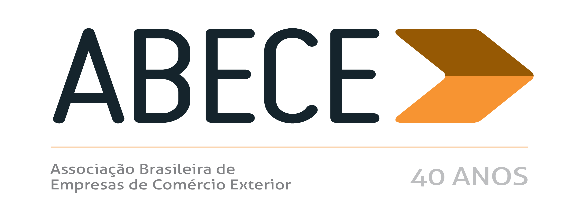 RESENHA SEMANAL ABECEPrezado Associado,Segue resumo das normas que consideramos mais relevantes para os associados veiculadas nas semanas de 10 a 14 de julho de 2017.Trata-se de informação de caráter exclusivo para associados com divulgação restrita.Para cancelar o recebimento, solicitamos enviar mensagem neste e.mail.AtenciosamenteSecretaria Executiva da ABECEPORTARIA CONJUNTA RFB/SCS Nº 2.362, DE 6 DE JULHO DE 2017 (DOU 10/7/2017)ATO COTEPE/ICMS 35, DE 5 DE JULHO DE 2017 (DOU 14/7/2017)ATO DECLARATÓRIO Nº 15, DE 10 DE JULHO DE 2017(DOU 11/7/2017) ATO DECLARATÓRIO EXECUTIVO Nº 46, DE 7 DE JULHO DE 2017 (DOU 11/7/2017)PORTARIA RFB Nº 2384, DE 13 DE JULHO DE 2017 (DOU 14/7/2017) PORTARIA SECEX Nº 25, DE 10/7/2017 (DOU 11/7/2017) –PORTARIA SECEX Nº 24, DE 7 DE JULHO DE 2017 (DOU 10/7/2017) NOTICIA SISCOMEX IMPORTAÇÃO Nº 64, DE 13 DE JULHO DE 2017.ANEXO13/07/2017 - Notícia Siscomex Importação nº 64/2017Informamos que, a partir de 20/07/2017, as importações dos produtos classificados nas NCM 6006.31.30; 6006.32.30; 6006.33.30 e 6006.34.30 estarão dispensadas de licenciamento nas anuências do DECEX, delegadas ao Banco do Brasil. As anuências dos demais órgãos permanecem sem alteração. Departamento de Operações de Comércio ExteriorPORTARIA CONJUNTA RFB/SCS Nº 2.362, DE 6 DE JULHO DE 2017 (DOU 10/7/2017)Altera a Portaria Conjunta RFB/SCS no 1.908, de 19 de julho de 2012, que institui o Sistema Integrado de Comércio Exterior de Serviços, Intangíveis e Outras Operações que Produzam Variações no Patrimônio (Siscoserv) e dá outras providências. O SECRETÁRIO DA RECEITA FEDERAL DO BRASIL E O SECRETÁRIO DE COMÉRCIO E SERVIÇOS, no uso das atribuições que lhes conferem os incisos III e XXVI do art. 280 do Regimento Interno da Secretaria da Receita Federal do Brasil, aprovado pela Portaria MF nº 203, de 14 de maio de 2012, e o inciso V do art. 1º do Anexo VIII da Portaria GM/MDIC nº 124, de 05 de maio de 2016, e tendo em vista o disposto nos arts. 25 a 27 da Lei nº 12.546, de 14 de dezembro de 2011, na Instrução Normativa RFB nº 1.277, de 28 de junho de 2012, na Portaria MDIC nº 113, de 17 de maio de 2012, resolvem: Art. 1º O art. 1º da Portaria Conjunta RFB/SCS nº 1.908, de 19 de julho de 2012, passa a vigorar com a seguinte redação: "Art.1º ................................................................................. .....................§11 A obrigação prevista no caput não se estende ao valor dos juros decorrentes das operações de empréstimos e financiamentos realizadas entre residentes ou domiciliados no Brasil e residentes ou domiciliados no exterior, não devendo ser aplicadas, ainda que em relação aos anos-calendário anteriores, as multas previstas no art. 8º." (NR) Art. 2º Esta Portaria Conjunta entra em vigor na data de sua publicação. JORGE ANTÔNIO DEHER RACHID Secretário da Receita Federal do Brasil MARCELO MAIA TAVARES DE ARAUJO Secretário de Comércio e ServiçosPORTARIA SECEX Nº 24, DE 7 DE JULHO DE 2017 (DOU 10/7/2017)Estabelece critérios para alocação de cotas para importação, determinadas pela Resolução CAMEX nº 53, de 5 de julho de 2017. O SECRETÁRIO DE COMÉRCIO EXTERIOR, SUBSTITUTO, DO MINISTÉRIO DA INDÚSTRIA, COMÉRCIO EXTERIOR E SERVIÇOS, no uso das atribuições que lhe foram conferidas pelos incisos I e XIX do art. 17 do Anexo I ao Decreto nº 8.917, de 29 de novembro de 2016, tendo em consideração a Resolução CAMEX nº 53, de 5 de julho de 2017, resolve: Art. 1º O inciso LI do art. 1º do Anexo III da Portaria SECEX nº 23, de 14 de julho de 2011, passa a vigorar com a seguinte redação: "LI - Resolução CAMEX nº 59, de 23 de junho de 2016, publicada no D.O.U. de 24 de junho de 2016, alterada pela Resolução CAMEX nº 14, de 17 de fevereiro de 2017, publicada no D.O.U. de 21 de fevereiro de 2017, prorrogada pela Resolução CAMEX nº 53, de 5 de julho de 2017, publicada no D.O.U. de 7 de julho de 2017: CÓDIGO NCM DESCRIÇÃO ALÍQUOTA DO II QUANTIDADE VIGÊNCIA 7601.10.00 Alumínio não ligado 0% 346.000 toneladas 18/08/2016 a 31/06/2018 Ex 001 - Alumínio não ligado, na forma de lingotes padrão, sow ou T-bar .............................................................................................. c) será concedida inicialmente a cada empresa uma cota máxima de 5.000 toneladas do produto, podendo cada importador obter mais de uma LI, desde que a soma das quantidades informadas nas LI seja inferior ou igual ao limite inicialmente estabelecido; ....................................................................................." (NR) Art. 2º Esta Portaria entra em vigor na data de sua publicação. RENATO AGOSTINHO DA SILVAATO DECLARATÓRIO Nº 15, DE 10 DE JULHO DE 2017(DOU 11/7/2017) Ratifica os Convênios ICMS 66/17, 67/17 e 68/17. O Secretário Executivo do Conselho Nacional de Política Fazendária - CONFAZ, no uso das atribuições que lhe são conferidas pelo inciso X, do art. 5°, e pelo parágrafo único do art. 37 do Regimento desse Conselho, declara ratificados os Convênios ICMS a seguir identificados, celebrados na 286ª Reunião Extraordinária do CONFAZ, realizada no dia 19 de junho de 2017: Convênio ICMS 66/17 - Altera o Convênio ICMS 58/15, que autoriza o Estado de Alagoas a dispensar ou reduzir multas e demais acréscimos legais mediante parcelamento de débitos fiscais relacionados com o ICM e o ICMS, na forma que especifica; Convênio ICMS 67/17 - Altera o Convênio ICMS 11/17 que autoriza os Estados do Ceará e do Espírito Santo a instituir programa de parcelamento de débitos fiscais relacionados com o ICM e ICMS na forma que especifica; Convênio ICMS 68/17 - Autoriza a concessão de programa de parcelamento de crédito tributário de ICMS. MANUEL DOS ANJOS MARQUES TEIXEIRAATO DECLARATÓRIO EXECUTIVO Nº 46, DE 7 DE JULHO DE 2017 (DOU 11/7/2017)Certifica como Operador Econômico Autorizado a empresa que especifica. O COORDENADOR NACIONAL DO CENTRO DE CERTIFICAÇÃO E MONITORAMENTO DOS OPERADORES ECONÔMICOS AUTORIZADOS, da COORDENAÇÃO-GERAL DE ADMINISTRAÇÃO ADUANEIRA, instituído por meio da Portaria RFB nº 45, de 8 de janeiro de 2015, no uso da atribuição que lhe confere o art. 18 da Instrução Normativa RFB nº 1598, de 9 de dezembro de 2015, e tendo em vista o que consta do Dôssie nº 10010.015899/0815-99, resolve: Art. 1º. Certificar como Operador Econômico Autorizado, em caráter precário, com prazo de validade indeterminado, na modalidade OEA-SEGURANÇA, como DEPOSITÁRIO DE MERCADORIA SOB CONTROLE ADUANEIRO, a empresa EADI TAUBATÉ LTDA. inscrita no CNPJ sob o nº 03.781.767/0001-93. Art. 2º. Esta certificação se restringe ao CNPJ do estabelecimento referenciado no artigo 1º. Art. 3º. Este Ato Declaratório Executivo entra em vigor na data de sua publicação no Diário Oficial da União. FABIANO QUEIROZ DINIZ PORTARIA SECEX Nº 25, DE 10 DE JULHO DE 2017 (DOU 11/7/2017)Estabelece critérios para alocação de cotas para importação, determinadas pela Resolução CAMEX nº 49, de 5 de julho de 2017. O SECRETÁRIO DE COMÉRCIO EXTERIOR, SUBSTITUTO, DO MINISTÉRIO DA INDÚSTRIA, COMÉRCIO EXTERIOR E SERVIÇOS, no uso das atribuições que lhe foram conferidas pelos incisos I e XIX do art. 17 do Anexo I ao Decreto nº 8.917, de 29 de novembro de 2016, tendo em consideração a Resolução CAMEX nº 49, de 5 de julho de 2017, resolve: Art. 1º O inciso LXVI do art. 1º do Anexo III da Portaria SECEX nº 23, de 14 de julho de 2011, passa a vigorar com a seguinte redação: "LXVI - Resolução CAMEX nº 49, de 5 de julho de 2017, publicada no D.O.U. de 7 de julho de 2017, retificada no D.O.U. de 10 de julho de 2017: CÓDIGO NCM DESCRIÇÃO ALÍQUOTA DO II QUANTIDADE VIGÊNCIA 2815.12.00 -- Em solução aquosa (lixívia de soda cáustica) 2% 180.000 toneladas 07/07/2017 a 06/07/2018 Ex 001 - Para uso exclusivo na produção de alumina (ou óxido de alumínio) ............................................................................." (NR) Art. 2º Esta Portaria entra em vigor na data de sua publicação. RENATO AGOSTINHO DA SILVAPORTARIA RFB Nº 2384, DE 13 DE JULHO DE 2017Multivigente Vigente Original Relacional(Publicado(a) no DOU de 14/07/2017, seção 1, pág. 36)  Dispõe sobre a participação de órgãos ou entidades da administração pública que exercem controle sobre operações de comércio exterior, no Programa Brasileiro de Operador Econômico Autorizado (Programa OEA), por intermédio de módulo complementar do OEA-Integrado.O SECRETÁRIO DA RECEITA FEDERAL DO BRASIL, no uso da atribuição que lhe confere o inciso III do art. 280 do Regimento Interno da Secretaria da Receita Federal do Brasil, aprovado pela Portaria MF nº 203, de 14 de maio de 2012, e tendo em vista o disposto nos arts. 578, 579 e 595 do Decreto nº 6.759, de 5 de fevereiro de 2009, no art. 22 do Anexo da Diretriz do Mercosul/CCM nº 32, de 2008, internalizada pelo Decreto nº 6.870, de 4 de junho de 2009, e nos princípios da Estrutura Normativa SAFE da Organização Mundial de Aduanas (OMA), resolve:Art. 1º Esta Portaria dispõe sobre a participação de órgãos ou entidades da administração pública que exercem controle sobre operações de comércio exterior, no Programa Brasileiro de Operador Econômico Autorizado (Programa OEA), disciplinado pela Instrução Normativa RFB nº 1.598, de 9 de dezembro de 2015, por intermédio de módulo complementar do OEA-Integrado.Art. 2º A participação no Programa OEA de órgãos ou entidades da administração pública que exercem controle sobre operações de comércio exterior será efetivada por intermédio de módulo complementar do OEA-Integrado, com vistas a emissão de certificados de segurança e conformidade a intervenientes da cadeia logística que representam baixo grau de risco em suas operações de comércio exterior, relativamente aos controles exercidos por esses órgãos ou entidades.§ 1º A adesão de órgãos ou entidades da administração pública ao OEA-Integrado tem caráter voluntário, por isso não haverá qualquer impedimento ou limitação na atuação, de órgão ou entidade que não aderir ao Programa, em operações regulares de comércio exterior.§ 2º A participação nos termos do caput de cada órgão ou entidade será efetivada por meio de ato normativo conjunto do participante com a Secretaria da Receita Federal do Brasil (RFB), em conformidade com o disposto nesta Portaria.CAPÍTULO I 
DOS ASPECTOS GERAISSeção I 
Do OEA-IntegradoArt. 3º O OEA-Integrado será composto de um módulo de certificação principal, com base nas modalidades do Programa OEA estabelecidas na Instrução Normativa RFB nº 1.598, de 2015, e de módulos complementares de cada órgão ou entidade da administração pública participante.Art. 4º O órgão ou entidade da administração pública interessado em participar do Programa OEA por intermédio de módulo complementar do OEA-Integrado deverá estabelecer um programa próprio de certificação de intervenientes da cadeia logística por meio do qual será aferido o atendimento, por parte destes, aos níveis de segurança e conformidade, com vistas a facilitar o fluxo de mercadorias em operações de comércio exterior.§ 1º O órgão ou entidade da administração pública poderá estabelecer diferentes modalidades de certificação em seu módulo complementar, relativamente aos diferentes níveis de segurança e de conformidade.§ 2º A adesão de intervenientes da cadeia logística a módulo complementar do OEA-Integrado é voluntária.Art. 5º O órgão ou entidade da administração pública deverá definir os requisitos de admissibilidade, os critérios de elegibilidade e os critérios específicos a serem exigidos dos intervenientes da cadeia logística na análise do seu requerimento de certificação no módulo complementar do OEA-integrado, de acordo com a respectiva área de atuação.§ 1º Não devem constar entre os requisitos e critérios mencionados no caput aqueles já estabelecidos pela RFB para certificação no módulo principal.§ 2º Os requisitos e os critérios de que trata o caput deverão ser definidos em conformidade com os regramentos e as recomendações do Acordo sobre a Facilitação de Comércio da Organização Mundial do Comércio (AFC), internalizado pelo Decreto Legislativo nº 1, de 4 de março de 2016, os princípios da Estrutura Normativa SAFE da OMA e ser compatíveis com os seguintes objetivos:I - estabelecer normas que proporcionem segurança e facilitação da cadeia logística em âmbito global para promover certeza e previsibilidade;II - permitir a gestão integrada e harmonizada da cadeia logística em todos os meios de transporte;III - estimular a cooperação entre os órgãos e entidades brasileiros e seus correspondentes em outros países, visando ao aperfeiçoamento da capacidade de detectar mercadorias de alto risco nas operações de comércio internacional;IV - estimular a cooperação entre governo e setor privado; eV - estimular a circulação contínua de mercadorias através de cadeias logísticas seguras de comércio internacional.§ 3º As exigências relativas a requisitos e critérios estabelecidos no programa de certificação do órgão ou entidade da administração pública serão formalizadas, preferencialmente, em harmonia com os princípios e os objetivos estabelecidos pela RFB para o Programa OEA, definidos nos arts. 2º e 3º da Instrução Normativa RFB nº 1.598, de 2015.Seção II 
Dos Benefícios e Medidas de FacilitaçãoArt. 6º O órgão ou entidade da administração pública deverá definir os benefícios ou as medidas de facilitação que serão outorgados aos operadores certificados, podendo estabelecer níveis diferenciados de benefícios em relação ao grau de segurança ou conformidade demonstrado.Parágrafo único. Sem prejuízo do disposto no caput, os benefícios ou as medidas de facilitação deverão estar alinhados aos princípios do Programa OEA e do AFC, que preveem entre outras medidas de facilitação relacionadas a operações de comércio exterior:I - simplificação e racionalidade na exigência de documentos e informações;II - simplificação e racionalidade na realização de inspeções e exames físicos;III - agilização na liberação de mercadorias;IV - pagamento diferido de taxas;V - utilização de garantias globais ou garantias reduzidas;VI - requerimento único de anuência para todas as operações realizadas em um determinado período; eVII - inspeções físicas nas instalações do operador autorizado ou em outro lugar autorizado.Art. 7º O órgão ou entidade da administração pública deverá, preferencialmente, alinhar os procedimentos e as exigências definidos no seu programa de certificação para fins de concessão e manutenção de seus certificados aos procedimentos e exigências definidos no programa de certificação da RFB, a fim de evitar exigências ou pedido de informações em duplicidade.Art. 8º Os benefícios e as medidas de facilitação de que trata o art. 6º deverão ser mantidos pelo órgão ou entidade da administração pública enquanto participar do Programa OEA por intermédio do módulo complementar do OEA-Integrado.§ 1º A falta de manutenção dos benefícios e das medidas de facilitação a que se refere o caput poderá ensejar exclusão do órgão ou entidade da administração pública do módulo complementar do OEA-Integrado em que houve o descumprimento.§ 2º O ato normativo conjunto a que se refere o § 2º do art. 2º deverá dispor sobre a forma da exclusão referida no § 1º.CAPÍTULO II 
DA CERTIFICAÇÃOSeção I 
Do Processo de Certificação pelo Órgão ou Entidade da Administração PúblicaArt. 9º A recepção e a distribuição de informações e documentos relativos às exigências dos órgãos ou entidades da administração pública serão feitas por meio de um sistema único denominado Sistema OEA, desenvolvido pela RFB, com vistas ao processamento dos requerimentos e à correspondente certificação.§ 1º A certificação em qualquer modalidade do módulo complementar do OEA-Integrado deverá ser requerida pelo interveniente da cadeia logística por meio do Sistema OEA, com acesso via web.§ 2º O Sistema OEA compartilhará as informações e os documentos exigidos para a certificação com os respectivos órgãos ou entidades certificadores desde que o requerente autorize.§ 3º A análise dos documentos e informações recebidos pelo Sistema OEA e a análise relativa ao cumprimento dos requisitos e dos critérios estabelecidos para certificação deverão ser feitas pelos órgãos ou entidades da administração pública de forma independente e em harmonia com os procedimentos adotados pela RFB em seu processo de certificação.§ 4º As validações no processo de certificação do interveniente da cadeia logística ou as inspeções locais que se façam necessárias deverão ocorrer, preferencialmente, de forma conjunta entre os órgãos ou entidades e a RFB.Seção II 
Da Certificação dos Intervenientes da Cadeia LogísticaArt. 10. O órgão ou entidade da administração pública definirá os intervenientes da cadeia logística que poderão ser certificados no módulo complementar do OEA-Integrado, dentre aqueles que poderão ser certificados no módulo principal do Programa OEA, relacionados no art. 4º da Instrução Normativa RFB nº 1.598, de 2015, e estabelecerá em seu programa de certificação no referido módulo complementar:I - os critérios e requisitos próprios de certificação, definidos em conformidade com o disposto no art. 5º;II - as modalidades de certificação; eIII - os benefícios de caráter geral e os associados a cada modalidade de certificação.Parágrafo único. O ato normativo conjunto a que se refere o § 2º do art. 2º deverá listar os intervenientes da cadeia logística definidos no caput que poderão ser certificados no módulo complementar do OEA-Integrado.Seção III 
Dos Requisitos e Critérios para Certificação dos Intervenientes da Cadeia LogísticaArt. 11. Serão exigidos para a certificação de interveniente da cadeia logística em módulo complementar do OEA-Integrado:I - cumprimento dos critérios e requisitos próprios de certificação e observância das modalidades estabelecidos em conformidade com o disposto nos incisos I e II do art. 10; eII - certificação em modalidade do módulo principal do Programa OEA previamente à certificação em qualquer modalidade do módulo complementar do OEA-Integrado.§ 1º O ato normativo conjunto a que se refere o § 2º do art. 2º indicará a modalidade ou as modalidades do módulo principal do Programa OEA que serão exigidas como condição para a certificação de intervenientes da cadeia logística em módulo complementar do OEA-Integrado.§ 2º Sem prejuízo do disposto no inciso II do caput, o requerimento da certificação em módulo complementar do OEA-Integrado e em módulo principal do Programa OEA poderá ser feito de forma conjunta e simultânea por meio do Sistema OEA.Seção IV 
Da Autorização de Certificação de Intervenientes da Cadeia LogísticaArt. 12. A certificação no módulo complementar do OEA-Integrado será concedida em caráter precário, com prazo de validade indeterminado, por meio de ato próprio publicado no Diário Oficial da União (DOU).§ 1º O ato a que se refere o caput deverá indicar a função do interveniente na cadeia logística e, se for o caso, sua modalidade de certificação, nos termos do art. 4º.§ 2º A certificação de que trata o caput poderá ser acompanhada de recomendações que visem ao aumento do grau de segurança e de conformidade.§ 3º As recomendações de que trata o § 2º serão consideradas quando das definições relativas à revisão da certificação de que trata o art. 17.§ 4º O atendimento às recomendações de que trata o § 2º será objeto de acompanhamento permanente, nos termos do art. 14, e será considerado para fins de redução do escopo e do nível de inspeção na revisão da certificação de que trata o art. 17.§ 5º A concessão de certificação não implica homologação das informações apresentadas no pedido de certificação.Art. 13. Depois da publicação do ato de que trata o caput do art. 12, será expedido o Certificado no módulo complementar do OEA-Integrado e, caso o operador certificado solicite, será divulgada a sua participação no Programa OEA, por meio do sítio da RFB na Internet, no endereço http://idg.receita.fazenda.gov.br/orientacao/aduaneira/importacao-e-exportacao/oea.Parágrafo único. Todas as informações e os documentos relativos à certificação do operador no módulo complementar do OEA-Integrado serão mantidos pela RFB no Sistema OEA.CAPÍTULO III 
DA PÓS-CERTIFICAÇÃOSeção I 
Das Condições para Permanência do Operador Certificado no Módulo Complementar do OEA-IntegradoArt. 14. Para fins de permanência no módulo complementar do OEA-Integrado, caberá ao operador certificado manter situação de regularidade quanto ao cumprimento:I - de requisitos e critérios necessários para a obtenção da certificação;II - dos demais atos normativos específicos do órgão ou da entidade da administração pública; eIII - das demais disposições constantes no ato normativo conjunto a que se refere o § 2º do art. 2º.§ 1º O operador certificado no módulo complementar do OEA-Integrado deverá ser submetido a acompanhamento permanente pelo órgão ou entidade da administração pública e deverá manter atualizados seus dados cadastrais.§ 2º A constatação do não atendimento das condições para permanência no módulo complementar do OEA-Integrado poderá acarretar a exclusão, de oficio, do operador certificado do referido módulo.Art. 15. A exclusão do operador certificado do módulo principal do Programa OEA a que se refere o art. 3º, a pedido ou de ofício, enseja a sua exclusão do módulo complementar do OEA-Integrado.Parágrafo único. Na hipótese prevista no caput, o operador perde o status de OEA, ainda que mantenha os requisitos e as condições estabelecidos pelo órgão ou entidade da administração pública, sem prejuízo de seu enquadramento em outros programas desse órgão ou entidade.Art. 16. A exclusão do operador certificado do módulo complementar do OEA-Integrado pelo órgão ou entidade da administração pública, a pedido ou de ofício, não interfere na sua permanência no módulo principal do Programa OEA, desde que mantidos os requisitos e os critérios estabelecidos pela Instrução Normativa RFB nº 1.598, de 2015.Parágrafo único. Na hipótese prevista no caput, a RFB deve ser comunicada pelo órgão ou entidade da administração pública no prazo previamente estabelecido no ato normativo conjunto a que se refere o § 2º do art. 2º.Seção II 
Da Revisão da CertificaçãoArt. 17. O operador certificado no módulo complementar do OEA-Integrado será submetido a procedimento de revisão de sua certificação, em todas as modalidades, pelo prazo de 3 (três) anos.§ 1º Caso se constate aumento do grau de segurança ou de conformidade em relação ao operador certificado no módulo complementar do OEA-Integrado em comparação com a sua situação no momento da certificação ou da última revisão realizada, o prazo de que trata o caput poderá ser prorrogado em até 2 (dois) anos.§ 2º O ato normativo conjunto a que se refere o § 2º do art. 2º poderá estabelecer prazo diverso para a realização da revisão da certificação.Seção III 
Da Exclusão do Operador Certificado do OEA-Integrado, a PedidoArt. 18. A exclusão a pedido do operador certificado de quaisquer das modalidades do módulo complementar do OEA-Integrado poderá ser efetuada a qualquer tempo, por ato do certificador, a ser publicado no DOU.Art. 19. A exclusão a pedido do operador certificado poderá ser temporária, em prazo definido pelo órgão ou entidade da administração pública, e o seu retorno ficará condicionado ao atendimento dos requisitos e critérios para sua permanência na modalidade do módulo complementar.Art. 20. A exclusão de que trata esta Seção, temporária ou definitiva, deverá ser comunicada à RFB pelo órgão ou entidade da administração pública no mesmo prazo a que se refere o parágrafo único do art. 16.CAPÍTULO IV 
DAS DISPOSIÇÕES FINAISArt. 21. A critério do órgão ou entidade da administração pública, disposições associadas à modalidade de certificação do interveniente no módulo do OEA-Integrado poderão fazer parte de Acordo de Reconhecimento Mútuo (ARM) firmado com outros países.Art. 22. O órgão ou entidade da administração pública poderá solicitar a qualquer tempo a sua exclusão do módulo complementar do OEA-Integrado, e essa faculdade deverá constar do ato normativo conjunto a que se refere o § 2º do art. 2º.Art. 23. A exclusão do órgão ou entidade da administração pública do Programa OEA, a pedido ou em decorrência da falta de manutenção dos benefícios e das medidas de facilitação definidos em seu programa de certificação, será formalizada em ato normativo conjunto da RFB e do órgão ou entidade que está sendo excluído.Parágrafo único. O ato a que se refere o caput deverá prever regras de transição para os operadores certificados no respectivo módulo complementar do OEA-Integrado.Art. 24. O órgão ou entidade da administração pública deverá utilizar todas as informações e documentos relativos às exigências para certificação no módulo complementar do OEA-Integrado única e exclusivamente para analisar o requerimento do interveniente da cadeia logística e, após a certificação, acompanhar a atuação do operador certificado.Art. 25. O órgão ou entidade da administração pública deverá participar do Fórum Consultivo OEA, de que trata o art. 26 da Instrução Normativa RFB nº 1.598, de 2015.Art. 26. Esta Portaria entra em vigor na data de sua publicação no DOU.JORGE ANTONIO DEHER RACHIDATO COTEPE/ICMS 35, DE 5 DE JULHO DE 2017Publicado no DOU de 10.07.2017Divulga relação das empresas nacionais que produzem, comercializam e importam materiais aeronáuticos, beneficiárias de redução de base de cálculo do ICMS.O Secretário-Executivo do Conselho Nacional de Política Fazendária - CONFAZ, no uso de suas atribuições que lhe confere o art. 12, XIII, do Regimento da Comissão Técnica Permanente do ICMS - COTEPE/ICMS, de 12 de dezembro de 1997, por este ato, com base no § 3º da cláusula primeira do Convênio ICMS 75/91, de 5 de dezembro de 1991, tornam públicas:a) a relação das empresas nacionais que produzem, comercializam e importam materiais aeronáuticos, beneficiárias de redução de base de cálculo do ICMS, na forma do Anexo Único a este Ato;b) a revogação do Ato COTEPE/ICMS nº 04/17, de 31 de janeiro de 2017.Este Ato entra em vigor na data de sua publicação no Diário Oficial da União.MANUEL DOS ANJOS MARQUES TEIXEIRAANEXO ÚNICOACRETAM LINHAS AÉREAS S/ACNPJ: 02.012.862/0092-05 I.E: 01.018.411/001-49RODOVIA BR 364, KM 18 - DISTRITO INDUSTRIALCEP:69914-220 Rio Branco (AC)ALAGOASBR COMERCIAL IMPORTADORA E EXPORTADORA LTDA - EPPCNPJ: 10.014.820/0001-96 I.E: 24212858-0AVENIDA MENDONÇA JUNIOR, 667 – SALA 109 - GRUTA DE LOURDESCEP:57057-971 Maceió (AL)GENCO IMPORTAÇÃO E EXPORTAÇÃO EIRELICNPJ: 24.943.072/0001-30 I.E: 244733783RUA SAMPAIO MARQUES, 24 - SALA 217 - JARAGUÁCEP:57022-181 Maceió (AL)G TRADING COMÉRCIO EXTERIOR HQ LTDACNPJ: 04.504.200/0004-85 I.E: 244.43684-3RUA GENERAL HERMES, 365 - SALA 12 - CENTROCEP:57020-091 Maceió (AL)MANAL MANUTENÇÃO ALAGOANA DE AERONAVES LTDACNPJ: 08.518.482/0001-88 I.E: 24.066.763-8FAZENDA PINTO S/N - UTINGA LEÃOCEP:57100-000 Rio Largo (AL)TAM LINHAS AÉREAS S/ACNPJ: 02.012.862/0033-47 I.E: 240931882RODOVIA BR 104, S/Nº - AEROPORTOCEP:57100-000 Rio Largo (AL)AMAPÀAEROTOP TÁXI AÉREO LTDACNPJ: 06.180.439/0001-20 I.E: 03.027.596-2RUA HILDEMAR MAIA, S/N - AEROPORTO INTERNACIONAL DE MACAPÁ - SANTA RITACEP:68902-335 Macapá (AP)TAM LINHAS AÉREAS S/ACNPJ: 02.012.862/0025-37 I.E: 03.020319-8RUA HILDEMAR MAIA, S/N - AEROPORTO INTERNACIONAL DE MACAPÁ - JESUS DE NAZARECEP:68908-119 Macapá (AP)AMAZONASAMAZONAVES TÁXI AÉREO LTDA.CNPJ: 03.090.756/0001-67 I.E: 04.141.902-2RUA BRASÍLIA, 262 - JURUÁCEP:69552-215 Tefé (AM)AMAZONAVES TÁXI AÉREO LTDA.CNPJ: 03.090.756/0002-48 I.E: 04.224.267-3AVENIDA PROFESSOR NILTON LINS, 300 - HANGAR F - FLORESCEP:69058-030 Manaus (AM)APUÍ TÁXI AÉREO LTDACNPJ: 01.341.740/0001-54 I.E: 04.196.384-9AVENIDA SANTOS DUMONT, 1350 - TPS2, AEROPORTO EDUARDO GOMES TPS2 - TARUMÃCEP:69049-970 Manaus (AM)AZUL LINHAS AÉREAS BRASILEIRAS S.A.CNPJ: 09.296.295/0024-56 I.E: 04.292.344-1AVENIDA SANTOS DUMONT, 1350 - AEROPORTO INTERNACIONAL DE MANAUS - FLORESCEP:69041-000 Manaus (AM)CTA - CLEITON TÁXI AÉREO LTDACNPJ: 04.984.400/0001-30 I.E: 04.154.503-6RUA INDEPENDÊNCIA, 21 A - CENTROCEP:69230-000 Nova Olinda do Norte (AM)MANAUS AEROTÁXI PARTICIPAÇÕES LTDACNPJ: 02.324.940/0001-61 I.E: 04.137.642-0AVENIDA SANTOS DUMONT, 1916 - AEROPORTO INTERNACIONAL EDUARDO GOMES - TPS II - TARUMÃCEP:69041-000 Manaus (AM)MAP TRANSPORTES AÉREOS LTDACNPJ: 10.483.635/0001-40 I.E: 04.233.604-0AVENIDA SANTOS DUMONT, 1916 - AEROPORTO INTERNACIONAL DE MANAUS EDUARDO GOMES - TPS II - HANGAR II - TARUMÃCEP:69041-000 Manaus (AM)OCEANAIR LINHAS AÉREAS S/ACNPJ: 02.575.829/0042-16 I.E: 04.291.133-8AVENIDA SANTOS DUMONT, S/Nº -  MEZANINO, TERM. DE CARGAS II, AEROPORTO INTERNACIONAL EDUARDO GOMES - TARUMÃCEP:69041-000 Manaus (AM)OCEANAIR LINHAS AÉREAS S/ACNPJ: 02.575.829/0082-03 I.E: 05.353.492-1AVENIDA TORQUATO TAPAJOS, 7503 - MÓDULO 8, COND. DISTRIBUITION PARK - TARUMÃCEP:69041-025 Manaus (AM)OMNI TÁXI AÉREO S/ACNPJ: 03.670.763/0003-08 I.E: 04.227.758-2RUA CARMEM MIRANDA, 152 - LOJA 01 - CACHOEIRINHACEP:69020-150 Manaus (AM)PARINTINS SERVIÇOS E COMÉRCIO DE PEÇAS PARA AVIÕES  LTDA ME..CNPJ: 04.190.215/0001-73 I.E: 04.146.188-6AVENIDA PROFESSOR NILTON LINS, 300 - HANGAR "B" - AERÓDROMO DE FLORES - FLORESCEP:69058-030 Manaus (AM)PARINTINS TÁXI AÉREO LTDACNPJ: 03.293.432/0001-26 I.E: 04.233.045-9AVENIDA PROFESSOR NILTON LINS , 300 – HANGAR “B” - SALA 03 - AERÓDROMO DE FLORES - FLORESCEP:69058-030 Manaus (AM)RICO TÁXI AÉREO LTDA.CNPJ: 04.614.277/0001-65 I.E: 04.192.190-9AVENIDA SANTOS DUMONT, 1916, AEROPORTO INTERNACIONAL  EDUARDO GOMES, TPS II - TARUMÃCEP:69041-000 Manaus (AM)SIDERAL LINHAS AÉREAS LTDACNPJ: 10.919.908/0005-80 I.E: 05.322.455-8RUA 24 DE MAIO, 220 – SALA 611- ANDAR 6 - CENTROCEP:69010-080 Manaus (AM)STERNA LINHAS AÉREAS LTDACNPJ: 18.200.200/0002-34 I.E: 05.365.880-9AVENIDA SANTOS DUMONT, 1.350 - TARUMACEP:69041-000 Manaus (AM)TAM LINHAS AÉREAS S/ACNPJ: 02.012.862/0035-09 I.E: 04141.629-5AV. SANTOS DUMONT, 1350 - AEROPORTO INTERNACIONAL EDUARDO GOMES - TARUMÃCEP:69041-000 Manaus (AM)TOTAL LINHAS AÉREAS S/ACNPJ: 32.068.363/0006-60 I.E: 04.142.773-4 NLAVENIDA SANTOS DUMONT, 1350 - TARUMACEP:69041-000 Manaus (AM)BAHIAA B DA SILVA & CIA LTDA.CNPJ: 06.915.880/0001-02 I.E: 065.188.835 PPESTRADA BARREIRAS/BARROCÃO, LOTE 04, KM 03 - CAIXA POSTAL 258 - ZONA RURALCEP:47800-000 Barreiras (BA)ADEY TÁXI AÉREO LTDACNPJ: 63.193.981/0001-50 I.E: 031.295.640AEROPORTO INTERNACIONAL 02 DE JULHO - BOX ADEY TÁXI AÉREO - SÃO CRISTOVÃOCEP:41520-970 Salvador (BA)AERO CENTRO COMÉRCIO E SERVIÇOS AERONÁUTICOS LTDACNPJ: 11.207.328/0001-08 I.E: 084.418.258-MEESTRADA VICINAL DO BARROCÃO, KM 3,5 - AEROPORTO ABA - HANGAR 14/15 - ZONA RURALCEP:47800-970 Barreiras (BA)AEROFLY INDÚSTRIA AERONÁUTICA LTDA-MECNPJ: 18.822.648/0001-09 I.E: 111546462AVENIDA ANTONIO CARLOS MAGALHAES,900 - SÃO BENEDITOCEP:44573-440 Santo Antônio de Jesus (BA)AEROMEX AEROCENTRO MONTAGEM EXPERIMENTAL LTDACNPJ: 12.508.055/0001-96 I.E: 080.229.009ESTRADA VICINAL DO BARROCÃO, S/Nº, KM 3,5 – HANGAR 14 - AEROPORTO ABA - ZONA RURALCEP:47800-970 Barreiras (BA)AERO STAR TÁXI AÉREO LTDA.CNPJ: 00.717.513/0001-18 I.E: 42.745.260PRAÇA GAGO COUTINHO , S/Nº AEROPORTO INTERNACIONAL - SÃO CRISTÓVÃOCEP:41510-045 Salvador (BA)AEROTERRA AVIAÇÃO AGRÍCOLA LTDACNPJ: 10.509.954/0001-88 I.E: 110.705.907RUA PARANÁ , 455 -  EDIFICIO EMPRESARIAL ANA LUIZA - SALA 201 - CENTROCEP:47850-000 Luís Eduardo Magalhães (BA)ATA AEROTÁXI ABAETÉ LTDA.CNPJ: 14.674.451/0001-19 I.E: 025.231.737PRAÇA GAGO COUTINHO, S/Nº - AEROPORTO INTERNACIONAL LUIS EDUARDO MAGALHÃES - BOX/GALPÃO - AEROPORTOCEP:41510-045 Salvador (BA)ATLANTA MANUTENÇÃO DE AERONAVES LTDACNPJ: 15.130.057/0001-82 I.E: 025.231.845PRAÇA GAGO COUTINHO S/N, AEROPORTO INTERNACIONAL DEP. LUIS EDUARDO MAGALHÃES, HANGAR ABAETE - SÃO CRISTOVÃOCEP:41510-045 Salvador (BA)AZUL LINHAS AÉREAS BRASILEIRAS S.A.CNPJ: 09.296.295/0007-55 I.E: 079.213.507PRAÇA GAGO COUTINHO, S/Nº - TERMINAL DE PASSAGEIROS PARTE - SÃO CRISTÓVÃOCEP:41520-970 Salvador (BA)ELITE AVIATION TÁXI AÉREO LTDACNPJ: 11.074.327/0001-24 I.E: 83.892.280-NOAVENIDA SANTOS DUMONT, 6216 - SHOPPING ESTRADA DO COCO - SALA 407 - VILAS DO ATLÂNTICOCEP:42700-000 Lauro de Freitas (BA)EMPRESA BAIANA DE TÁXI AÉREO LTDACNPJ: 33.818.444/0001-98 I.E: 031.283.896AEROPORTO INTERNACIONAL DEPUTADO LUÍS EDUARDO MAGALHÃES, S/N – ÁREA DE AVIAÇÃO GERAL - SÃO CRISTÓVÃOCEP:41520-970 Salvador (BA)FLY AND FUN TÁXI AÉREO LTDACNPJ: 05.904.108/0001-22 I.E: 018.986.648ESTRADA MUNICIPAL DE PRAIA DO FORTE  A MATA DE SÃO JOÃO, S/N – KM 9 - CAIXA POSTAL 120 - PRAIA DO FORTECEP:48280-000 Mata de São João (BA)HENRIMAR TÁXI AÉREO LTDACNPJ: 00.977.675/0001-95 I.E: 007.045.185RUA ANDRE LUIS RIBEIRO DA FONTE , 2526 - SALAS 205 E 206 - EDIF. MED. TRADE E MEDICAL - VILAS DO ATLÂNTICOCEP:42700-000 Lauro de Freitas (BA)LABORTEC ENGENHARIA LTDA EPPCNPJ: 03.150.856/0001-31 I.E: 52.288.087AVENIDA LUIZ TARQUÍNIO, 2580 – SALA 205 - CENTROCEP:42700-000 Lauro de Freitas (BA)MONTAER - MONTAGEM, MANUTENÇÃO E COMÉRCIO DE PARTES E PEÇAS AERONÁUTICAS LTDACNPJ: 19.073.294/0001-00 I.E: 112.502.522RUA GENERAL OSÓRIO DUQUE ESTRADA, 60 - CIDADE NOVACEP:44053-022 Feira de Santana (BA)OCEANAIR LINHAS AÉREAS S/ACNPJ: 02.575.829/0014-62 I.E: 068.095.367PRAÇA GAGO COUTINHO, S/Nº - TÉRREO - SÃO CRISTÓVÃOCEP:41520-970 Salvador (BA)PARADISE INDÚSTRIA AERONÁUTICA LTDA.CNPJ: 04.523.139/0001-70 I.E: 55.586.452AVENIDA ANTÔNIO SÉRGIO CARNEIRO, S/Nº. (End. Correspondência: CAIXA POSTAL 1522 – FEIRA DE SANTANA/BA, CEP 44075-972) - SANTO ANTÔNIO DOS PRAZERESCEP:44069-010 Feira de Santana (BA)RR-COMERCIAL, SERVIÇOS E INDÚSTRIA  AERONÁUTICA LTDACNPJ: 09.202.493/0001-17 I.E: 79.686.487 NORUA NILZETE O. SOUZA, 43, QUADRA 01 LOTE 04 E 11 -  JARDIM CASTELHÃO - CAJICEP:42700-000 Lauro de Freitas (BA)SIDERAL LINHAS AÉREAS LTDACNPJ: 10.919.908/0010-48 I.E: 108.433.425PRAÇA GAGO COUTINHO, 0 – TERMINAL DE CARGAS (TECA) NO AEROPORTO - SÃO CRISTOVÃOCEP:41510-045 Salvador (BA)TAM LINHAS AÉREAS S/A.CNPJ: 02.012.862/0032-66 I.E: 054.978.250PRAÇA GAGO COUTINHO, S/Nº - AEROPORTO INTERNACIONAL LUIZ EDUARDO MAGALHÃES - AEROPORTOCEP:42700-000 Lauro de Freitas (BA)TROPIC AIR TÁXI AÉREO LTDACNPJ: 07.496.452/0001-55 I.E: 66.709.023ESTRADA DO AEROPORTO, 964 - HANGAR 2 - CIDADE ALTACEP:45810-000 Porto Seguro (BA)VEM AVIATION TÁXI AÉREO LTDACNPJ: 14.034.902/0001-53 I.E: 096.929.342AVENIDA ALPHAVILLE, 401 – COND. FOREST VILLE, ED. FIGUEIRA, APTO 1404 - ALPHAVILLE 1CEP:41701-015 Salvador (BA)CEARÁAZUL LINHAS AÉREAS BRASILEIRAS S.A.CNPJ: 09.296.295/0018-08 I.E: 06.375.068-6AVENIDA SENADOR CARLOS JEREISSATI, 3000 - TERMINAL DE PASSAGEIROS - AEROPORTO INTERNACIONAL PINTO MARTINS - SERRINHACEP:60741-900 Fortaleza (CE)B.G.&P. TÁXI AÉREO E SERVIÇOS AERONÁUTICOS LTDA.CNPJ: 17.832.735/0001-84 I.E: 06.350710-2RUA FRANCISCO CALADO DE SOUZA, 295 - ENCANTADOCEP:61760-000 Eusébio (CE)EASY TÁXI AÉREO LTDACNPJ: 07.882.356/0001-45 I.E: 06.203.673-4PRAÇA BRIGADEIRO EDUARDO GOMES, S/Nº - TERMINAL DE AVIAÇÃO GERAL DO AEROPORTO INTERNACIONAL PINTO MARTINS - VILA UNIÃOCEP:60420-290 Fortaleza (CE)NORTH STAR TÁXI AEREO LTDA.CNPJ: 01.806.823/0002-52 I.E: 06.276.765-8PRAÇA BRIGADEIRO EDUARDO GOMES, S/Nº - SALA 6 - TERMINAL DE AVIAÇÃO GERAL - VILA UNIÃOCEP:60422-721 Fortaleza (CE)ROTA DO SOL TÁXI AÉREO LTDACNPJ: 01.904.715/0001-31 I.E: 06987991-5PRAÇA BRIGADEIRO EDUARDO GOMES, S/Nº - TAG SALA 13 - VILA UNIÃOCEP:60422-721 Fortaleza (CE)SIDERAL LINHAS AÉREAS LTDACNPJ: 10.919.908/0013-90 I.E: 06.478092-9RUA DA ASSUNÇÃO, 924 - SALA 04 - JOSÉ BONIFÁCIOCEP:60050-011 Fortaleza (CE)SOLAR TÁXI AEREO LTDACNPJ: 13.087.728/0001-44 I.E: 06.349253-9PRAÇA BRIGADEIRO EDUARDO GOMES, S/N - TERMINAL DE AVIAÇÃO, SALA 03 - AEROPORTOCEP:60422-721 Fortaleza (CE)TAM - AVIAÇÃO EXECUTIVA E TÁXI AÉREO S/ACNPJ: 52.045.457/0011-98 I.E: 06.516952-2RODOVIA CE 040, KM 137,1 - AEROPORTO DE ARACATICEP:62800-000 Aracati (CE)TAM LINHAS AÉREAS S/ACNPJ: 02.012.862/0031-85 I.E: 06991298-0AVENIDA SENADOR CARLOS JEREISSATI, 3000 - SERRINHACEP:60741-900 Fortaleza (CE)TÁXI AÉREO FORTALEZA LTDA.CNPJ: 02.148.827/0001-72 I.E: 06.996.556-0PRAÇA BRIGADEIRO EDUARDO GOMES, S/N - HANGAR DA TAF - AEROPORTOCEP:60422-721 Fortaleza (CE)DISTRITO FEDERALLÍDER SIGNATURE S/ACNPJ: 04.146.040/0007-92 I.E: 07.429.483/002-64AEROPORTO INTERNACIONAL DE BRASÍLIA, S/Nº - HANGAR 16 - LAGO SULCEP: 71609-970 Brasília (DF)LÍDER TÁXI AÉREO S.A. – AIR BRASILCNPJ: 17.162.579/0008-68 I.E: 07.353.263/003-90AEROPORTO INTERNACIONAL PRES. JUSCELINO KUBITSCHEK, S/Nº - SETOR HANGARES, LOTE 16 - LAGO SULCEP: 71608-900 Brasília (DF)PÁSSARO AZUL TÁXI AÉREO LTDACNPJ: 02.173.634/0001-71 I.E: 07.378.709/001-30AEROPORTO INTERNACIONAL DE BRASÍLIA, LOTE 26 – SALA 12, SETOR DE HANGARES - AEROPORTOCEP: 71608-900 Brasília (DF)SIDERAL LINHAS AÉREAS LTDACNPJ: 10.919.908/0011-29 I.E: 07.639.770/002-41SRTVN, QUADRA 701, CONJ “C”, 124, ALA “B” – SALA 421 – PARTE “E” – ED. CENTRO EMPRESARIAL NORTE – ASA NORTECEP: 70719-903 Brasília (DF)STERNA LINHAS AÉREAS LTDACNPJ: 18.200.200/0001-53 I.E: 07.715.019/001-64SBS QUADRA 02, LOTE 15, BLOCO E, SALA 909 – ED. PRIME BUSINESS CONVENIENCE – ASA SULCEP: 70070-120 Brasília (DF)TOPOCART TOPOGRAFIA ENGENHARIA E AEROLEVANTAMENTOS S/S LTDACNPJ: 26.994.285/0001-17 I.E: 07.310.862/001-30SIA, TRECHO 08, LOTE 50/60 - GUARÁCEP: 71205-080 Brasília (DF)ESPÍRITO SANTOALPHA TRADING S/A.CNPJ: 60.011.798/0001-07 I.E: 082.440.55-7AVENIDA NOSSA SENHORA DOS NAVEGANTES, 451 – 11º ANDAR – SALA 1103 - ENSEADA DO SUÁCEP:29050-335 Vitória (ES)BRAZIT COMÉRCIO INTERNACIONAL LTDACNPJ: 08.631.667/0001-02 I.E: 082.490.54-6RUA PROJETADA A, 280 - VALE ENCANTADOCEP:29113-513 Vila Velha (ES)CISA TRADING S/ACNPJ: 39.373.782/0001-40 I.E: 081.549.55-5AVENIDA JERÔNIMO MONTEIRO, 1000 - 10º ANDAR - SALAS 1014 E 1016 - CENTROCEP:29014-900 Vitória (ES)CISA TRADING S/ACNPJ: 39.373.782/0015-45 I.E: 082.529.87-6AVENIDA NOSSA SENHORA DA PENHA, 699 - 9º ANDAR - TORRE A, SALAS 914, 915, 916  E 917-B - SANTA LÚCIACEP:29056-250 Vitória (ES)COLUMBIA TRADING S/ACNPJ: 46.548.574/0001-08 I.E: 082.004.16-1AVENIDA NOSSA SENHORA DOS NAVEGANTES , 451 - 11º ANDAR - SALA 1102, EDIFÍCIO PETRO TOWER BUSINESS - ENSEADA DO SUÁCEP:29050-335 Vitória (ES)COMEXPORT COMPANHIA DE COMÉRCIO EXTERIORCNPJ: 43.633.296/0009-48 I.E: 082.380-872RODOVIA BR 101 - KM 281,3 – S/Nº – ARMAZÉM 08 – SALA E - PORTO ENGENHOCEP:29158-001 Cariacica (ES)COMEXPORT TRADING COMÉRCIO EXTERIOR LTDA.CNPJ: 01.135.153/0001-09 I.E: 081.799.46-2AVENIDA JOÃO BATISTA PARRA, 633 – EDIFÍCIO ENSEADA OFFICE, SALAS 701 E 702 - PRAIA DO SUÁCEP:29052-123 Vitória (ES)COMEXPORT TRADING COMÉRCIO EXTERIOR LTDA.CNPJ: 01.135.153/0006-13 I.E: 082.692.947RODOVIA BR 101 - NORTE CONTORNO , KM  281,3  -   ARMAZEM 8 - PORTO ENGENHOCEP:29157-100 Cariacica (ES)COPPER TRADING S/ACNPJ: 04.195.578/0001-00 I.E: 082.082.19-7AVENIDA PRINCESA ISABEL, 574 - 14º ANDAR, SALA 1410 - EDIFÍCIO PALAS CENTER - CENTROCEP:29010-360 Vitória (ES)COPPER TRADING S/ACNPJ: 04.195.578/0002-82 I.E: 082.091.23-4AVENIDA PRINCESA ISABEL, 574 - 14º ANDAR, SALA 1406 - CENTROCEP:29010-360 Vitória (ES)COTIA TRADING S/ACNPJ: 72.891.955/0001-97 I.E: 082.010.35-8AVENIDA JERÔNIMO MONTEIRO, 1000 - 18º ANDAR - SALA 1815 - CENTROCEP:29010-935 Vitória (ES)COTIA VITÓRIA SERVIÇOS E COMÉRCIO S/ACNPJ: 01.826.229/0001-42 I.E: 081.895.76-3AVENIDA JERÔNIMO MONTEIRO, 1000 - 16º ANDAR SALA 1620/22/24 - CENTROCEP:29010-935 Vitória (ES)DIEVO DISTRIBUIÇÃO E COMÉRCIO LTDACNPJ: 08.112.650/0001-30 I.E: 082.410.03-8RODOVIA GOVERNADOR MARIO COVAS - KM 281,3 - Nº 1941 - CONDOMÍNIO III TERREO - SALA 97 - PADRE MATIASCEP:29158-900 Cariacica (ES)G TRADING COMÉRCIO EXTERIOR HQ LTDACNPJ: 04.504.200/0001-32 I.E: 082.113.58-0AVENIDA 100, S/N - MODULO 12 E 16 – QUADRA 01 – SALA 41 - TIMSCEP:29161-384 Serra (ES)INDÚSTRIA E COMÉRCIO QUIMETAL S/ACNPJ: 27.240.464/0001-21 I.E: 080.600.08-5AVENIDA NOSSA SENHORA DA PENHA, 570 - 1º ANDAR - PRAIA DO CANTOCEP:29055-912 Vitória (ES)LÍDER TÁXI AÉREO S.A. - AIR BRASILCNPJ: 17.162.579/0021-35 I.E: 082.363.62-5AV. FERNANDO FERRARI ,3800 - AEROPORTOCEP:29075-630 Vitória (ES)MASTERIMP COMÉRCIO EXTERIOR LTDACNPJ: 09.559.649/0001-11 I.E: 082.541.47-7RUA ABIAIL DO AMARAL CARNEIRO, 191- SALA 905 - ENSEADA DO SUÁCEP:29050-909 Vitória (ES)MILLS ESTRUTURAS E SERVIÇOS DE ENGENHARIA S.A.CNPJ: 27.093.558/0016-00 I.E: 082.743.32-0RUA 7, 170, QUADRA XIV - G, LOTES 01 A 04 - CIVIT IICEP:29168-062 Serra (ES)MLX DISTRIBUIDORA LTDACNPJ: 12.128.400/0002-47 I.E: 082.767.94-7RODOVIA BR 101, NORTE CONTORNO - KM 281,3 -  SALA 16 - PORTO ENGENHOCEP:29158-900 Cariacica (ES)PORTUAL COMÉRCIO INTERNACIONAL LTDACNPJ: 04.379.623/0001-78 I.E: 082.089.77-9AVENIDA PRINCESA ISABEL, 574 - BLOCO "A", SALA 208 - CENTROCEP:29010-360 Vitória (ES)QUALIS COMÉRCIO IMPORTAÇÃO E EXPORTAÇÃO LTDACNPJ: 02.600.928/0001-32 I.E: 081.961.15-4RODOVIA ES-010, 2065 - GALPÃO A - JARDIM LIMOEIROCEP:29164-043 Serra (ES)QUALITY IMPORT IMPORTAÇÃO E EXPORTAÇÃO LTDACNPJ: 11.350.788/0001-82 I.E: 082.679.68-1RUA CONSTRUTOR SEBASTIÃO SOARES DE SOUZA, 40 - SALA 1101, 1102, 1103 E 1104 - EDIFÍCIO INFINITY CENTER - PRAIA DA COSTACEP:29101-350 Vila Velha (ES)R5 COMÉRCIO INTERNACIONAL LTDACNPJ: 04.922.317/0001-36 I.E: 082.144.01-0RUA CAPITÃO DOMINGOS CORRÊA DA ROCHA, 80 - SALA 401 - SANTA LÚCIACEP:29056-220 Vitória (ES)RAZAC INTERNATIONAL TRADE LTDACNPJ: 09.059.224/0001-43 I.E: 082.488.31-2RUA ABIAIL DO AMARAL CARNEIRO, 191 - SALA 705 - ENSEADA DO SUÁCEP:29050-909 Vitória (ES)SAINTE MARIE IMPORTAÇÃO E EXPORTAÇÃO LTDACNPJ: 05.289.245/0001-02 I.E: 082.182.183AVENIDA NOSSA SENHORA DOS NAVEGANTES, 451 - SALA 605 E 606 - EDIFÍCIO PETRO TOWER - ENSEADA DO SUÁCEP:29050-335 Vitória (ES)SAVIXX COMÉRCIO  INTERNACIONAL S/A.CNPJ: 28.477.685/0001-80 I.E: 081.044.04-6AVENIDA NOSSA SENHORA DOS NAVEGANTES, 451 - SALA 1009 - EDIFÍCIO PETRO TOWER - ENSEADA DO SUÁCEP:29050-420 Vitória (ES)SERGLOBAL IMPORTAÇÃO E DISTRIBUIÇÃO LTDACNPJ: 08.744.945/0001-20 I.E: 082.457.80-8RODOVIA GOVERNADOR MARIO COVAS, S/Nº - KM 281,3 - SALA 17 - PORTO ENGENHOCEP:29158-900 Cariacica (ES)SERTRADING (BR) LTDACNPJ: 04.626.426/0001-06 I.E: 082.123.56-0AVENIDA NOSSA SENHORA DA PENHA, 1495 - SALA 804 - TORRE A - SANTA LÚCIACEP:29056-245 Vitória (ES)SERTRADING S/ACNPJ: 03.748.067/0001-05 I.E: 082.897.04-2RODOVIA GOVERNADOR MARIO COVAS, S/Nº - KM 281,3 - SALA 6-A - PORTO ENGENHOCEP:29158-900 Cariacica (ES)SIDERAL LINHAS AÉREAS LTDACNPJ: 10.919.908/0006-61 I.E: 082.943.29-0AVENIDA CARLOS GOMES DE SÁ, 335 - SALA 101 - ED. CENTRO EMPRESARIAL - MATA DA PRAIACEP:29066-040 Vitória (ES)TARGET TRADING S/A.CNPJ: 02.013.667/0001-54 I.E: 081.899.70-0AVENIDA PRINCESA ISABEL, 629 - SALA 402 - CENTROCEP:29010-361 Vitória (ES)TIMBRO COMÉRCIO EXTERIOR LTDACNPJ: 12.116.971/0001-80 I.E: 082.740.62-3RUA JOSE ALEXANDRE BUAIZ , 300 - SALA: 1001 - EDIFÍCIO WORK CENTER OFFICE - ENSEADA DO SUACEP:29050-545 Vitória (ES)WM COMERCIAL ATACADISTA LTDACNPJ: 06.194.675/0001-03 I.E: 082.265.93-3RUA ENGENHEIRO GUILHERME JOSÉ MONJARDIM VAREJÃO, 275 - SALA 01 - LOJA 01 - ENSEADA DO SUACEP:29050-260 Vitória (ES)GOIÁSAERO AGRÍCOLA GIRUAENSE LTDACNPJ: 02.668.360/0001-91 I.E: 10.488.284-0AEROPORTO BRIGADEIRO ARARIPE DE MACEDO, LOTE 2A - CAIXA POSTAL 148 - SETOR AEROPORTOCEP:72800-970 Luziânia (GO)AERO AGRÍCOLA RIO VERDE LTDACNPJ: 37.395.761/0001-08 I.E: 10.444.953-5AVENIDA EURICO VELOSO DO CARMO, 1549 - SALA 01 - GALERIA LIANE - CENTROCEP:75901-970 Rio Verde (GO)AEROCÉU AVIAÇÃO AGRÍCOLA LTDACNPJ: 14.936.243/0001-40 I.E: 10.528.341-0RODOVIA GO 050, KM 01 À DIREITA 1 KM - S/Nº - ZONA RURALCEP:75828-000 Chapadão do Céu (GO)AEROSAFRA AVIAÇÃO AGRÍCOLA LTDACNPJ: 57.704.819/0001-57 I.E: 10.255921-0RODOVIA GO 070, KM 05 - LOTE 185 - HANGAR DA AEROSAFRA - FAZENDA CAVEIRASCEP:74480-080 Goiânia (GO)AEROTEC TÁXI AÉREO LTDA - EPPCNPJ: 02.941.268/0001-53 I.E: 10.168.295-6AVENIDA SANTOS DUMONT, S/Nº -  HANGAR  AEROTEC - SANTA GENOVEVACEP:74672-420 Goiânia (GO)AEROTEX AVIAÇÃO AGRÍCOLA LTDACNPJ: 02.916.813/0001-51 I.E: 10.379.743-2RODOVIA GO 174, S/Nº - KM 44 - ZONA RURALCEP:75915-000 Montividiu (GO)AGROPECUÁRIA PENTÁGONO LTDACNPJ: 12.085.381/0001-38 I.E: 10.592.280-3RUA PLATINA,  Nº440, QUADRA 08, LOTE: 36, SALA 02. - RESIDENCIAL MANSÕES PARAÍSOCEP:74481-700 Goiânia (GO)AGS MANUTENÇÃO DE AERONAVES LTDACNPJ: 72.582.158/0001-28 I.E: 10.573.304-0RUA SOALGO S/N, QUADRA HANGAR GOIAIS LOTE 130 - FAZENDA CAVEIRASCEP:74583-260 Goiânia (GO)ALIANÇA AVIAÇÃOCNPJ: 02.921.692/0001-36 I.E: 10.313.474-3AVENIDA SANTOS DUMONT, S/N  -  HANGAR ALIANÇA - SANTA GENOVEVACEP:74672-410 Goiânia (GO)AMERICASUL AEROAGRÍCOLA LTDACNPJ: 05.976.905/0001-15 I.E: 10.567.670-5TRAVESSA DO ABREU , S/N - AEROPORTO DE FORMOSA - CAIXA POSTAL 53 - ABREUCEP:73803-030 Formosa (GO)AVIÕES BRASIL COMERCIAL IMPORTADORA E EXPORTADORA LTDACNPJ: 07.488.944/0001-07 I.E: 10454703-0AVENIDA BRASIL, 1789 -  QD 6A -  LOTE 0 - CASA 2 - CONJ. RAUL BALDUINOCEP:75123-160 Anápolis (GO)BRASIL VIDA TÁXI AÉREO LTDA - EPPCNPJ: 06.234.656/0001-55 I.E: 10.374.195-0AVENIDA CAIAPÓ, 1628 - QD. 94 - LOT. 130 B - SANTA GENOVEVACEP:74672-400 Goiânia (GO)CENTROAR AGRO-AÉREO LTDACNPJ: 07.473.734/0001-37 I.E: 10.396.499-1RODOVIA GO-070, KM 03, LT 118, QD 0 - VIA INHUMASCEP:74480-080 Goiânia (GO)CENTRO OESTE MANUTENÇÃO DE AERONAVES LTDA - EPPCNPJ: 09.664.062/0001-72 I.E: 10.430.880-0AEROPORTO CIVIL DE ANÁPOLIS HANGAR 01, S/Nº - AEROPORTO DE ANÁPOLIS - SETOR AEROPORTOCEP:75104-280 Anápolis (GO)CLC - COMÉRCIO INTERNACIONAL LTDACNPJ: 00.542.432/0001-24 I.E: 10.327.397-2AVENIDA C-255, 270 - QUADRA 588, LOTE 04/08 - 10º ANDAR - SALA 1020 - SETOR NOVA SUÍÇACEP:74280-010 Goiânia (GO)CSA CENTRO DE SERVIÇOS AERONÁUTICOS LTDA - MECNPJ: 14.532.347/0001-90 I.E: 10.516.349-0AVENIDA SANTOS DUMONT, S/Nº – QUADRA 00  - LOTE 00 - SALA 01 - SANTA GENOVEVACEP:74672-450 Goiânia (GO)CW AVIAÇÃO LTDACNPJ: 17.311.320/0001-65 I.E: 10552296-1RUA FRANCISCO VALOIS -HANGAR 11-SETOR IND. AEROPORTO - SETOR IND. AEROPORTOCEP:75104-280 Anápolis (GO)DELTA COMÉRCIO E IMPORTAÇÃO LTDACNPJ: 75.042.465/0001-04 I.E: 10.424.452-6RODOVIA BR 060, S/Nº - KM 389, LOTE 03, ALA SUL - AEROPORTO DE RIO VERDECEP:75901-970 Rio Verde (GO)DIAMOND AVIAÇÃO LTDA.CNPJ: 01.538.574/0001-80 I.E: 10.288.152-9AVENIDA SANTOS DUMONT, 1317 - SANTA GENOVEVACEP:74672-420 Goiânia (GO)FENIX MANUTENÇÃO E RECUPERAÇÃO DE AERONAVES LTDACNPJ: 09.126.507/0001-60 I.E: 10.447.563-3RODOVIA GO 070, KM 05 - ZONA RURALCEP:74480-080 Goiânia (GO)GLOBAL PARTS LTDA.CNPJ: 03.912.010/0001-91 I.E: 10.328.590-3AVENIDA DOS ÍNDIOS, 352 - QUADRA 124 LOTE 38 - SANTA GENOVEVACEP:74672-450 Goiânia (GO)GLOBO AVIAÇÃO TÁXI AÉREO E MANUTENÇÃO LTDACNPJ: 01.098.474/0001-80 I.E: 10.121.545-2AEROPORTO SANTA GENOVEVA, S/N  -  HANGAR THERMOZIRES - SANTA GENOVEVACEP:74465-539 Goiânia (GO)G.M.T AIR SOLUTIONS LTDA MECNPJ: 24.038.589/0001-85 I.E: 106531247AVENIDA FRANCISCO DE MELO, No 1360, QD. 31, LT. 06E, SALA 01 - VILA ROSACEP:74345-210 Goiânia (GO)GOIÁS MANUTENÇÃO DE AERONAVES LTDA.CNPJ: 01.601.285/0001-89 I.E: 10.037.549-9AEROPORTO SANTA GENOVEVA , ZONA C, LOTE 03 - SANTA GENOVEVACEP:74672-900 Goiânia (GO)GOLD PEÇAS PARA AERONAVES LTDACNPJ: 34.908.129/0001-14 I.E: 10619262-0RODOVIA GO-070, KM-03, LT-48, S/Nº - VILA MUTIRÃO ICEP:74480-080 Goiânia (GO)GYN PROP SHOP LTDACNPJ: 11.422.796/0001-97 I.E: 10.460.631-2RUA AMÉRICA DO SUL, 417 - QUADRA 45 - LOTE 19 - SANTA GENOVEVACEP:74672-340 Goiânia (GO)HELISTAR MANUTENÇÃO DE AERONAVES LTDA - EPPCNPJ: 12.308.653/0001-11 I.E: 10.520.141-3AEROPORTO DE FORMOSA, HANGAR 07 - SETOR ABREUCEP:73801-970 Formosa (GO)J.P. MARTINS AVIAÇÃO LTDA.CNPJ: 61.392.445/0003-10 I.E: 10.068.542-0AVENIDA DOS ÍNDIOS , 550 - SANTA GENOVEVACEP:74672-450 Goiânia (GO)K-I  AVIONICS ELETRÔNICA LTDA.CNPJ: 03.727.047/0001-40 I.E: 10.173.553-7RUA SERRA DOURADA, 1528 - SANTA GENOVEVACEP:74672-680 Goiânia (GO)MINEIROS AVIAÇÃO AGRÍCOLA LTDACNPJ: 06.098.261/0001-72 I.E: 10.546311-6RUA 16, S/Nº - AEROPORTOCEP:75830-000 Mineiros (GO)NEO TÁXI AÉREO LTDACNPJ: 08.941.394/0001-94 I.E: 10.418.949-5AVENIDA 136, 761 - SALA A223 - QUADRA F44 - LOTE 02E- ED. NASA BUSINESS STYLE - SETOR SULCEP:74093-250 Goiânia (GO)OCEANAIR LINHAS AÉREAS S/ACNPJ: 02.575.829/0057-00 I.E: 10.425012-7PRAÇA CAPITÃO FRAZÃO, S/Nº, CHECK-IN OCEANAIR - SANTA GENOVEVACEP:74672-900 Goiânia (GO)PASSAREDO TRANSPORTES AÉREOS LTDACNPJ: 00.512.777/0012-98 I.E: 10298549-9PRAÇA CAPITÃO FRAZÃO , S/N - AEROP. SANTA GENOVEVA - SANTA GENOVEVACEP:74672-410 Goiânia (GO)QUICK MANUTENÇÃO DE AERONAVES LTDACNPJ: 02.244.507/0001-16 I.E: 10.271.670-6PRAÇA CAPITÃO FRAZÃO, 913 - ALA SUL DE HANGARES, HANGAR QUICK - AEROPORTO SANTA GENOVEVA - SETOR SANTA GENOVEVACEP:74030-060 Goiânia (GO)RUNWAY COMPONENTES AERONÁUTICOS LTDACNPJ: 08.298.186/0001-19 I.E: 10.405.946-0AVENIDA SÃO FRANCISCO, 1515 - Qd. 30 - L147 - SANTA GENOVEVACEP:74670-010 Goiânia (GO)SÁGUIA AVIAÇÃO AGRÍCOLA LTDACNPJ: 03.164.576/0001-82 I.E: 10.317.369-2RUA CAPITÃO SERAFIM DE BARROS , 642 - CENTROCEP:75800-018 Jataí (GO)SETE LINHAS AÉREAS LTDACNPJ: 04.732.914/0001-06 I.E: 10.345.826-3AVENIDA SANTOS DUMONT, S/N - HANGAR III - AEROPORTO SANTA GENOVEVA. - SANTA GENOVEVACEP:74724-420 Goiânia (GO)SETE TÁXI AÉREO LTDA.CNPJ: 02.088.938/0001-30 I.E: 10.170.452-6AVENIDA SANTOS DUMONT, S/N – HANGAR II - SANTA GENOVEVACEP:74672-450 Goiânia (GO)SKYWAY TÁXI ÁEREO LTDA - MECNPJ: 11.490.727/0001-10 I.E: 10.461.957-0AVENIDA JK, S/Nº - QD 20, LT 21 - AEROPORTO MUNICIPAL - SETOR INDUSTRIAL AEROPORTOCEP:75104-235 Anápolis (GO)S. O. S. SERVIÇOS E RECUPERAÇÃO DE AERONAVES LTDACNPJ: 00.893.529/0001-81 I.E: 10.387.956-0RODOVIA GO 070 KM 05, LOTES 139/140 - VILA MUTIRÃO ICEP:74480-080 Goiânia (GO)TAM LINHAS AÉREAS S/ACNPJ: 02.012.862/0004-02 I.E: 10.211.488-9AVENIDA SANTOS DUMONT, S/Nº - QD 125, L44 - SETOR SANTA GENOVEVACEP:74672-420 Goiânia (GO)TEXTOR AVIAÇÃO AGRÍCOLA LTDA - EPPCNPJ: 17.481.492/0001-87 I.E: 10.588.443-0RODOVIA GO 206, S/Nº - AEROPORTO MUNICIPAL CHICO ANTA - ZONA RURALCEP:75860-000 Quirinópolis (GO)VOAR TÁXI AÉREO LTDACNPJ: 03.386.638/0001-09 I.E: 10.171.906-0PRAÇA CAPITÃO FRAZÃO, 913   -  HANGAR 2 - SANTA GENOVEVACEP:74672-410 Goiânia (GO)MARANHÃOAMAZÔNIA AVIAÇÃO AGRÍCOLA LTDACNPJ: 07.598.100/0001-00 I.E: 12.409.400-7RODOVIA BR 010, KM 1341, S/Nº - ZONA RURALCEP:65927-000 Davinópolis (MA)GLOBO AVIAÇÃO AGRÍCOLA LTDACNPJ: 00.912.166/0001-84 I.E: 12.362.099-6RODOVIA BR-010, KM 1341 , S/Nº - ZONA RURALCEP:65927-000 Davinópolis (MA)HELISUL TÁXI AÉREO LTDA.CNPJ: 75.543.611/0010-76 I.E: 12.450868-5AV. JERÔNIMO BUQUERQUE DE MARANHÃO, 01, HANGAR DO GTA - CALHAUCEP:65074-220 São Luís (MA)HERINGER TÁXI AÉREO LTDA.CNPJ: 06.933.485/0001-52 I.E: 12.120.885-0AVENIDA MOACYR SPÓSITO RIBEIRO, S/N - HANGAR 02 - AEROPORTOCEP:65913-415 Imperatriz (MA)P.G. COMERCIAL, IMPORTADORA E EXPORTADORA LTDACNPJ: 12.543.033/0001-67 I.E: 12.342.107-1AVENIDA CASTELO BRANCO, 148  -  SALA 511 - SÃO FRANCISCOCEP:65076-090 São Luís (MA)SIDERAL LINHAS AÉREAS LTDACNPJ: 10.919.908/0007-42 I.E: 12.400083-5RUA 09, 6 - UNIDADE 201 - CIDADE OPERÁRIACEP:65058-231 São Luís (MA)TAM LINHAS AÉREAS S/ACNPJ: 02.012.862/0079-20 I.E: 12423835-1AVENIDA MOACYR SPÓSITO RIBEIRO S/Nº, AEROPORTO DE IMPERATRIZ - VILA NOVACEP:65916-201 Imperatriz (MA)MATO GROSSOABELHA TÁXI AÉREO E MANUTENÇÃO  LTDACNPJ: 24.702.862/0001-24 I.E: 13.058.606-4AVENIDA GOVERNADOR JOÃO PONCE DE ARRUDA, S/Nº – AEROPORTO MARECHAL RONDON – HANGAR SANTA GENOVEVA - JARDIM AEROPORTOCEP:78110-900 Várzea Grande (MT)AGROER AVIAÇÃO AGRICOLA LTDACNPJ: 87.649.398/0002-50 I.E: 13.460.925-5RODOVIA BR 163 - KM 119, S/Nº - SALA 08 - GLEBA JURIGUICEP:78710-129 Rondonópolis (MT)AGROER AVIAÇÃO AGRÍCOLA LTDACNPJ: 87.649.398/0001-70 I.E: 13.006.430-0RODOVIA BR 364, KM 208 + 3 KM A ESQUERDA, S/Nº - ZONA RURAL, LOTE 78, HANGAR 01 SALAS 02 E 05 E HANGAR 02 - GLEBA RIO VERMELHOCEP:78705-000 Rondonópolis (MT)AMÉRICA SUL MATERIAIS AERONÁUTICOS LTDACNPJ: 94.121.803/0002-29 I.E: 13.196.992-7RUA GENEROSO TAVARES, 262 - CENTROCEP:78110-640 Várzea Grande (MT)AVIOPEÇAS COMÉRCIO AERONÁUTICO LTDACNPJ: 01.107.561/0002-38 I.E: 13624807-1RUA DOS HANGARES, 55 - QUADRA 001 - LOTE 0136 - PARQUE INDUSTRIALCEP:78850-000 Primavera do Leste (MT)AZUL LINHAS AÉREAS BRASILEIRAS S.A.CNPJ: 09.296.295/0027-07 I.E: 13.371.438-1AVENIDA JOÃO PONCE DE ARRUDA, S/Nº - AEROPORTO INTERNACIONAL MARECHAL RONDON - CENTROCEP:78110-900 Várzea Grande (MT)CLAUDIO AEROPEÇAS E MANUTENÇÃO AERONÁUTICA LTDACNPJ: 11.366.470/0002-70 I.E: 13.441.003-3RUA DOS HANGARES Nº417B - DISTRITO INDUSTRIALCEP:78125-350 Primavera do Leste (MT)CLAUDIO AEROPEÇAS E MANUTENÇÃO AERONÁUTICA  LTDA - EPPCNPJ: 11.366.470/0001-90 I.E: 13.407.255-3RUA PROF. JUVENILIA  M. DE OLIVEIRA, 09 - VILA PIRINEUCEP:78125-350 Várzea Grande (MT)CLAUDIO AUTO PEÇAS LTDACNPJ: 01.624.149/0001-04 I.E: 13.172.609-9RUA RIO DE JANEIRO, 1225 - CENTROCEP:78850-000 Primavera do Leste (MT)MARCIO MUNARO COELHO EIRELI - EPPCNPJ: 20.591.010/0001-56 I.E: 13548519-3RUA DOS HANGARES, 417 - SALA 01 - AEROPORTO - DISTRITO INDUSTRIALCEP:78850-000 Primavera do Leste (MT)RBA COMÉRCIO IMPORTAÇÃO E EXPORTAÇÃO DE PEÇAS PARA AERONAVES LTDACNPJ: 20.116.461/0001-31 I.E: 13538882-1RUA 22, 55 - SETOR OESTECEP:78645-000 Vila Rica (MT)SOMA SERVIÇOS, OFICINA E MANUTENÇÃO AERONÁUTICA LTDACNPJ: 02.361.591/0001-58 I.E: 13383635-5RUA DOS HANGARES, 95 - DISTRITO INDUSTRIAL AEROPORTO MUNICIPALCEP:78850-000 Primavera do Leste (MT)TAM LINHAS AÉREAS S/ACNPJ: 02.012.862/0015-65 I.E: 13.095700-3AV. GOVERNADOR JOÃO PONCE DE ARRUDA , S/N - AEROPORTO INT.  MARECHAL RONDON - JARDIM AEROPORTOCEP:78110-973 Várzea Grande (MT)MATO GROSSO DO SULAMAPIL TÁXI AÉREO LTDACNPJ: 70.390.497/0001-87 I.E: 28.280.090-5ESTRADA QUATRO, S/Nº - HANGAR SANTA MARIA, CAIXA POSTAL 6013 - ACF D CASA - ZONA RURALCEP:79002-971 Campo Grande (MS)ATM MANUTENÇÃO DE AERONAVES E TURBINAS LTDACNPJ: 08.057.011/0001-10 I.E: 28.341.620-3AVENIDA DUQUE DE CAXIAS , 4355 - HANGAR GENSA - SERRADINHOCEP:79100-400 Campo Grande (MS)AVIAX AVIAÇÃO AGRÍCOLA LTDACNPJ: 17.125.702/0001-02 I.E: 28.403.347-2RODOVIA BR 262, KM 175 - ZONA RURALCEP:79180-000 Ribas do Rio Pardo (MS)AVIOPARK LTDACNPJ: 11.065.684/0001-26 I.E: 28.377.586-6LOTE E-12  BR163, KM 393 - AEROPORTO TERUELCEP:79002-970 Campo Grande (MS)AZUL LINHAS AÉREAS BRASILEIRAS S.A.CNPJ: 09.296.295/0017-27 I.E: 28.351.536-8AVENIDA DUQUE DE CAXIAS, 4355 - SETOR TERMINAL DE PASSAGEIROS S/N PARTE - AEROPORTO INTERNACIONAL DE CAMPO GRANDECEP:79101-901 Campo Grande (MS)DIMENSÃO AVIAÇÃO AGRÍCOLA LTDACNPJ: 05.975.112/0001-81 I.E: 28.386.802-3RODOVIA BR 267 – KM 366 – CAIXA POSTAL 96 - ZONA RURALCEP:79150-000 Maracaju (MS)GENSA - GENERAL SERVIÇOS AÉREOS LTDA.CNPJ: 01.779.846/0001-34 I.E: 28.325.658-3AVENIDA DUQUE DE CAXIAS, S/Nº - AEROPORTO INTERNACIONAL - SERRADINHOCEP:79100-400 Campo Grande (MS)MAIA AVIATION IMPORTAÇÃO E EXPORTAÇÃO LTDACNPJ: 13.498.701/0001-44 I.E: 28.365.813-4RUA NOELY LUZIA JORDÃO YOTSUI, 315 - A, SALA 02 - CENTROCEP:79740-000 Ivinhema (MS)MATO GROSSO DO SUL TÁXI AÉREO LTDACNPJ: 03.963.816/0001-09 I.E: 28.101.225-3AVENIDA DUQUE DE CAXIAS, S/Nº- AEROPORTO INTERNACIONAL DE CAMPO GRANDE - HANGAR - VILA ELIANECEP:79103-011 Campo Grande (MS)OCEANAIR LINHAS AÉREAS S/ACNPJ: 02.575.829/0048-01 I.E: 28.348.179-0AVENIDA DUQUE DE CAXIAS, S/Nº – AEROPORTO INTERNACIONAL DE CAMPO GRANDE - AEROPORTOCEP:79101-901 Campo Grande (MS)TAM LINHAS AÉREAS S/ACNPJ: 02.012.862/0018-08 I.E: 28.259.644-5RUA DUQUE DE CAXIAS, 4355 - AEROPORTO - SERRADINHOCEP:79090-900 Campo Grande (MS)TERUEL AVIAÇÃO AGRÍCOLA LTDACNPJ: 03.154.507/0001-98 I.E: 28.065.682-3AVENIDA AFONSO PENA, 5723 - ED. EVOLUTION - 18º ANDAR, SALA 1802 - SANTA FÉCEP:79031-010 Campo Grande (MS)MINAS GERAISADE TÁXI AÉREO LTDACNPJ: 07.801.100/0001-66 I.E: 001081202.00-30RUA BOAVENTURA, 2312 - HANGAR 10 - AEROPORTO DA PAMPULHACEP:31270-310 Belo Horizonte (MG)AERO BRAVO INDÚSTRIA  AERONÁUTICA LTDA.CNPJ: 23.957.715/0001-32 I.E: 062.849.448-0013RUA OCIDENTE, 100 -  AEROPORTO CARLOS PRATES, HANGAR 09 - PADRE EUSTÁQUIOCEP:30730-560 Belo Horizonte (MG)AERO LOGISTIC IMPORTAÇÃO E EXPORTAÇÃO LTDACNPJ: 05.262.384/0002-15 I.E: 001818817.00-89AVENIDA PRINCESA DO SUL, 470 – CONJUNTO 204 - JARDIM ANDERECEP:37026-080 Varginha (MG)AEROSERVICE COMÉRCIO DE PEÇAS E MANUTENÇÃO AERONÁUTICA LTDACNPJ: 18.203.372/0001-80 I.E: 062.13866500-04RUA MACHADO NUNES, 150 - CAIÇARASCEP:30775-530 Belo Horizonte (MG)AEROTRON INDÚSTRIA E COMÉRCIO LTDA.CNPJ: 03.506.772/0001-98 I.E: 324.081.080-0037RUA BENEDITO PEREIRA DOS SANTOS , 50 - SANTA RITA DE CÁSSIACEP:37502-485 Itajubá (MG)AIRBRANT PRODUTOS E SERVIÇOS AERONÁUTICOS EIRELI - MECNPJ: 24.252.229/0001-81 I.E: 002711063.00-64RUA SARACA, 911 - BOM JESUSCEP:31230-440 Belo Horizonte (MG)ALGAR AVIATION TÁXI AÉREO S/ACNPJ: 17.186.172/0001-02 I.E: 702386594.00-73RUA SALGADO FILHO, S/Nº - AEROPORTO DE UBERLÂNDIA, HANGAR WALTER GARCIA - AEROPORTOCEP:38406-393 Uberlândia (MG)ALGAR AVIATION TÁXI AÉREO S/ACNPJ: 17.186.172/0002-85 I.E: 0623865940195RUA LÍDER , 84, AEROPORTO - PAMPULHACEP:31270-480 Belo Horizonte (MG)AUDENTIA TECHNOLOGIES CONSULTORIA EIRELI - EPPCNPJ: 19.156.949/0001-03 I.E: 002677928.00-20AVENIDA PRINCESA DO SUL, 470, CONJ. 204-A - JARDIM ANDERECEP:37026-080 Varginha (MG)AV  AERONÁUTICA DE MANUTENÇÃO EM ACESSÓRIOS LTDACNPJ: 97.399.059/0001-36 I.E: 062.877.961-0080RUA JUDITH BINATTI, 68 - LIBERDADECEP:31270-250 Belo Horizonte (MG)AVANTI AVIAÇÃO COMÉRCIO DE PEÇAS LTDACNPJ: 11.105.786/0001-28 I.E: 001377911.00-24AVENIDA PRESIDENTE ANTÔNIO CARLOS, 8100 - LOJA 11 - SÃO LUIZCEP:31270-672 Belo Horizonte (MG)AVE EVENTOS COMERCIAIS CULTURAIS E SERVIÇOS AÉREOS ESPECIALIZADOS LTDACNPJ: 09.232.417/0001-54 I.E: 001.465.444.00-70AVENIDA RAJA GABAGLIA, 3601  -  SALA 206 - SANTA LUCIACEP:30350-577 Belo Horizonte (MG)AZUL LINHAS AÉREAS BRASILEIRAS S.A.CNPJ: 09.296.295/0013-01 I.E: 001105533.00-38RUA DOS HANGARES, 10 – GALPÃO HANGAR 20 - AEROPORTOCEP:31710-410 Belo Horizonte (MG)AZUL LINHAS AÉREAS BRASILEIRAS S.A.CNPJ: 09.296.295/0130-67 I.E: 11055330038RODOVIA MG-10, KM 39, SAGÃO, S/Nº - AEROPORTO CONFINSCEP:33500-000 Confins (MG)CHB AVIAÇÃO LTDACNPJ: 25.499.823/0001-34 I.E: 0010869660080BR 040, KM 635 , CAIXA POSTAL 152, S/Nº - BANDEIRINHASCEP:36400-000 Conselheiro Lafaiete (MG)CISA TRADING S/ACNPJ: 39.373.782/0018-98 I.E: 058.327.320.02-52RUA APARECIDO MORBIDELLI, 107 - SALA "B" - BELA VISTACEP:37640-000 Extrema (MG)CLARO COMÉRCIO,  REPRESENTAÇÕES E MANUTENÇÃO AERONÁUTICA LTDACNPJ: 08.067.614/0001-00 I.E: 001012474.00-22RUA  SAÚDE, 405 – HANGAR 01 - PADRE EUSTAQUIOCEP:30730-470 Belo Horizonte (MG)COMEXPORT TRADING COMÉRCIO EXTERIOR LTDA.CNPJ: 01.135.153/0009-66 I.E: 002548428.00-01AVENIDA AMAZONAS, 66 - CENTROCEP:32600-076 Betim (MG)CONSTRUTORA COWAN S/ACNPJ: 68.528.017/0021-01 I.E: 062.822.962.05.11RUA BOAVENTURA, 2312 - HANGAR 02 - AEROPORTO DA PAMPULHA - LIBERDADECEP:31270-310 Belo Horizonte (MG)DALLAS AIRMOTIVE MANUTENÇÃO DE MOTORES AERONÁUTICOS LTDACNPJ: 10.743.384/0001-96 I.E: 001128298.00-68AVENIDA PROFESSOR MAGALHÃES PENIDO , 120 - LOJA 1 - SÃO LUIZCEP:31270-700 Belo Horizonte (MG)EFAI - ESCOLA DE AVIAÇÃO CIVIL LTDACNPJ: 03.622.266/0001-64 I.E: 00104644900-49RUA HIBISCO, 210 C - CAMPINA VERDECEP:32150-210 Contagem (MG)EMPRESA DE AEROTÁXI PAMPULHA LTDACNPJ: 23.403.199/0001-02 I.E: 062607951.01-45RUA BOAVENTURA, 2312 – HANGAR 06, SALA 105 - JARAGUÁCEP:31270-310 Belo Horizonte (MG)FABE FÁBRICA BRASILEIRA DE AERONAVES LTDA-MECNPJ: 05.877.146/0001-33 I.E: 702.272.032.00-57RUA PIAUÍ, 619 - MARTA HELENACEP:38402-020 Uberlândia (MG)FENNER - AVIAÇÃO AGRÍCOLA LTDACNPJ: 03.343.541/0001-00 I.E: 00107644200.20ESTRADA AEROPORTO / RIO CLARO, S/Nº - EDIF. AEROPORTO MUNICIPAL - INDUSTRIALCEP:38160-000 Nova Ponte (MG)FITASSUL COMÉRCIO,  DISTRIBUIÇÃO E  MATERIAL DE SEGURANÇA LTDA.CNPJ: 71.340.830/0001-06 I.E: 324.849.612.0064RUA JOSÉ JOAQUIM, 380 - VARGINHACEP:37501-143 Itajubá (MG)FLYWAYS LINHAS AÉREAS LTDACNPJ: 21.158.428/0002-18 I.E: 002663194.00-79PRAÇA BAGATELLE, 204 - AEROPORTO DA PAMPULHA - SÃO LUIZCEP:31270-705 Belo Horizonte (MG)GDI IMPORTAÇÃO E COMÉRCIO DE PEÇAS AERONÁUTICAS LTDACNPJ: 10.623.303/0001-14 I.E: 0011083420062RUA IGNACINHO ALVARENGA, 35 - LOJA B - VENDA NOVACEP:31610-015 Belo Horizonte (MG)GLOBAL TÁXI AÉREO LTDACNPJ: 00.278.017/0003-77 I.E: 002205709.00-78RUA PACAJÁ, N° 118, PARTE - NOVA CACHOEIRINHACEP:31150-310 Belo Horizonte (MG)GOOSE TÁXI AÉREO LTDACNPJ: 20.812.687/0002-58 I.E: 0024760380035AVENIDA ALVARES CABRAL, 593 - SALA 1803 - CENTROCEP:30170-912 Belo Horizonte (MG)HELIC AIR TÁXI AÉREO E SERVIÇOS AÉREOS ESPECIALIZADOS LTDACNPJ: 12.412.275/0001-11 I.E: 001673977.00-42RUA BOAVENTURA, 2312 – SALA 03 – HANGAR CLARO AVIAÇÃO – AEROPORTO PAMPULHA - LIBERDADECEP:31270-310 Belo Horizonte (MG)HELICÓPTEROS DO BRASIL S/A - HELIBRASCNPJ: 20.367.629/0001-81 I.E: 324.262.204.0006RUA SANTOS DUMONT, 200 - DISTRITO INDUSTRIALCEP:37504-900 Itajubá (MG)HELIVIA AERO TÁXI S/A.CNPJ: 15.818.545/0004-20 I.E: 554083897.00-92RUA EVARISTO BRAGA, 316 - SALA B - CENTROCEP:36150-000 Rio Novo (MG)HUMBERTO MANCILHA DIAS & CIA LTDACNPJ: 21.469.937/0001-80 I.E: 331.486.297.00-59RUA DOS LAMINS, 519 - CAIXA POSTAL 91 - INDUSTRIALCEP:37464-000 Itanhandu (MG)IAS INCREASE AVIATION SERVICE LTDA.CNPJ: 05.116.872/0001-33 I.E: 062190323-0011AVENIDA MARCONI ISSA, 300 - PEROBASCEP:33350-000 São José da Lapa (MG)INTERMEC SOUTH AMERICA LTDACNPJ: 00.954.716/0002-09 I.E: 324.996.037.0079RUA OSWALDO CRUZ, 615 - VARGINHACEP:37501-168 Itajubá (MG)JAZZ COMÉRCIO DE PEÇAS AERONÁUTICAS LTDA - EPPCNPJ: 19.830.861/0001-25 I.E: 002320196.00-71RUA BALISICATA, 81 - BANDEIRANTESCEP:31340-650 Belo Horizonte (MG)LÍDER SIGNATURE S/ACNPJ: 04.146.040/0001-05 I.E: 062.141956.00-84AVENIDA SANTA ROSA, 123 - BLOCO C - 2º ANDAR - SÃO LUIZCEP:31270-750 Belo Horizonte (MG)LÍDER SIGNATURE S/ACNPJ: 04.146.040/0002-88 I.E: 062.141956.02-46RUA LÍDER, 300 - HANGAR  1 e 2 - AEROPORTO DA PAMPULHA - AEROPORTOCEP:31270-480 Belo Horizonte (MG)LÍDER SIGNATURE S/ACNPJ: 04.146.040/0003-69 I.E: 062.141956.01-65RUA  BOAVENTURA, 2312 - HANGAR 13 - JARAGUÁCEP:31270-310 Belo Horizonte (MG)LÍDER TÁXI AÉREO S/A - AIR BRASILCNPJ: 17.162.579/0034-50 I.E: 062.006.780.04-82RUA LÍDER, 300 - AEROPORTOCEP:31270-480 Belo Horizonte (MG)LÍDER TÁXI AÉREO S.A. - AIR BRASILCNPJ: 17.162.579/0001-91 I.E: 062.006780.006-7AV. SANTA ROSA , 123 - SÃO LUIZ (PAMPULHA)CEP:31270-750 Belo Horizonte (MG)LÍDER TÁXI AÉREO SA- AIR BRASILCNPJ: 17.162.579/0023-05 I.E: 062.006.780.03-00R. BOAVENTURA , 2312 - SALA 10  - HANGAR 13 - SETOR SUL - PÁTIO DA AVIAÇÃO GERAL - LIBERDADECEP:31270-310 Belo Horizonte (MG)MF CARVALHO COMÉRCIO DE AERONAVES LTDACNPJ: 18.208.277/0001-70 I.E: 002157532.00-10RUA IVAN FARIA DE ALMEIDA, 10, GALERIA LJ 01 - LAGECEP:37517-000 Maria da Fé (MG)MINAS AVIONICS REVISÃO DE EQUIPAMENTOS AERONÁUTICOS LTDA - EPPCNPJ: 01.018.583/0001-40 I.E: 062.330.757-0012RUA PROFESSOR NELSON DE SENA, 122 - AEROPORTOCEP:31270-660 Belo Horizonte (MG)MODERN TRANSPORTE AÉREO DE CARGA S/ACNPJ: 03.887.831/0005-49 I.E: 002560732.00-81RUA SEBASTIÃO VIANA, 55 - PISO SUPERIOR - CINCÃOCEP:32371-640 Contagem (MG)MULTI SERVICE LTDACNPJ: 01.122.086/0001-98 I.E: 367211400.00-45RUA SANTO ANTÔNIO, 990 - SALAS 1405 E 1407 - CENTROCEP:36016-210 Juiz de Fora (MG)NEO INTERNATIONAL COMERCIAL IMPORTADORA E EXPORTADORA LTDACNPJ: 06.946.242/0001-59 I.E: 002112368.00-43AVENIDA DOUTOR MATEUS ACAYABA, 50 - JARDIM RIBEIROCEP:37068-200 Varginha (MG)NEP AVIATION COMÉRCIO IMPORTACION E EXPORTACION LTDACNPJ: 22.501.334/0001-81 I.E: 002562377.00-02AVENIDA PORTUGAL, 4340 - SALA 204 E 205 - ITAPOÃCEP:31710-400 Belo Horizonte (MG)OCEANAIR LINHAS AÉREAS S/ACNPJ: 02.575.829/0037-59 I.E: 001051795.00-22RODOVIA MG 10, KM 39 - AEROPORTO INTERNACIONAL TANCREDO NEVES - CONFINSCEP:33400-000 Lagoa Santa (MG)PASSAREDO TRANSPORTES ÁEREOS S/ACNPJ: 00.512.777/0009-92 I.E: 702340143.01-66PRAÇA BAGATELLE, 204 - AEROPORTO PAMPULHA: CARLOS D. DE ANDRADE - SÃO LUIZ (PAMPULHA)CEP:31270-705 Belo Horizonte (MG)PASSAREDO TRANSPORTES AÉREOS SACNPJ: 00.512.777/0006-40 I.E: 702340143.00-85PRAÇA JOSÉ ALVES DOS SANTOS , S/N - AEROPORTOCEP:38406-387 Uberlândia (MG)SEGER COMERCIAL IMPORTADORA E EXPORTADORA S.A.CNPJ: 04.287.754/0003-97 I.E: 0018682500019AVENIDA ANTONIO CARLOS, 147, SALA C - CENTROCEP:37730-000 Campestre (MG)SIDERAL LINHAS AÉREAS LTDACNPJ: 10.919.908/0009-04 I.E: 002089770.00-07RUA TRÊS PONTAS, 1185 - CARLOS PRATESCEP:30710-560 Belo Horizonte (MG)TAM - AVIAÇÃO EXECUTIVA E TÁXI AÉREO S/ACNPJ: 52.045.457/0009-73 I.E: 00105377000-30RUA DOS HANGARES, 49 - PÁTIO NORTE - AEROPORTO DA PAMPULHACEP:31710-410 Belo Horizonte (MG)TAMIG TÁXI AÉREO MINAS GERAIS LTDACNPJ: 17.215.534/0001-38 I.E: 0625064310012RUA LIDER, 22 - AEROPORTOCEP:31270-480 Belo Horizonte (MG)TAM LINHAS AÉREAS S/ACNPJ: 02.012.862/0005-93 I.E: 062.706071.0034RODOVIA MG 10, S/N - AEROPORTO INTERNACIONAL TANCREDO NEVES. - AEROPORTOCEP:33500-000 Confins (MG)TAM LINHAS AÉREAS S/ACNPJ: 02.012.862/0080-63 I.E: 062.706071.0034RODOVIA MG 10, S/Nº - AEROPORTO INTERNACIONAL TANCREDO NEVES - TERMINAL DE CARGAS - AEROPORTOCEP:33500-000 Lagoa Santa (MG)TIMBRO COMÉRCIO EXTERIOR LTDACNPJ: 12.116.971/0007-76 I.E: 002271322.00-84RUA PERNAMBUCO, 353 - SALA 1.101 - CENTROCEP:30130-150 Belo Horizonte (MG)TOTAL LINHAS AEREAS S/ACNPJ: 32.068.363/0002-36 I.E: 062.757472.00-10AVENIDA CRISTIANO MACHADO , 1733 - CIDADE NOVACEP:31170-800 Belo Horizonte (MG)VITÓRIA TRADING LTDACNPJ: 11.902.310/0001-18 I.E: 001591827.00-00AVENIDA JOÃO NAVES DE ÁVILA , 6551 - SANTA MÔNICACEP:38408-288 Uberlândia (MG)VOAR - COOPERATIVA DE USUÁRIOS DE AERONAVES EM REGIME DE PROPRIEDADE COMPARTILHADACNPJ: 11.779.878/0001-93 I.E: 001.634.248.00-87RUA DOS TUPIS, 485 - CENTROCEP:30190-906 Belo Horizonte (MG)VRG LINHAS AÉREAS S/ACNPJ: 07.575.651/0030-93 I.E: 0010392620189TERMINAL DO AEROPORTO, S/Nº – LOJA: BALCÃO DE CHECK-IN - AEROPORTO CONFINSCEP:33500-000 Confins (MG)VRG LINHAS AÉREAS S/ACNPJ: 07.575.651/0036-89 I.E: 0010392620340AEROPORTO INTERNACIONAL TANCREDO NEVES , S/Nº - SALA: A - CENTROCEP:33400-000 Lagoa Santa (MG)PARÁA.R.T. TAXI AÉREO LTDACNPJ: 10.441.464/0001-97 I.E: 15.279.225-2ROD. TRANSAMAZÔNICA S/N, KM 04, HANGAR 07 - JARDIM AEROPORTOCEP:68180-000 Itaituba (PA)HELISUL TÁXI AÉREO LTDA.CNPJ: 75.543.611/0008-51 I.E: 15.451.141-2AVENIDA PARÁ, S/N - AEROPORTO INTL.VAL DE CANS - SETOR DE HANGARES SUL - VAL-DE-CANSCEP:66115-900 Belém (PA)HELISUL TÁXI AÉREO LTDA.CNPJ: 75.543.611/0009-32 I.E: 15.451.140-4RODOVIA TRANSAMAZÔNICA, S/N - KM 02 – HANGAR DA JUTA - AMAPÁCEP:68502-290 Marabá (PA)INTENSIVE AIR TÁXI AÉREO LTDACNPJ: 09.173.310/0001-82 I.E: 15.266.588-9TRAVESSA MAURITI, 3050 - BLOCO "A" - 8º ANDAR - HELIPONTO - SBIL - MARCOCEP:66095-360 Belém (PA)LMP JET TÁXI AÉREO LTDACNPJ: 04.718.677/0001-10 I.E: 15.308.697-1AVENIDA JÚLIO CESAR, 5000 - AEROPORTO INTERNACIONAL DE BELÉM, SETOR DE HANGAR, HANGAR "B" - VAL DE CANSCEP:66623-000 Belém (PA)NORTE JET TÁXI AÉREO LTDACNPJ: 22.916.035/0001-08 I.E: 15.181.931-9AVENIDA JÚLIO CESAR, S/N - AEROPORTO INTERNACIONAL DE BELÉM - SETOR DE HANGARES - VAL DE CANSCEP:68115-970 Belém (PA)PEMA - PEREIRA MACHADO TÁXI AÉREO LTDACNPJ: 04.622.892/0001-13 I.E: 15.235.101-9RODOVIA 279, S/Nº - KM 152 - AEROPORTOCEP:68390-000 Ourilândia do Norte (PA)PENACA TÁXI AÉREO LTDACNPJ: 20.489.474/0001-56 I.E: 15.453.478-1AVENIDA BORGES LEAL, 1573A - SANTA CLARACEP:68005-130Santarém (PA)PIQUIATUBA TÁXI AÉREO LTDA.CNPJ: 07.326.869/0001-70I.E: 15.246.924-9RODOVIA SANTARÉM / CUIABÁ, S/Nº - KM 13 - INTERIORCEP:68005-560Santarém (PA)PUMA AIR TÁXI AÉREO LTDA.CNPJ: 02.944.553/0001-28I.E: 15.202.903-6SETOR DE HANGARES, HANGAR ( AEROPORTO INTERNACIONAL DE BELÉM),  Nº 8 - VAL DE CANSCEP:66115-970Belém (PA)SANTARÉM TÁXI AÉREO LTDACNPJ: 10.626.900/0001-00I.E: 15.282.865-6AV. FERNANDO GUILHON, S/N AEROPORTO WILSON FONSECA, HANGAR DO AEROCLUBE SALA B - AEROPORTOCEP:68035-000Santarém (PA)STILUS TÁXI AÉREO LTDACNPJ: 05.897.794/0001-51I.E: 15.234.673-2AVENIDA SENADOR LEMOS, 4700 - AEROPORTO JULIO CESAR - BOX STILUS TÁXI AÉREO - SACRAMENTACEP:66120-080Belém (PA)TAM LINHAS AÉREAS S/ACNPJ: 02.012.862/0007-55I.E: 15130501-3AVENIDA JÚLIO CÉSAR, S/N - AEROPORTOCEP:66617-420Belém (PA)PARAÍBAFIRST NORDESTE DISTRIBUIÇÃO LTDA.CNPJ: 12.942.350/0001-56I.E: 16.177.693-0AVENIDA MAXIMIANO DE FIGUEIREDO, 154 - SALA 307 - CENTROCEP:58013-470João Pessoa (PB)JPA JOÃO PESSOA MANUTENÇÃO DE AERONAVES LTDA - MECNPJ: 18.211.493/0001-74I.E: 16.258.170-0RUA POSTALISTA FRANCISCA BEZERRA DIAS, S/Nº - SALA Nº 02 LATERAL ESQ. DO 3º HANGAR NORTE DO AEROCLUBE DA PARAÍBA - AEROCLUBECEP:58036-848João Pessoa (PB)PARANÁAEQ ALIANÇA ELETROQUÍMICA LTDACNPJ: 03.535.330/0002-50I.E: 90570972-02RUA ARNALDO PERINE , 457 - FLORESTALCEP:83420-000Quatro Barras (PR)AEROFOX COMERCIAL IMPORTADORA E EXPORTADORA LTDACNPJ: 07.904.064/0001-66I.E: 9036724630AVENIDA CAPITÃO ÍNDIO BANDEIRA, 1400 - SALA 802 - CENTROCEP:87300-005Campo Mourão (PR)AEROMECÂNICA LTDACNPJ: 03.609.434/0001-81I.E: 90207222-55AVENIDA PREFEITO ERASTO GAERTNER, 1000 – HANGAR 26 - BACACHERICEP:82515-180Curitiba (PR)AEROMECÂNICA LTDACNPJ: 03.609.434/0002-62I.E: 9065689429RUA CARAJÁS, 455 - AEROPORTO SANTANA - CARA CARACEP:84043-320Ponta Grossa (PR)AEROSAT ENGENHARIA E AEROLEVANTAMENTOS LTDACNPJ: 82.238.718/0001-85I.E: 90609730-30RUA DOUTOR MANOEL PEDRO, 785 - CABRALCEP:80035-030Curitiba (PR)AVALON TÁXI AÉREO LTDA.CNPJ: 05.345.204/0001-88I.E: 902.807.30-60RUA CICERO JAIME BLEY, S/N - AEROP. DO BACACHERI , HG. 33 - BACACHERICEP:82515-180Curitiba (PR)BRAZILIAN MIDDLE EAST TRADING S/ACNPJ: 77.696.235/0001-94I.E: 9038168808AVENIDA BRASIL, 4312, 6º ANDAR, SALA 609, EDIFÍCIO TRANSAMÉRICA - ZONA 01CEP:87013-000Maringá (PR)CEMA - CENTRO ESPECIALIZADO EM MANUTENÇÃO DE AERONAVES LTDACNPJ: 09.324.129/0001-20I.E: 90.437.687-67RODOVIA CARLOS JOÃO STRASS , KM 11 - AEROPORTO 14 BIS - HANGAR 4 - DISTRITO DA WARTACEP:86105-000Londrina (PR)COLUMBIA TRADING S/ACNPJ: 46.548.574/0011-71I.E: 90370155-28RUA JOÃO BETTEGA, 5133 - 02 - CIDADE INDUSTRIALCEP:81350-000Curitiba (PR)COMEXPORT COMPANHIA DE COMÉRCIO EXTERIORCNPJ: 43.633.296/0005-14I.E: 90265396-14RUA MANOEL CORREA , 1124  - SOBRELOJA - SALA 04 - TUIUTICEP:83206-030Paranaguá (PR)ELETRONAVE INDUSTRIAL ELETRÔNICA DE AERONAVES LTDACNPJ: 76.903.376/0001-78I.E: 90.361.849-38RUA URUGUAI, 312 - BACACHERICEP:82510-150Curitiba (PR)ESTEIO ENGENHARIA E AEROLEVANTAMENTOS S.A.CNPJ: 76.650.191/0001-07I.E: 9013640952RUA DR. REYNALDO MACHADO, 1151 - TÉRREO - PRADO VELHOCEP:80215-242Curitiba (PR)EXECUTIVE AIR TÁXI AÉREO LTDACNPJ: 13.333.253/0001-29I.E: 905.54781-01AVENIDA INDEPEDÊNCIA, 36 - SALA 02-A - ZONA 04CEP:87015-020Maringá (PR)FAST FLIGHT TÁXI AÉREO LTDA.CNPJ: 03.418.204/0001-35I.E: 901.938.85.70AVENIDA SETE DE SETEMBRO, 6350 - SEMINÁRIOCEP:80240-001Curitiba (PR)GAPLAN  AERONÁUTICA  LTDA.CNPJ: 78.427.614/0001-41I.E: 101.46902-60AEROPORTO DO BACACHERI, S/Nº - HANGAR 26 - BACACHERICEP:82515-180Curitiba (PR)GME AEROSPACE INDÚSTRIA DE MATERIAL COMPOSTO LTDACNPJ: 09.138.393/0001-79I.E: 90.431.948-17ALAMEDA BOM PASTOR, 1683 - CAMPINACEP:83015-140São José dos Pinhais (PR)HELICON TÁXI AÉREO LTDACNPJ: 13.013.997/0001-66I.E: 90588946-02RUA PEDRO ZANETTI, 316 - CANGUIRICEP:83412-585Colombo (PR)HELIMEC MANUTENÇÃO E COMÉRCIO DE PEÇAS E AERONAVES LTDA - MECNPJ: 15.160.197/0001-01I.E: 90588443-38RUA PEDRO ZANETTI, 308 - CANGUIRICEP:83412-585Colombo (PR)HELISUL TAXI AEREO LTDACNPJ: 75.543.611/0002-66I.E: 90511016-07RUA TRAJANO DA COSTA PEREIRA, 348, HANGAR 41 E 42 - BACACHERICEP:82515-410Curitiba (PR)HELISUL TÁXI AÉREO LTDA.CNPJ: 75.543.611/0001-85I.E: 422.08216-63ROD. DAS CATARATAS, KM 16,5 - SÃO JOÃOCEP:85853-000Foz do Iguaçu (PR)J.P. MARTINS AVIAÇÃO LTDA.CNPJ: 61.392.445/0010-40I.E: 60100178-05RUA AUGUSTO SEVERO, 400 - AEROPORTOCEP:86039-630Londrina (PR)MAVIZANET IMPORT & EXPORT LTDACNPJ: 04.860.515/0001-12I.E: 90559207-69AVENIDA MUNHOZ DA ROCHA, 121 - JUVEVECEP:80030-475Curitiba (PR)MAVIZANET IMPORT & EXPORT LTDACNPJ: 04.860.515/0002-01I.E: 90253351-60SANTA TEREZINHA , S/Nº - CENTROCEP:85170-000Pinhão (PR)PREMIUM TEC AVIAÇÃO LTDACNPJ: 10.787.400/0001-42I.E: 90478868-61AVENIDA DOUTOR VLADIMIR BABKOV, 900 - HANGAR 54 - ZONA 47 - AEROPORTO DE MARINGÁCEP:87065-665Maringá (PR)RIO LINHAS AÉREAS S.ACNPJ: 01.976.365/0001-19I.E: 90209930-11AVENIDA ROCHA POMBO S/N - AGUAS BELASCEP:83010-620São José dos Pinhais (PR)SEGER COMERCIAL IMPORTADORA E EXPORTADORA S.A.CNPJ: 04.287.754/0002-06I.E: 90473307-58RUA CYRO CORREIA PEREIRA, N° 667, BLOCO 16C, SALA 2 - CIDADE INDUSTRIALCEP:81170-230Curitiba (PR)SEVEN TÁXI AÉREO LTDACNPJ: 05.115.659/0001-07I.E: 90260035-36AV. SANTOS DUMONT, 1610 - JD AEROPORTOCEP:86039-090Londrina (PR)SIDERAL LINHAS AÉREAS LTDACNPJ: 10.919.908/0001-57I.E: 90.512.992-96RODOVIA CONTORNO LESTE BR 116, 9119 - 3º ANDAR - SALA 1 - COSTEIRACEP:83015-162São José dos Pinhais (PR)S.I.T. COMÉRCIO IMPORTAÇÃO E EXPORTAÇÃO LTDACNPJ: 09.424.787/0001-93I.E: 90636933-80AVENIDA HIGIENÓPOLIS , 1601 - TÉRREO CONJUNTO 05, SALA 2 - JARDIM HIGIENÓPOLISCEP:86015-010Londrina (PR)SKI LAND LTDACNPJ: 02.392.860/0001-43I.E: 90500743-20RUA LEOPOLDO CHULIK, 909 - CERCADINHOCEP:83608-630Campo Largo (PR)TAM LINHAS AÉREAS S/ACNPJ: 02.012.862/0016-46I.E: 90.130395-90AVENIDA ROCHA POMBO, S/Nº - AEROPORTOCEP:83010-620São José dos Pinhais (PR)TAM LINHAS AÉREAS S/ACNPJ: 02.012.862/0074-15I.E: 90.568449-34AVENIDA DAS CATARATAS, S/N - KM 16,5 - AEROPORTOCEP:85851-310Foz do Iguaçu (PR)TÁXI AÉREO HÉRCULES LTDACNPJ: 74.046.731/0001-04I.E: 903.07378-03RUA SANTOS DUMONT,  1619 - CENTROCEP:85851-040Foz do Iguaçu (PR)TERCEIRO MILÊNIO AVIAÇÃO AGRÍCOLA LTDACNPJ: 03.476.684/0001-90I.E: 90552051-21BR 277 KM 35C, S/Nº - CAIXA POSTAL 3540 - AEROPORTOCEP:85100-970Guarapuava (PR)THORUS TÁXI AÉREO - AERO SERVICE LTDACNPJ: 13.750.170/0003-05I.E: 9068962495RUA JOSÉ ROSSA, S/Nº - FERRARIACEP:83608-672Campo Largo (PR)THORUS TÁXI AÉREO – AERO SERVICE LTDACNPJ: 13.750.170/0001-35I.E: 9056085170RODOVIA BR 376, 22175 KM 622, CAIXA POSTAL 269 - SÃO MARCOSCEP:83090-360São José dos Pinhais (PR)TIMBRO COMÉRCIO EXTERIOR LTDACNPJ: 12.116.971/0002-61I.E: 90562660-43RUA MONSENHOR CELSO, 154 – CONJUNTO 1.410 - CENTROCEP:80010-913Curitiba (PR)TOTAL LINHAS AÉREAS S/ACNPJ: 32.068.363/0001-55I.E: 10005644-58AVENIDA SENADOR SALGADO FILHO, 5397 - UBERABACEP:81580-000Curitiba (PR)VIAER TÁXI AÉREO E AEROFOTOGRAFIA LTDA.CNPJ: 05.108.291/0001-50I.E: 90371239-24AVENIDA SANTOS DUMONT, 1620 - BOA VISTACEP:86039-090Londrina (PR)VIMAER - VIDOTTI MANUTENÇÃO DE AERONAVES LTDACNPJ: 08.311.776/0001-34I.E: 90407600-72RODOVIA CARLOS JOÃO STRASS, KM 11 - S/N  -  HANGAR I - AEROPORTO 14 BIS - DISTRITO DE WARTACEP:86105-000Londrina (PR)VIP JET AEROTÁXI LTDACNPJ: 02.211.747/0001-14I.E: 901.46075-25AVENIDA ROCHA POMBO, 2561 - CONJUNTO 02 - ÁGUAS BELASCEP:83010-620São José dos Pinhais (PR)VOLARE TÁXI AÉREO  LTDACNPJ: 01.660.007/0001-00I.E: 901.23530-97RUA TRAJANO DA COSTA PEREIRA, 348 - HANGARES 7, 9 E 18 - AEROPORTO BACACHERI - BACACHERICEP:82501-970Curitiba (PR)VRG LINHAS AÉREAS S/ACNPJ: 07.575.651/0005-82I.E: 90402883-57AVENIDA ROCHA POMBO, S/Nº - LOJA - AEROPORTOCEP:83010-620São José dos Pinhais (PR)WKR BRASIL LTDACNPJ: 04.287.175/0001-82I.E: 90430151-57RUA VINTE E QUATRO DE MAIO, 85 - JARDIM PINHAISCEP:83323-060Pinhais (PR)YAPÓ AERO TÁXI LTDACNPJ: 76.459.643/0001-60I.E: 101.88492-98AEROPORTO DE BACACHERI, HANGAR 41, SALA 01 - HANGAR DA HELISUL - BACACHERICEP:82515-180Curitiba (PR)PERNAMBUCOAEROMECÂNICA LTDACNPJ: 03.609.434/0003-43I.E: 0567820-04ESTRADA DE NOVA CRUZ, S/N, PE 14, KM 2,6, HANGAR B 02, AERODROMO COROA DO AVIÃO. - SANTA RITACEP:53620-804Igarassu (PE)COMEXPORT COMPANHIA DE COMÉRCIO EXTERIORCNPJ: 43.633.296/0011-62I.E: 060976934RUA CARLOS GOMES, 121 - SALA 201 PARTE A E SALA 201 PARTE B - MADALENACEP:50720-110Recife (PE)COMEXPORT TRADING COMÉRCIO EXTERIOR LTDA.CNPJ: 01.135.153/0004-51I.E: 0377937-80TDR NORTE, 3005 - BL 01 - SALA 01 - DISTRITO INDUSTRIAL DE SUAPECEP:54590-000Cabo de Santo Agostinho (PE)FULL COMEX TRADING S/ACNPJ: 05.776.678/0003-46I.E: 036.953.288RUA DOS NAVEGANTES, 2911 - ANEXO I, 1º ANDAR, SALA 18 - BOA VIAGEMCEP:51111-080Recife (PE)LOGO AIR TÁXI AÉREO LTDA.CNPJ: 03.771.810/0001-30I.E: 030.766.281AVENIDA MARECHAL MASCARENHAS DE MORAIS, S/N - SETOR DOS HANGARES - HANGAR 3 - IMBIRIBEIRACEP:51210-001Recife (PE)OCEANAIR LINHAS AÉREAS S/ACNPJ: 02.575.829/0027-87I.E: 0333259-44PRAÇA MINISTRO SALGADO FILHO, S/Nº - SALA 12 - MEZANINO - IBURACEP:51210-970Recife (PE)SERTRADING (BR) LTDACNPJ: 04.626.426/0006-10I.E: 0470195-06RUA FREI MATIAS TEVES, 280 - SALA 720 - ILHA DO LEITECEP:50070-450Recife (PE)PIAUÍSIDERAL LINHAS AÉREAS LTDACNPJ: 10.919.908/0012-00I.E: 195210441AVENIDA MIGUEL ROSA, 4284 - ANDAR 1 - SALA 5 - NOSSA SENHORA DAS GRAÇASCEP:64018-560Teresina (PI)TAM LINHAS AÉREAS S/ACNPJ: 02.012.862/0036-90I.E: 194450040AVENIDA CENTENÁRIO, S/N - AEROPORTO DE TERESINA - AEROPORTOCEP:64006-970Teresina (PI)RIO DE JANEIRO3A BRASIL COMERCIALIZAÇÃO, IMPORTAÇÃO, EXPORTAÇÃO E REPRESENTAÇÕES LTDA - MECNPJ: 16.870.188/0001-69I.E: 79.764.450AVENIDA PRESIDENTE VARGAS, 590 – SALA 804 - CENTROCEP:20071-000Rio de Janeiro (RJ)AEROBARRA COMÉRCIO E SERVIÇOS AERONÁUTICOS LTDACNPJ: 09.172.415/0001-17I.E: 78.408.804AVENIDA DAS AMÉRICAS, 8445 - SALA 1308 - BARRA DA TIJUCACEP:22793-081Rio de Janeiro (RJ)AEROBARRA IMPORTAÇÃO DE AERONAVE LTDACNPJ: 12.266.700/0001-01I.E: 79.120.855AVENIDA LÚCIO COSTA, 6500/603  - CONDOMÍNIO ALFA BARRA, EDIFÍCIO ALFA PLAZA - BARRA DA TIJUCACEP:22630-013Rio de Janeiro (RJ)AERO RIO TÁXI AÉREO LTDACNPJ: 02.148.467/0001-09I.E: 78.103.272RUA ANTÔNIO BAPTISTA BITTENCOURT, 17 - SALAS 301 A 304 - COM ENTRADA SUPLEM. AVENIDA DAS AMÉRICAS, 13733 - RECREIO DOS BANDEIRANTESCEP:22790-250Rio de Janeiro (RJ)AERO TÁXI  MARINETE LTDA.CNPJ: 01.693.041/0001-73I.E: 86.288.133AVENIDA AYRTON SENNA, 2541 - RUA D2 - HANGAR 14 - BARRA DA TIJUCACEP:22775-002Rio de Janeiro (RJ)AIR PRODUCTS BRASIL LTDACNPJ: 43.843.358/0005-12I.E: 82.402.497RODOVIA WASHINGTON LUIZ, 19.872 - SANTA CRUZ DA SERRACEP:25055-009Duque de Caxias (RJ)ARES AEROESPACIAL E DEFESA S.A.CNPJ: 33.966.391/0001-52I.E: 80.169.337ESTRADA SÃO MATHEUS , 293 - JARDIM PRIMAVERACEP:25215-283Duque de Caxias (RJ)ASTRONIC INDÚSTRIA AERONÁUTICA LTDA.CNPJ: 30.483.580/0001-86I.E: 81.338.779AVENIDA NAZARÉ, 2464 - ANCHIETACEP:21645-010Rio de Janeiro (RJ)AVIATION CENTER COMÉRCIO E SERVIÇOS LTDA.CNPJ: 73.698.565/0001-68I.E: 85.088.408AVENIDA AYRTON SENNA, 2541-  RUA A, PRÉDIO 72 / PARTE - AEROPORTO DE JACAREPAGUÁ - BARRA DA TIJUCACEP:22775-002Rio de Janeiro (RJ)AVIO DO BRASIL FABRICAÇÃO E MANUTENÇÃO DE MOTORES E PEÇAS PARA AERONAVES LTDACNPJ: 11.267.488/0001-34I.E: 78.946.008RUA JOÃO XAVIER, 168 - GALPÕES 02 E 03 - DUARTE DA SILVEIRACEP:25665-442Petrópolis (RJ)AVJET  SERVIÇOS AÉREOS ESPECIALIZADOS LTDACNPJ: 04.120.535/0001-57I.E: 77.156.518AVENIDA AYRTON SENNA , 2541 - RUA F1 - HANGAR 38 - SALA 301 - AEROP. JACAREPAGUA. - BARRA DA TIJUCACEP:22775-001Rio de Janeiro (RJ)BECKER DO BRASIL LTDACNPJ: 04.736.999/0001-92I.E: 79.539.082RUA VISCONDE DE INHAÚMA, 134 – CONJUNTO 1034 PARTE - CENTROCEP:20091-007Rio de Janeiro (RJ)BHS BRAZILIAN HELICOPTER SERVICES TÁXI AÉREO S/ACNPJ: 67.750.463/0005-75I.E: 79.130.877AVENIDA AYRTON SENNA, 2541 - HANGARES 02 E 03 - RUA "A" - BARRA DA TIJUCACEP:22775-002Rio de Janeiro (RJ)BHS BRAZILIAN HELICOPTER SERVICES TÁXI AÉREO S/ACNPJ: 67.750.463/0006-56I.E: 79.287.687ESTRADA VELHA DE ARRAIAL DO CABO, S/Nº - PRAIA DO SUDOESTE - CABO FRIOCEP:28922-150Cabo Frio (RJ)BHS BRAZILIAN HELICOPTER SERVICES TÁXI AÉREO S/ACNPJ: 67.750.463/0008-18I.E: 86.679.361RODOVIA DEPUTADO ALAIR FERREIRA, 1.100 - RJ-216 - FAROL DE SÃO TOMÉCEP:28010-810Campos dos Goytacazes (RJ)BRASIL JATO TÁXI AÉREO S/ACNPJ: 11.189.657/0001-65I.E: 78.989.513RUA JARDIM BOTÂNICO, 600  -  SALA 205 - JARDIM BOTÂNICOCEP:22461-000Rio de Janeiro (RJ)CISA TRADING S/ACNPJ: 39.373.782/0004-92I.E: 86.290.286AVENIDA RIO BRANCO, 45  -  25º ANDAR - SALA 2514 - CENTROCEP:20090-003Rio de Janeiro (RJ)COMAF INDÚSTRIA AERONÁUTICA LTDA.CNPJ: 29.746.625/0001-89I.E: 82.083.138ESTRADA DO CAPENHA, 913 - PECHINCHACEP:22743-041Rio de Janeiro (RJ)COMPOSITE TECHNOLOGY DO BRASIL  - SERVIÇOS DE REPAROS EM PÁS DE HELICÓPTEROS LTDA.CNPJ: 03.810.068/0001-24I.E: 77.062.130AV. AYRTON SENNA , 2541  HANGAR  E-76A - BARRA DA TIJUCACEP:22775-002Rio de Janeiro (RJ)CONDOR S/A INDÚSTRIA QUÍMICACNPJ: 30.092.431/0001-96I.E: 82.997.563RUA ARMANDO DIAS PEREIRA , 160 - ADRIANÓPOLISCEP:26053-640Nova Iguaçu (RJ)FLY ESCOLA DE AVIAÇÃO CIVIL LTDACNPJ: 03.975.867/0001-50I.E: 79.546.577AVENIDA CHURCHIL, 97 - CENTROCEP:20020-050Rio de Janeiro (RJ)GE CELMA LTDACNPJ: 33.435.231/0001-87I.E: 80.639.015RUA ALICE HERVÊ, 356 - BINGENCEP:25669-900Petrópolis (RJ)GE CELMA LTDACNPJ: 33.435.231/0003-49I.E: 86.388.251ESTRADA DAS CANÁRIAS, 1862 - PARTE - ILHA DO GOVERNADORCEP:21941-480Rio de Janeiro (RJ)GE CELMA LTDACNPJ: 33.435.231/0004-20I.E: 79.193.488RUA LUIZ WINTER, 381/393 - BINGENCEP:25665-431Petrópolis (RJ)G TRADING COMÉRCIO EXTERIOR HQ LTDACNPJ: 04.504.200/0002-13I.E: 78.668.679RODOVIA PRESIDENTE DUTRA, 10501, UNIDADE 17, CONJUNTO201, PARTE - BNHCEP:26574-751Mesquita (RJ)HELICÓPTEROS DO BRASIL S/A - HELIBRASCNPJ: 20.367.629/0008-58I.E: 77.004.343AV. CELIA RIBEIRO DA SILVA MENDES, S/N, SERVIDÃO K, LOTE 20, QUADRA N, PLP 515 - RECREIO DOS BANDEIRANTESCEP:22790-711Rio de Janeiro (RJ)HELISTAR TÁXI AÉREO ESCOLA DE PILOTAGEM E ASSESSORIA AERONÁUTICA S/ACNPJ: 00.249.803/0001-84I.E: 77.425.969AVENIDA AYRTON SENNA, 2541 - RUA "E",  HANGAR 33 - BARRA DA TIJUCACEP:22775-002Rio de Janeiro (RJ)HELIVIA AERO TÁXI S/A.CNPJ: 15.818.545/0001-87I.E: 79.719.013RUA BARÃO DO FLAMENGO, 32 – 2º ANDAR - FLAMENGOCEP:22220-080Rio de Janeiro (RJ)LEAP COMERCIAL E SERVIÇOS AERONÁUTICOS LTDACNPJ: 07.931.168/0001-60I.E: 78.084.359AVENIDA  UNIÃO, 1070 - SANTA TEREZINHACEP:26554-000Mesquita (RJ)LÍDER SIGNATURE S/ACNPJ: 04.146.040/0005-20I.E: 77.333.673PRAÇA SENADOR SALGADO FILHO, S/N - AEROPORTO SANTOS DUMONT - CENTROCEP:20021-340Rio de Janeiro (RJ)LÍDER SIGNATURE S/ACNPJ: 04.146.040/0006-01I.E: 77.330.321AVENIDA  AYRTON SENNA, 2541 - HANGAR 08 - BARRA DA TIJUCACEP:22775-002Rio de Janeiro (RJ)LÍDER SIGNATURE S/A.CNPJ: 04.146.040/0020-60I.E: 78.518.006AVENIDA AYRTON SENNA, 2541 - BARRA DA TIJUCACEP:22775-002Rio de Janeiro (RJ)LÍDER TÁXI AÉREO S/A  -  AIR BRASILCNPJ: 17.162.579/0002-72I.E: 77.126.783PRAÇA SEN.  SALGADO FILHO   , S/N - MEZANINO - AEROPORTO SANTOS DUMONTCEP:20021-340Rio de Janeiro (RJ)LÍDER TÁXI AÉREO S/A  -  AIR BRASILCNPJ: 17.162.579/0018-30I.E: 77.220.160AV. AYRTON SENNA , 2541  - HANGAR 8 - AEROPORTO DE JACAREPAGUÁ - BARRA DA TIJUCACEP:22775-002Rio de Janeiro (RJ)LÍDER TÁXI AÉREO S/A – AIR BRASILCNPJ: 17.162.579/0026-40I.E: 79.587.567ESTRADA BREJO GRANDE , S/N – LOTE 14 E 15 ÁREA IND. AEROPORTO - PARQUE AEROPORTOCEP:28093-000Campos dos Goytacazes (RJ)LÍDER TÁXI AÉREO S.A. - AIR BRASILCNPJ: 17.162.579/0012-44I.E: 82.888.179ESTRADA DO IMBURO , S/N - CENTROCEP:27970-000Macaé (RJ)MARICÁ TÁXI AÉREO  LTDA.CNPJ: 31.548.241/0001-01I.E: 83.178.612AVENIDA AYRTON  SENNA, 2541 -  RUA D2  -  HANGAR 09 - BARRA DA TIJUCACEP:22775-002Rio de Janeiro (RJ)MILLS ESTRUTURAS E SERVIÇOS DE ENGENHARIA S.A.CNPJ: 27.093.558/0009-72I.E: 81.931.380ESTRADA DO GUERENGUE, 1381 - TAQUARACEP:22713-002Rio de Janeiro (RJ)NORTEL SUPRIMENTOS INDUSTRIAIS S/ACNPJ: 46.044.053/0067-31I.E: 79638609RUA ALICE HERVÉ, 358, PRÉDIO INDUSTRIAL 2 - BINGENCEP:25669-900Petrópolis (RJ)OMNI TÁXI AÉREO S/ACNPJ: 03.670.763/0002-19I.E: 77.777.903ESTRADA HILDEBRANDO ALVES BARBOSA, S/Nº - AEROPORTOCEP:27955-410Macaé (RJ)OMNI TÁXI AÉREO S/ACNPJ: 03.670.763/0006-42I.E: 79.563.765AVENIDA AYRTON SENNA, 3383 - LOJA 119-E - JACAREPAGUÁCEP:22775-005Rio de Janeiro (RJ)OMNI TÁXI AÉREO S/ACNPJ: 03.670.763/0001-38I.E: 77.179.011AVENIDA AYRTON SENNA, 2541 – RUA F1, Nº 40 – BARRA DA TIJUCACEP: 22.775-002Rio de Janeiro (RJ)PLANAVE  RIO AVIAÇÃO LTDA.CNPJ: 02.400.099/0001-44I.E: 86.166.720AVENIDA BRUXELAS, 11 - BONSUCESSOCEP:21041-000Rio de Janeiro (RJ)POWERPACK REPRESENTAÇÕES E COMÉRCIO LTDACNPJ: 42.132.456/0002-36I.E: 79.914.703RUA FRANCISCO SOUSA MELO, 196 - ARMAZÉM 04 - PARTE - CORDOVILCEP:21010-410Rio de Janeiro (RJ)SAFRAN HELICOPTER ENGINES INDÚSTRIA E COMÉRCIO DO BRASIL LTDACNPJ: 48.090.120/0001-53I.E: 77.267.336RUA CAPITÃO GUYNEMER, 1626 LT03-B - XERÉMCEP:25250-615Duque de Caxias (RJ)SAGEM DEFESA AERONÁUTICA LTDACNPJ: 11.472.195/0001-99I.E: 79.290.629AVENIDA PRESIDENTE WILSON, 113 - SALA 801 - CENTROCEP:20030-020Rio de Janeiro (RJ)SENIOR TÁXI AÉREO EXECUTIVO LTDACNPJ: 02.293.382/0002-03I.E: 78.470.038ESTRADA HILDEBRANDO ALVES BARBOSA, S/N - AEROPORTO DE MACAÉ - AEROPORTOCEP:27955-410Macaé (RJ)SENIOR TÁXI AÉREO EXECUTIVO LTDA.CNPJ: 02.293.382/0001-14I.E: 77.940.014AVENIDA AYRTON SENNA, 2541 -  RUA D2  -   HANGAR 08 - BARRA DA TIJUCACEP:22775-002Rio de Janeiro (RJ)SERTRADING (BR) LTDACNPJ: 04.626.426/0004-59I.E: 79.854.921AVENIDA RIO BRANCO, 45 - SALA 1405 - CENTROCEP:20090-003Rio de Janeiro (RJ)SIDERAL LINHAS AÉREAS LTDACNPJ: 10.919.908/0003-19I.E: 79.637.920AVENIDA PRESIDENTE VARGAS, 583, SALA 2208. - CENTROCEP:20071-003Rio de Janeiro (RJ)TAM LINHAS AÉREAS S/ACNPJ: 02.012.862/0010-50I.E: 84.328.820PRAÇA SENADOR SALGADO FILHO, S/Nº - AEROPORTO SANTOS DUMONT - CENTROCEP:21021-340Rio de Janeiro (RJ)TAM LINHAS AÉREAS S/ACNPJ: 02.012.862/0024-56I.E: 79937398AEROPORTO INTERNACIONAL ANTÔNIO CARLOS JOBIM, S/Nº - GALEÃOCEP:21941-900Rio de Janeiro (RJ)TAM MANUTENÇÃO E ENGENHARIA BRASIL S/ACNPJ: 04.775.827/0001-28I.E: 77.316.108ESTRADA DAS CANÁRIAS, 1862 – PRÉDIO 2, BLOCO C – ILHA DO GOVERNADORCEP: 21941-480Rio de Janeiro (RJ)ULTRA-PLANNA TÁXI AÉREO  LTDA.CNPJ: 31.083.496/0001-38I.E: 83.362.367AVENIDA AYRTON SENNA, 2541 - HANGAR 30 - BARRA DA TIJUCACEP:22793-000Rio de Janeiro (RJ)ULTRA - REV.  REPRESENTAÇÕES E REVISÕES DE AERONAVES E MOTORES LTDACNPJ: 28.586.675/0001-83I.E: 82.883.681AVENIDA AYRTON SENNA , 2541 - RUA D2 HANGAR 15 - RUA D HANGAR 22 E RUA E HANGAR 25 - AEROPORTO DE JACAREPAGUÁ - BARRA DA TIJUCACEP:22775-002Rio de Janeiro (RJ)ASCOM AVIÔNICOS LTDA.CNPJ: 02.729.128/0001-16I.E: 75.858.019TRAVESSA MARTA DA ROCHA, 44 - ABOLIÇÃOCEP:20755-020Rio de Janeiro (RJ)VERTICAL DO PONTO INDÚSTRIA E COMÉRCIO  DE  PARAQUEDAS LTDA.CNPJ: 36.111.755/0001-00I.E: 83.973.307AVENIDA DUQUE DE CAXIAS, 600 - VILA MILITAR - DEODOROCEP:21615-220Rio de Janeiro (RJ)VRG LINHAS AÉREAS S/ACNPJ: 07.575.651/0001-59I.E: 78.133.236PRAÇA SENADOR SALGADO FILHO, S/Nº – 48 O-P SALA DE GERÊNCIA BACK OFFICE - CENTROCEP:20021-340Rio de Janeiro (RJ)VRG LINHAS AÉREAS S.A.CNPJ: 07.575.651/0002-30I.E: 78.183.101AVENIDA VINTE DE JANEIRO , S/Nº - TERMINAL 02 - LOJA - ILHA DO GOVERNADORCEP:21941-570Rio de Janeiro (RJ)VRG LINHAS AÉREAS S.A.CNPJ: 07.575.651/0003-10I.E: 78.187.255PRAÇA SENADOR SALGADO FILHO, S/Nº – PAVIMENTO TÉRREO: TERMINAL DE EMBARQUE DE PASSAGEIROS - CENTROCEP:20021-971Rio de Janeiro (RJ)RIO GRANDE DO NORTEAZUL LINHAS AÉREAS BRASILEIRAS S.A.CNPJ: 09.296.295/0030-02I.E: 20.221.037-5AV RUI PEREIRA DOS SANTOS, 3100 - AEROPORTOCEP:59290-000São Gonçalo do Amarante (RN)OCEANAIR LINHAS AÉREAS S/ACNPJ: 02.575.829/0032-44I.E: 20.204-564-1AEROPORTO INTERNACIONAL AUGUSTO SEVERO, S/Nº - EMAUSCEP:59148-970Parnamirim (RN)TAM LINHAS AÉREAS S/ACNPJ: 02.012.862/0211-67I.E: 20.408.319-2AV. RUI PEREIRA DOS SANTOS, 3.100 - AEROPORTOCEP:59290-000São Gonçalo do Amarante (RN)RIO GRANDE DO SULAC FRISON HELICOPTEROS MECNPJ: 03.413.430/0001-23I.E: 267/0031646RODOVIA BR 290, KM 122 - ESTRADA SANTA MARIA, S/Nº - ZONA RURALCEP:92990-000Eldorado do Sul (RS)AÇO PEÇAS DEMORE LTDACNPJ: 89.089.668/0001-60I.E: 029/0064457RUA TREZE DE MAIO, 1694 - CRISTO REDENTORCEP:95084-460Caxias do Sul (RS)AEL SISTEMAS S/A.CNPJ: 88.031.539/0001-59I.E: 096/0757317AVENIDA SERTÓRIO, 4400 - FLORESTACEP:91040-620Porto Alegre (RS)AERO AGRÍCOLA DO ALEGRETE LTDACNPJ: 89.680.854/0001-70I.E: 002/9000416RUA VINTE DE SETEMBRO, 779 - SALA 102 - CENTROCEP:97542-620Alegrete (RS)AERO AGRÍCOLA GABRIELENSE LTDACNPJ: 93.029.643/0001-49I.E: 120/0113354RUA GENERAL MALLET, 82 - CENTROCEP:97300-000São Gabriel (RS)AERO AGRÍCOLA ROSARIENSE LTDACNPJ: 01.503.874/0001-24I.E: 104/0058865RUA LARGO DO AEROPORTO, 30 - AEROPORTO MUNICIPALCEP:97590-000Rosário do Sul (RS)AERO AGRÍCOLA SANTOS DUMONT LTDA.CNPJ: 88.418.116/0001-96I.E: 015/0095821ESTRADA DA FERREIRA, S/Nº - CAIXA POSTAL 1008 - AEROPORTO DE CACHOEIRA DO SUL - PASSO DA AREIACEP:96505-991Cachoeira do Sul (RS)AEROCLUBE DE ERECHIMCNPJ: 92.903.012/0001-44I.E: 039/0173460RUA DELMAR LUIZ RIGONI, 255 - HANGAR DELMAR RIGONI - AEROPORTOCEP:99708-802Erechim (RS)AEROCLUBE DE MONTENEGROCNPJ: 91.374.967/0001-99I.E: 078/0102894VILA PASSO DA CRIA , S/Nº, CAIXA POSTAL 57 - AEROCLUBECEP:95780-000Montenegro (RS)AERODINÂMICA AVIAÇÃO AGRÍCOLA LTDACNPJ: 09.438.146/0001-98I.E: 039/0152706RUA ALEMANHA, 501  -  TÉRREO - CENTROCEP:99700-000Erechim (RS)AEROMOT- AERONAVES E MOTORES S/A.CNPJ: 92.833.110/0001-52I.E: 096/0173390AVENIDA SERTÓRIO, 1988 - SÃO JOÃO (INTERIOR DO AEROPORTO)CEP:91020-000Porto Alegre (RS)AGROTEC TECNOLOGIA AGRÍCOLA E INDUSTRIAL LTDA.CNPJ: 94.396.280/0001-42I.E: 093/0296761RUA LINDOLFO COLLOR, 92 - TRÊS VENDASCEP:96020-470Pelotas (RS)ALP AERO TÁXI LTDACNPJ: 08.887.145/0001-68I.E: 096/3515454AVENIDA DAS INDÚSTRIAS, 275 – PAVILHÃO 105 - ANCHIETACEP:90200-290Porto Alegre (RS)AMÉRICA SUL MATERIAIS AERONÁUTICOS LTDA.CNPJ: 94.121.803/0001-48I.E: 096/2221708RUA MARQUES DO ALEGRETE, 117 - SÃO JOÃOCEP:91020-030Porto Alegre (RS)AVIOPARTS COMÉRCIO E REPRESENTAÇÕES LTDA.CNPJ: 02.427.230/0001-67I.E: 024/0279204AVENIDA VENÂNCIO AIRES, 3522 - LOJA 2 - NOSSA SENHORA DAS GRAÇASCEP:92110-340Canoas (RS)AVIOSUL INDÚSTRIA E COMÉRCIO DE PRODUTOS AERONÁUTICOS LTDACNPJ: 94.654.035/0001-98I.E: 024/0206339RUA MACHADINHO, 1118 - FÁTIMACEP:92200-440Canoas (RS)AZUL LINHAS AÉREAS BRASILEIRAS S.A.CNPJ: 09.296.295/0005-93I.E: 096/3276328AVENIDA DOS ESTADOS, 747 - SÃO JOÃOCEP:90200-000Porto Alegre (RS)BALCARCE BRASIL COMÉRCIO, IMPORTAÇÃO EXPORTAÇÃO LTDACNPJ: 06.147.551/0001-69I.E: 393/0003157RUA URUGUAI, 424 - CENTROCEP:98947-000Porto Mauá (RS)BRISA AVIAÇÃO AGRÍCOLA LTDA.CNPJ: 92.553.486/0001-03I.E: 041/0033936RUA GETULIO SOARES C. FILHO, S/N - AEROPORTO MUNICIPAL - AEROPORTOCEP:99400-000Espumoso (RS)CENTENO AVIAÇÃO AGRÍCOLA LTDACNPJ: 03.083.658/0001-00I.E: 140/0050801ESTRADA ESTADUAL, KM 08 -  PRÉDIO INTERIOR - CAPIVARAS 1º DISTRITOCEP:96760-000Tapes (RS)CISA TRADING S/ACNPJ: 39.373.782/0003-01I.E: 100/0187478AVENIDA HONÓRIO BICALHO, S/N  - PORTÃO 7 - PRÉDIO B4-A - PORTO NOVOCEP:96201-000Rio Grande (RS)CRUZADA AÉREO AGRÍCOLA LTDACNPJ: 92.841.501/0001-19I.E: 053/0022540BR 287, KM 330 - CAIXA POSTAL 10 - CENTROCEP:97420-000São Vicente do Sul (RS)DPA AVIAÇÃO AGRÍCOLA LTDACNPJ: 11.875.045/0001-26I.E: 015/0167288RUA ALARICO RIBEIRO, 2001  -  SALA 03 - MEDIANEIRACEP:96503-071Cachoeira do Sul (RS)DP COMÉRCIO DE PEÇAS E  AERONAVES LTDA.CNPJ: 08.935.929/0001-14I.E: 015/0159650RUA ALARICO RIBEIRO, 2001 - SALA 04 - MEDIANEIRACEP:96503-071Cachoeira do Sul (RS)D´TAPES AERO-AGRÍCOLA LTDACNPJ: 03.518.056/0001-20I.E: 140/0049870RUA FARRAPOS , 617 - CASA - CENTROCEP:96760-000Tapes (RS)ERRES INDÚSTRIA AERONÁUTICA LTDACNPJ: 10.583.563/0001-03I.E: 1090339892AVENIDA OSVALDO CRUZ, 78 - SALA 02 - PAVILHÃOCEP:97095-470Santa Maria (RS)ESTIVA AVIAÇÃO AGRÍCOLA LTDACNPJ: 12.602.135/0001-06I.E: 117.009.699.6RUA FELIX DA CUNHA, 812 – SALA 01 - CENTROCEP:97670-000São Borja (RS)FRISONFLY HELICÓPTEROS SERVIÇO AÉREO ESPECIALIZADO E TÁXI AÉREO LTDA - EPPCNPJ: 11.071.757/0001-92I.E: 267/0032758RODOVIA BR 290, KM 122 - ESTRADA SANTA MARIA, S/Nº - ZONA RURALCEP:92990-000Eldorado do Sul (RS)IAS SERVIÇOS AERONÁUTICOS LTDACNPJ: 08.314.124/0001-53I.E: 096/3411977RUA CORONEL BORDINI , 1471 - APTO 502 - MOINHOS DE VENTOCEP:90440-001Porto Alegre (RS)ITAPORORO AVIAÇÃO AGRÍCOLA LTDACNPJ: 97.215.313/0001-07I.E: 002/0136404ESTRADA RS 377 - KM 8, 202 - PALMACEP:97543-110Alegrete (RS)KL AVIAÇÃO AGRÍCOLA LTDACNPJ: 08.270.488/0001-89I.E: 017/0122204ESTRADA DE ARAMBARÉ , 1454 – APT 01 - INTERIORCEP:96180-000Camaquã (RS)MAGNUM METALÚRGICA LTDACNPJ: 88.292.263/0001-62I.E: 177.005.4577RUA MAURICIO SIROTSKY SOBRINHO, 1114 - DISTRITO INDUSTRIALCEP:94930-370Cachoeirinha (RS)MASTER  PLANE – IMPORTAÇÃO E COMÉRCIO DE PRODUTOS E MATERIAIS AERONÁUTICOS LTDA.CNPJ: 14.342.167/0001-45I.E: 096/3587692TRAVESSA NOSSA SENHORA DE LOURDES , 230 – APTO 804 - TRISTEZACEP:91920-040Porto Alegre (RS)MATOS & WILD LTDACNPJ: 14.312.265/0001-30I.E: 096/3443631RUA FELIPE DE OLIVEIRA, 1050 - 1502 - PETRÓPOLISCEP:90630-000Porto Alegre (RS)MIRIM AVIAÇÃO AGRÍCOLA LTDACNPJ: 88.997.911/0001-86I.E: 093/0105494AVENIDA FERNANDO OSÓRIO, 590 - TRÊS VENDASCEP:96055-000Pelotas (RS)MN-FLY AVIATION EIRELICNPJ: 23.400.889/0001-08I.E: 096/3641166AV. IPIRANGA 7464, SALA 1002 - JARDIM BOTÂNICOCEP:91530-000Porto Alegre (RS)NITZ AVIAÇÃO AGRÍCOLA LTDA - EPPCNPJ: 91.492.611/0001-50I.E: 2960016437RODOVIA BR 471- KM 174, 4100 - CAIXA POSTAL 419 - BOA VISTACEP:96690-000Pantano Grande (RS)NOVO RUMO AEROAGRÍCOLA LTDACNPJ: 07.519.490/0001-86I.E: 153/0180500AVENIDA DUQUE DE CAXIAS, 2533 - SALA 02 - CENTROCEP:97500-181Uruguaiana (RS)OCEANAIR LINHAS AÉREAS S/ACNPJ: 02.575.829/0022-72I.E: 096/3097849AVENIDA SEVERO DULLIUS, 90010  - AEROPORTO SALGADO FILHO - SÃO JOÃOCEP:90200-310Porto Alegre (RS)OMAER - OFICINA DE MANUTENÇÃO DE AERONAVES LTDA.CNPJ: 87.618.914/0001-07I.E: 129/0045655RUA MARECHAL IDELFONSO , S/Nº - AERÓDROMO PÚBLICO DE SÃO SEPÉCEP:97340-000São Sepé (RS)PELÓPIDAS BERNARDI AVIAÇÃO AGRICOLA E CIA LTDACNPJ: 07.291.261/0001-57I.E: 015/0167024RUA GENERAL CÂMARA, 982 - SALA 401 - CENTROCEP:96508-096Cachoeira do Sul (RS)PMR TÁXI AÉREO E MANUTENÇÃO AERONÁUTICA S/ACNPJ: 02.225.625/0001-87I.E: 096/2855782AVENIDA SERTÓRIO, 1988 -  HANGAR 4 - AEROPORTO SALGADO FILHOCEP:91020-000Porto Alegre (RS)REALIZAR ESCOLA DE AVIAÇÃO CIVIL LTDA - EPPCNPJ: 13.393.878/0001-86I.E: 144/0103027RODOVIA RS 389, KM 78 - HANGAR 02 - AEROPORTO DE TORRESCEP:90560-000Torres (RS)SAPA SERVIÇOS AÉREOS DE PROTEÇÃO AGRÍCOLA LTDA.CNPJ: 78.044.807/0001-13I.E: 036/0047327ESTRADA RS 630, KM  04 - HANGAR - 1º SUBDISTRITOCEP:96450-000Dom Pedrito (RS)SEPAL SERVIÇOS ESPECIALIZADOS DE PULVERIZAÇÕES AÉREAS LTDA.CNPJ: 90.698.002/0001-99I.E: 129/0054174AVENIDA MARECHAL IDELFONSO, S/Nº -CEP:97340-000São Sepé (RS)STILO AVIAÇÃO AGRÍCOLA LTDACNPJ: 12.489.665/0001-90I.E: 140/0051263ESTRADA SÍTIO DOS FERREIRAS, S/N°, CAIXA POSTAL 44 - PRIMEIRO DISTRITOCEP:96760-000Tapes (RS)TAGUATÓ AVIAÇÃO AGRÍCOLA LTDACNPJ: 02.708.910/0001-59I.E: 078/0102991ESTRADA RS 124 , 4150 - KM 4 - AEROCLUBECEP:95780-000Montenegro (RS)TAM LINHAS AÉREAS S/ACNPJ: 02.012.862/0021-03I.E: 096/2619035AVENIDA SEVERO DULLIUS, 90010 - AEROPORTO INTERNACIONAL SALGADO FILHO - SÃO JOÃOCEP:90200-310Porto Alegre (RS)TAP MANUTENÇÃO E ENGENHARIA BRASIL S/ACNPJ: 04.775.827/0002-09I.E: 096/2905569RUA AUGUSTO SEVERO, 851– PRÉDIO 2 - SÃO JOÃOCEP:90240-480Porto Alegre (RS)TOTAL LINHAS AÉREAS S/ACNPJ: 32.068.363/0012-08I.E: 096/3463586AVENIDA SEVERO DULIUS, 90010 - SÃO JOÃOCEP:90200-310Porto Alegre (RS)UNIAIR TÁXI AÉREO LTDACNPJ: 04.261.159/0001-10I.E: 096/2887102AVENIDA SERTÓRIO, 1988 - HANGAR UNIAIR - NAVEGANTESCEP:91020-000Porto Alegre (RS)VRG LINHAS AÉREAS S/ACNPJ: 07.575.651/0006-63I.E: 096/3179330AVENIDA SEVERO DILLIUS , 90010 - LOJA - ANCHIETACEP:90200-310Porto Alegre (RS)RONDÔNIAECOTRADING IMPORTAÇÃO, EXPORTAÇÃO E LOGÍSTICA S/ACNPJ: 10.292.968/0002-73I.E: 1758063AVENIDA CALAMA, 1.118 - SALA 205 - OLARIACEP:76801-308Porto Velho (RO)QUATTROR COMERCIAL LTDACNPJ: 11.916.306/0002-90I.E: 000.308.8065AVENIDA CALAMA, 1118 - SALA 204 - OLARIACEP:78801-308Porto Velho (RO)RIMA - RIO MADEIRA AEROTÁXI LTDACNPJ: 04.778.630/0001-42I.E: 0000000106559-9AVENIDA LAURO SODRÉ, 6490 - LOJA 4 - AEROPORTOCEP:76803-260Porto Velho (RO)TAM LINHAS AÉREAS S/ACNPJ: 02.012.862/0019-99I.E: 87813-8AVENIDA LAURO SODRÉ, 4501 - AEROPORTOCEP:76803-260Porto Velho (RO)RORAIMATAM LINHAS AÉREAS S/ACNPJ: 02.012.862/0089-00I.E: 24.013486-4PRAÇA SANTOS DUMONT, 100 - SALA 09 - AEROPORTOCEP:69310-013Boa Vista (RR)SANTA CATARINAALPHA TRADING S.A.CNPJ: 60.011.798/0003-60I.E: 255426470AVENIDA CORONEL MARCOS KONDER, 805 - SALAS 705 E 706 - CENTROCEP:88301-303Itajaí (SC)ARGENTÁUREOS DOURAÇÃO E PRATEAÇÃO LTDACNPJ: 80.705.700/0001-10I.E: 251.733.190RUA TUIUTI, 3835 - AVENTUREIROCEP:89226-001Joinville (SC)ASCENSUS TRADING & LOGÍSTICA LTDACNPJ: 07.635.245/0001-34I.E: 255078420RUA DONA FRANCISCA, 6750 - ZONA INDUSTRIAL NORTECEP:89219-530Joinville (SC)ATLÂNTICO SUL COMERCIO E MANUTENÇÃO DE PEÇAS E AERONAVES LTDA-MECNPJ: 17.453.054/0001-05I.E: 257052739RUA ALAMEDA DEMOISELLE, GALPÃO 06-COND AERONÁUTICO COSTA ESMERALDA - SERTÃO DE SANTA LUZIACEP:88210-000Porto Belo (SC)CISA TRADING S/ACNPJ: 39.373.782/0011-11I.E: 25.478.683-9RUA GIL STEIN FERREIRA, 357 - 1º Andar - SALAS 105 e 106 - CENTROCEP:88301-210Itajaí (SC)COLUMBIA TRADING S/ACNPJ: 46.548.574/0005-23I.E: 254.978.37-1RODOVIA ANTÔNIO HEIL, 1001 - SALA 303 - ITAIPAVACEP:88316-001Itajaí (SC)COMEXPORT COMPANHIA DE COMÉRCIO EXTERIORCNPJ: 43.633.296/0008-67I.E: 254899897RUA JOÃO BAUER , 498 -  SALA 805 - CENTROCEP:88301-500Itajaí (SC)COMEXPORT TRADING COMÉRCIO EXTERIOR LTDA.CNPJ: 01.135.153/0003-70I.E: 255182929RUA JOÃO BAUER, 498 - SALAS 802, 803 e 804 - CENTROCEP:88301-500Itajaí (SC)COPPER TRADING S/ACNPJ: 04.195.578/0006-06I.E: 255197209DONA FRANCISCA, 8300 - DISTRITO INDUSTRIAL - CASA 1 - PIRABEIRABACEP:89239-270Joinville (SC)COTIA VITÓRIA SERVIÇOS E COMÉRCIO S/ACNPJ: 01.826.229/0003-04I.E: 255204205AVENIDA CORONEL MARCOS KONDER, 1177 - SALA 203 - EDIFÍCIO PASTEUR - CENTROCEP:88301-300Itajaí (SC)DIEVO DISTRIBUIÇÃO E COMÉRCIO LTDACNPJ: 08.112.650/0005-64I.E: 257.014.012AVENIDA CORONEL MARCOS KONDER, 1177 - EDIFÍCIO PASTEUR - SALA 302 - CENTROCEP:88301-303Itajaí (SC)FIRST S/ACNPJ: 00.802.235/0007-92I.E: 255.517.840AVENIDA PEDRA BRANCA, 184 - CD 03 - CIDADE UNIVERSITÁRIA PEDRA BRANCACEP:88137-270Palhoça (SC)FIRST S/ACNPJ: 00.802.235/0011-79I.E: 256.251.118AVENIDA PEDRA BRANCA, 184 - SALA15A - CD 03 - CIDADE UNIVERSITÁRIA PEDRA BRANCACEP:88137-270Palhoça (SC)FIRST S/ACNPJ: 00.802.235/0012-50I.E: 256.457.441RUA CONSELHEIRO MAFRA, 784 – SALA 501 - CENTROCEP:88010-102Florianópolis (SC)FLORIPA FLIGHT TRAINING ESCOLA DE AVIAÇÃO CIVIL LTDACNPJ: 13.635.298/0001-58I.E: 256456640RUA AMÉRICO VESPÚCIO PRATES, 45 - CARIANOSCEP:88047-710Florianópolis (SC)FULL COMEX TRADING S/ACNPJ: 05.776.678/0002-65I.E: 255.053.452AVENIDA MINISTRO MARCOS KONDER, 1207 - SALA 151/152 - EDIFÍCIO EMBRAED - CENTROCEP:88301-303Itajaí (SC)HELISUL TÁXI AÉREO LTDA.CNPJ: 75.543.611/0006-90I.E: 256.344.272RUA SÃO BENEDITO , 50 - FUNDOS - SERRARIACEP:88115-160São José (SC)HORUS AERO TÁXI LTDACNPJ: 01.407.940/0003-24I.E: 256.581.541AV. SANTOS DUMONT 9.000, HANGAR 01 - AVENTUREIROCEP:89226-435Joinville (SC)HORUS AERO TÁXI LTDA.CNPJ: 01.407.940/0001-62I.E: 253.901.715RUA NILO PEÇANHA , 149 - FLORESTACEP:89211-400Joinville (SC)HUMMINGBIRD INDÚSTRIA AERONÁUTICA LTDACNPJ: 12.344.796/0001-89I.E: 256.163.677RUA REINOLDO RAU, 60 - SALA 12 - CENTROCEP:89251-600Jaraguá do Sul (SC)LÍDER TÁXI AÉREO S.A. - AIR BRASILCNPJ: 17.162.579/0020-54I.E: 255.113.811RUA DO AEROPORTO S/N - CENTROCEP:88375-000Navegantes (SC)MFW INDUSTRIAL LTDACNPJ: 07.540.096/0001-20I.E: 255.977.239RODOVIA BR 280, 3057 - KM 29 - PORTO GRANDECEP:89245-000Araquari (SC)MLX DISTRIBUIDORA LTDACNPJ: 12.128.400/0001-66I.E: 25.615.168-7RODOVIA BR 101, 4.230 - KM 116 - SALSEIROSCEP:88311-601Itajaí (SC)NAVAL SUL EQUIPAMENTOS NAVAIS DO SUL LTDACNPJ: 78.850.088/0001-28I.E: 25.120.219-4RUA DONA FRANCISCA , 7950 - DISTRITO INDUSTRIALCEP:89239-270Joinville (SC)OCEANAIR LINHAS AÉREAS S/ACNPJ: 02.575.829/0018-96I.E: 25.518.779-3ACESSO FLORENAL RIBEIRO, 4535 - AER SER E BERTASOCEP:89815-290Chapecó (SC)PARTER TRADING IMPORTADORA E EXPORTADORA LTDACNPJ: 09.291.672/0001-78I.E: 257.064.885RUA EVARISTO DA VEIGA, 134 - 6º ANDAR - GLÓRIACEP:89216-215Joinville (SC)PELICAN MARINE LTDACNPJ: 04.515.777/0001-40I.E: 25.428.041-2RUA WILMAR GALIZA , 523 - BUCAREINCEP:89203-302Joinville (SC)POWER TRADE IMPORTS IMPORTAÇÃO E EXPORTAÇÃO LTDA. EPPCNPJ: 12.745.039/0001-17I.E: 256236674AVENIDA CORONEL MARCOS KONDER, 1024, SALA 11 E 13 - CENTROCEP:88301-302Itajaí (SC)PPS DISTRIBUIÇÃO E COMÉRCIOCNPJ: 15.281.596/0001-12I.E: 256680485RUA JULIO COUTINHO, 25 - ANDAR 10, SALA 1001, EDIF LEOPOLDO FEHLAUER - FAZENDACEP:88301-498Itajaí (SC)PRANA PETROQUÍMICA LTDACNPJ: 05.855.277/0002-09I.E: 256.278.008RUA SAMUEL HEUSI, 463 - SALA 411 - BOX 239 - CENTROCEP:88301-320Itajaí (SC)PROSPERA TRADING IMPORTAÇÃO E EXPORTAÇÃO LTDACNPJ: 05.421.217/0001-99I.E: 254498337RUA JULIO COUTINHO, 25 - ANDAR 8, SALA 801 - FAZENDACEP:88301-498Itajaí (SC)PYRAMID COMERCIAL IMPORTADORA E EXPORTADORA LTDACNPJ: 09.539.122/0001-25I.E: 257.860.479RUA SOUZA DUTRA, 145 - EDIFÍCIO BEIRA MAR CONTINENTAL - SALA 1201 - ÁTICO - ESTREITOCEP:88070-605Florianópolis (SC)RADAC IMPORTADORA E DISTRIBUIDORA LTDA.CNPJ: 08.900.095/0003-73I.E: 255563132RUA URUGUAI, 161 - SALA 11B - CENTROCEP:88302-201Itajaí (SC)RAZAC INTERNATIONAL TRADE LTDACNPJ: 09.059.224/0002-24I.E: 256.439.540RUA DOUTOR PEDRO FERREIRA, 155 - SALA 1302 - CENTROCEP:88301-901Itajaí (SC)SAINTE MARIE IMPORTAÇÃO E EXPORTAÇÃO LTDACNPJ: 05.289.245/0003-66I.E: 255.129.955AVENIDA CORONEL MARCOS KONDER, 1207 - SALA: 97 - CENTRO EMPRESARIAL EMBRAED - CENTROCEP:88301-303Itajaí (SC)SANTAFÉ TÁXI AÉREO LTDACNPJ: 02.007.949/0001-49I.E: 253.498.643RUA ANTÔNIO VACARO, 600 – AEROPORTO MUNICIPAL – CAIXA POSTAL 64 - JOÃO WINCKLERCEP:89820-000Xanxerê (SC)SEGERAIR IMPORTAÇÃO DE AERONAVES S/ACNPJ: 16.938.445/0001-57I.E: 256.847.940AV. RIO BRANCO , 404 – SALA 703 TORRE 2 - CENTROCEP:88015-200Florianópolis (SC)SEGER COMERCIAL IMPORTADORA E EXPORTADORA S.A.CNPJ: 04.287.754/0001-25I.E: 255.823.487AV. MAURO RAMOS , 1450 – ED. PLATINUM TOWER SALA 602 - CENTROCEP:88020-302Florianópolis (SC)SELECT IMPORTAÇÃO E DISTRIBUIÇÃO LTDACNPJ: 11.826.192/0002-97I.E: 256.703.795AVENIDA PEDRA BRANCA , 184 - CD 04 - SALA 09C - PEDRA BRANCACEP:88137-270Palhoça (SC)SERGLOBAL IMPORTAÇÃO E DISTRIBUIÇÃO LTDACNPJ: 08.744.945/0004-72I.E: 256550581AVENIDA CORONEL MARCOS KONDER, 950 - SALA 07 - EDIFÍCIO VALENTIM CENTER - CENTROCEP:88301-302Itajaí (SC)SERTRADING (BR) LTDACNPJ: 04.626.426/0002-97I.E: 25.497.828-2AVENIDA CORONEL MARCOS KONDER, 950 - SALA 08, EDIFÍCIO VALENTIM CENTER - CENTROCEP:88301-301Itajaí (SC)SIDMEX INTERNACIONAL LTDACNPJ: 05.655.506/0002-33I.E: 254.776.965RUA URUGUAI, 161 - SALAS 11 E 12 - 3º ANDAR - ED. UNIQUE - CENTROCEP:88302-201Itajaí (SC)SOL SPORTS INDÚSTRIA E COMÉRCIO LTDACNPJ: 85.255.743/0001-65I.E: 252.266.820RUA WALTER MARQUARDT , 1180-GALPÃO 01 - BARRA DO RIO MOLHACEP:89259-565Jaraguá do Sul (SC)TAM LINHAS AÉREAS S/ACNPJ: 02.012.862/0030-02I.E: 253.605.075AVENIDA DEPUTADO DIOMÍCIO FREITAS, S/N - AEROPORTO INTERNACIONAL HERCÍLIO LUZ - CARIANOSCEP:88047-400Florianópolis (SC)TAM LINHAS AÉREAS S/ACNPJ: 02.012.862/0083-06I.E: 256529329PRAÇA MARECHAL DO AR EDUARDO GOMES, S/N - AEROPORTO DE NAVEGANTES - AEROPORTOCEP:88385-000Navegantes (SC)TIMBRO COMÉRCIO EXTERIOR LTDACNPJ: 12.116.971/0005-04I.E: 25.661.332-0RUA ANITA GARIBALDI , 11 - SALA 12-B - CENTROCEP:89240-000São Francisco do Sul (SC)TIMBRO (SC) COMÉRCIO EXTERIOR LTDACNPJ: 12.128.412/0001-90I.E: 256151652RUA ANITA GARIBALDI , 11 -  SALA 12-A, PARTE SUPERIOR - CENTROCEP:89240-000São Francisco do Sul (SC)TOTAL LINHAS AÉREAS S/ACNPJ: 32.068.363/0010-46I.E: 256.416.656RODOVIA DEPUTADO DIOMICIO FREITAS, 393 - CARIANOSCEP:88047-900Florianópolis (SC)WEGA INDÚSTRIA AERONÁUTICA LTDACNPJ: 08.194.198/0001-01I.E: 255.228.449RUA ALFERES TIRADENTES, 996 - PONTE DO IMARUIMCEP:88130-620Palhoça (SC)WEG DRIVES & CONTROLS – AUTOMAÇÃO LTDACNPJ: 14.309.992/0001-48I.E: 256.520.801AVENIDA PREFEITO WALDEMAR GRUBBA, 3000 – BLOCO 1 EXTENSÃO - VILA LALAUCEP:89256-900Jaraguá do Sul (SC)WEG EQUIPAMENTOS ELÉTRICOS S/ACNPJ: 07.175.725/0010-50I.E: 255.083.939AVENIDA PREFEITO WALDEMAR GRUBBA, 3000 - VILA LALAUCEP:89256-900Jaraguá do Sul (SC)WEG EQUIPAMENTOS ELÉTRICOS S/ACNPJ: 07.175.725/0014-84I.E: 255.085.672RUA DR. PEDRO ZIMMERMANN, 6751 - BLOCO A - ITOUPAVA CENTRALCEP:89068-005Blumenau (SC)WEG TINTAS LTDACNPJ: 12.006.058/0001-21I.E: 256.102.732RODOVIA BR 280 – KM 50, S/Nº - CORTICEIRACEP:89270-000Guaramirim (SC)WM COMERCIAL ATACADISTA LTDACNPJ: 06.194.675/0003-67I.E: 256.121.710RODOVIA ANTONIO HEIL, 1001 - KM 01, GALPÃO G2 M7 - ITAIPAVACEP:88316-001Itajaí (SC)SÃO PAULO3M DO BRASIL LTDACNPJ: 45.985.371/0001-08I.E: 671.000.090.114ROD. ANHANGUERA, S/N , KM 110 - JARDIM MANCHESTER - NOVA VENEZACEP:13181-900Sumaré (SP)3M DO BRASIL LTDACNPJ: 45.985.371/0077-06I.E: 645.570.673.111AV. BRIGADEIRO FARIA LIMA , 2107 – PRÉDIO F-107 - PUTIMCEP:12227-901São José dos Campos (SP)3M DO BRASIL LTDA.CNPJ: 45.985.371/0033-95I.E: 582.078.271.110ROD. RIBEIRÃO PRETO/ARARAQUARA , KM 07 - BONFIM PAULISTACEP:14110-000Ribeirão Preto (SP)3M DO BRASIL LTDA.CNPJ: 45.985.371/0062-20I.E: 371.028.211.110ROD. RAPOSO TAVARES , KM 171 - VILA NOVA ITAPETININGACEP:18203-340Itapetininga (SP)AB AVIAÇÃO EXECUTIVA LTDACNPJ: 12.054.174/0001-16I.E: 407.360.910.111AVENIDA EMILIO ANTONON, 891 - 1º ANDAR, SALA 5 - CHÁCARA AEROPORTOCEP:13212-010Jundiaí (SP)ABRASIVOS MONTAGNA  LTDACNPJ: 46.533.808/0001-35I.E: 109.414.012.117RUA BERNARDINO FANGANIELLO, 717 - CASA VERDECEP:02512-000São Paulo (SP)ABSA AEROLINHAS BRASILEIRAS S/A.CNPJ: 00.074.635/0001-33I.E: 244.885.844.116RODOVIA SANTOS DUMONT - KM 66, S/Nº  - AEROPORTO INTERNACIONAL DE VIRACOPOS - SISTEMA VIÁRIO PRINCIPAL LADO ESQUERDO - VIRACOPOSCEP:13052-970Campinas (SP)AEQ ALIANÇA ELETROQUÍMICA LTDACNPJ: 03.535.330/0001-70I.E: 392.102.660.119RODOVIA DOS TAMOIOS, KM 14 - ESTRADA MUNICIPAL DO VARADOURO, S/Nº - USINA CEL. ABNER - VARADOUROCEP:12315-310Jacareí (SP)AERNNOVA AEROSPACE DO BRASIL LTDACNPJ: 06.184.630/0001-40I.E: 645.461.448.116AVENIDA DOUTOR SEBASTIÃO HENRIQUE DA CUNHA PONTES, 4810 - PARQUE INDUSTRIALCEP:12237-823São José dos Campos (SP)AEROAGRÍCOLA SOLO LTDACNPJ: 53.153.813/0001-88I.E: 506.074.038.112AV. HOLANDA , S/N  -  CAMPO DE AVIAÇÃO - DISTRITO DE CAMPOS DE HOLAMBRACEP:18725-000Paranapanema (SP)AEROÁLCOOL TECNOLOGIA LTDA.CNPJ: 05.326.248/0001-60I.E: 310.386.109.114RUA PAULO BERNAL MOREIRA , 800 - AEROPORTOIIICEP:14404-263Franca (SP)AEROARTE COMÉRCIO E SERVIÇOS DE TAPEÇARIA LTDACNPJ: 58.909.763/0001-30I.E: 115.571.756.116RUA MARIA CURUPAITI , 745 - VILA ESTERCEP:02452-001São Paulo (SP)AERO AVIONICS ML EIRELICNPJ: 04.124.734/0001-33I.E: 669.463.770.110RUA ISALTINO GUANABARA R. COSTA, 1580 - HANGAR 06 - VILA BARÃOCEP:18065-480Sorocaba (SP)AEROBRÁS INDÚSTRIA AERONÁUTICA BRASILEIRACNPJ: 03.984.453/0001-98I.E: 645.399.789.119ESTRADA DOUTOR ALTINO BONDESAN, 500 - PARQUE TECNOLÓGICO - EUGÊNIO DE MELOCEP:12247-016São José dos Campos (SP)AEROCENTER IMPORTAÇÃO, EXPORTAÇÃO, MANUTENÇÃO E PEÇAS LTDA - EPPCNPJ: 13.599.023/0001-06I.E: 391.076.693.112VIA DE ACESSO VALDIR APARECIDO CASAGRANDE, 20 - HANGAR 1 - AEROPORTOCEP:14870-974Jaboticabal (SP)AEROCIENTÍFICA SERVIÇOS AÉREOS ESPECIALIZADOS LTDACNPJ: 13.812.883/0001-86I.E: 206.139.660.112ALAMEDA MAMORÉ, 535 – CONJUNTO 1010 - EDIF. PERSONAL - CENTRO EMPRESARIAL ALPHAVILLECEP:06454-910Barueri (SP)AEROCLUBE DE ITÁPOLISCNPJ: 45.329.943/0001-09I.E: 375.087.773.115AEROPORTO  DOUTOR LUIZ DANTE SANTORO, S/Nº - AEROPORTO - DISTRITO INDUSTRIAL IIICEP:14900-000Itápolis (SP)AEROCLUBE DE JUNDIAÍCNPJ: 50.961.721/0001-36I.E: 407.497.999.115AVENIDA ANTÔNIO PINCINATO, 2820 - AEROPORTO DE JUNDIAÍCEP:13211-771Jundiaí (SP)AERO DIGITAL IMPORTAÇÃO, DISTRIBUIÇÃO E SERVIÇOS DE EQUIPAMENTOS LTDA - EPPCNPJ: 08.697.215/0001-15I.E: 149.610.959.118RUA HEITOR PENTEADO , 1610 - SALA 04 - SUMAREZINHOCEP:05438-200São Paulo (SP)AEROGARD INDÚSTRIA E COMÉRCIO DE AVIÕES LTDACNPJ: 09.313.528/0001-95I.E: 639.109.018.118RODOVIA SP 344, NÚMERO 800, SALA 02 - JARDIM RECANTOCEP:13871-260São João da Boa Vista (SP)AEROGLOBO REVENDEDORA DE PRODUTOS AERONÁUTICOS LTDACNPJ: 08.810.314/0001-61I.E: 224.180.720.114RUA JOSÉ DAL FARRA,  654 - SALA 01 - JARDIM DONA CAROLINACEP:18602-020Botucatu (SP)AEROGRIPS CONSULTORIA AERONÁUTICA LTDACNPJ: 06.955.113/0001-27I.E: 148.360.833.114RUA DO RÓCIO, 423 - 2º ANDAR -  CONJUNTO  202 - VILA OLÍMPIACEP:04552-000São Paulo (SP)AEROLEME AVIAÇÃO LTDACNPJ: 12.606.163/0001-00I.E: 415.061.973.115ESTRADA MUNICIPAL DO AEROPORTO , 3015 - ZONA RURALCEP:13613-400Leme (SP)AEROLEME ESCOLA DE AVIAÇÃO CIVIL LTDACNPJ: 22.997.347/0001-93I.E: 415.100.357.116RODOVIA ANHANGUERA S/N KM 183,909, HANGAR 10- AEROPORTO - JARDIM NOVA LEMECEP:13612-200Leme (SP)AEROLINK DO BRASIL COMÉRCIO EXTERIOR LTDACNPJ: 67.228.189/0001-45I.E: 645.178.295.114AVENIDA ALFREDO IGNACIO DE OLIVEIRA PENIDO, 255 -  SALA  1609 - PARQUE RESIDENCIAL AQUARIUSCEP:12246-000São José dos Campos (SP)AERO LOGISTIC IMPORTAÇÃO E EXPORTAÇÃO LTDA.CNPJ: 05.262.384/0001-34I.E: 116.439.675.119RUA AUGUSTO TOLLE, 1025 - CONJUNTO 2 - SANTANACEP:02405-001São Paulo (SP)AEROMAJ AVIAÇÃO AGRÍCOLA LTDACNPJ: 13.296.552/0001-30I.E: 372.071.732.110RUA EPITÁCIO PIEDADE, 225 - CAIXA POSTAL 123 - VILA OPHÉLIACEP:18400-817Itapeva (SP)AEROMASTER TÁXI AÉREO LTDACNPJ: 74.385.485/0001-15I.E: 148.642.546.116AVENIDA OLAVO FONTOURA, 1078 - HANGAR GO AIR - PARQUE ANHEMBICEP:02012-021São Paulo (SP)AEROMEC COMERCIAL LTDACNPJ: 51.470.417/0001-59I.E: 582.251.498.112RUA GUARÁ , S/Nº - LOTE 10 - CAIXA POSTAL 641 - VILA ELIZACEP:14001-970Ribeirão Preto (SP)AERO PARTS INDÚSTRIA AERONÁUTICA LTDACNPJ: 03.619.857/0001-82I.E: 438.248.945.116RUA CONDE FRANCISCO MATARAZZO, 216 - BASSANCEP:17506-170Marília (SP)AERO PARTS INDÚSTRIA AERONÁUTICA LTDACNPJ: 03.619.857/0002-63I.E: 438.005.350.115RODOVIA SP 333 - KM 316,5 - ZONA RURALCEP:17500-000Marília (SP)AEROQUALITY COMÉRCIO DE PRODUTOS E SERVIÇOS LTDACNPJ: 08.403.769/0001-62I.E: 695.026.141.113RODOVIA ALVARO BARBOSA DE LIMA NETO, 323 - GUEDESCEP:12120-000Tremembé (SP)AEROREIS COMÉRCIO DE MATERIAL AERONÁUTICO LTDACNPJ: 67.768.630/0001-81I.E: 113.422.512.116RUA VOLUNTÁRIOS DA PÁTRIA , 1061 - CONJ. 01 - SANTANACEP:02011-100São Paulo (SP)AEROSAFETY EQUIPAMENTOS DE SEGURANÇA LTDA.CNPJ: 02.878.741/0001-03I.E: 115.284.784.114RUA GUSTAVO DA SILVEIRA, 58 - VILA SANTA CATARINACEP:04376-004São Paulo (SP)AERO STORE AVIATION LTDACNPJ: 09.061.815/0001-55I.E: 669.805.494.119AVENIDA SANTOS DUMONT, 1285 – HANGAR 02 - JARDIM ANA MARIACEP:18065-290Sorocaba (SP)AERO STORE AVIATION LTDACNPJ: 09.061.815/0002-36I.E: 669.617.800.119RUA DUILIO BONANI, 200 - VILA AEROPORTOCEP:18066-011Sorocaba (SP)AERO SUPPLY - COMÉRCIO, IMPORTAÇÃO E EXPORTAÇÃO DE AERONAVES, PARTES E PEÇAS LTDACNPJ: 18.209.590/0001-22I.E: 375.059.097.111RUA OSNEI APARECIDO FAVERO, 25 - JARDIM ESPANHACEP:14900-000Itápolis (SP)AEROTRADING CONSULTORIA EM COMÉRCIO EXTERIOR LTDA.CNPJ: 12.625.913/0001-82I.E: 582.884.375.117RUA GUARÁ, SN - LOTE 10 - SALA 01 - HANGAR AEROMEC - VILA ELISACEP:14075-510Ribeirão Preto (SP)AERO TUBOS - TUBOS E PEÇAS AERONAUTICAS LTDA. - MECNPJ: 01.976.367/0001-08I.E: 224.087.604.110RUA JÚLIO VAZ DE CARVALHO , 800 - VILA NOSSA SENHORA DE FÁTIMACEP:18608-151Botucatu (SP)AGROSSOL AEROAGRÍCOLA LTDACNPJ: 00.604.054/0001-66I.E: 257.028.573.119RODOVIA SP 340, KM 239 -  AEROPORTO MUNICIPAL DE CASA BRANCA - CAIXA POSTAL Nº 50 - ZONA RURALCEP:13700-000Casa Branca (SP)AGS  AEROHOSES S/ACNPJ: 71.973.879/0001-04I.E: 282.043.155.118AVENIDA  MINAS GERAIS, 1088 - RETIRO DA MANTIQUEIRACEP:12712-010Cruzeiro (SP)AGUADO & CIA LTDACNPJ: 00.244.852/0001-24I.E: 535.189.994.118AVENIDA MANOEL CONCEIÇÃO, 1202 - VILA REZENDECEP:13405-230Piracicaba (SP)AGUSTAWESTLAND DO BRASIL LTDACNPJ: 03.216.069/0001-45I.E: 492.365.750.111AVENIDA ALBERTO JACKSON BAYTON   , 2784 - JARDIM SANTA FÉCEP:06276-000Osasco (SP)AIRCRAFT SUPORTE E MANUTENÇÃO LTDACNPJ: 10.891.530/0001-20I.E: 244.839.319.112AVENIDA ANTON VON ZUBEN, 2453 - JARDIM SÃO JOSÉCEP:13051-145Campinas (SP)AIR JET TÁXI AÉREO LTDACNPJ: 07.751.659/0001-29I.E: 148.223.748.113AVENIDA OLAVO FONTOURA, 484 A  -  SALA 01 - CAMPO DE MARTE - SANTANACEP:02012-021São Paulo (SP)AIR MOVIE SERVIÇOS AÉREOS ESPECIALIZADOS LTDACNPJ: 19.970.305/0001-54I.E: 353.165.275.114AVENIDA PRESIDENTE KENNEDY, 1386 - SALA 74 - CIDADE NOVA ICEP:13334-170Indaiatuba (SP)AIR PRODUCTS BRASIL LTDA.CNPJ: 43.843.358/0003-50I.E: 454.037.546.115RUA JOÃO CARDOSO DOS SANTOS, 741 - VILA INDUSTRIALCEP:08770-030Mogi das Cruzes (SP)AIR SEAS COMÉRCIO INTERNACIONAL LTDA.CNPJ: 66.100.199/0001-38I.E: 795.115.075.113RUA ARGENTINA ,  574 - CASA - JARDIM NOVA EUROPACEP:13040-017Campinas (SP)AIRSHIP DO BRASIL INDÚSTRIA AERONÁUTICA LTDACNPJ: 07.933.461/0001-66I.E: 637.164.085.112RUA CHRISTIANO RODRIGUES MACHADO, 10 - JARDIM REALCEP:13567-350São Carlos (SP)AIRSTAR COMÉRCIO E INTERMEDIAÇÃO DE AERONAVES LTDACNPJ: 05.311.680/0001-88I.E: 669.603.907.117AVENIDA SANTOS DUMONT, 1001  -  SALA: 01 - VILA ANGÉLICACEP:18065-290Sorocaba (SP)AIRTECH TECNOLOGIA E SERVIÇOS AERONÁUTICOS LTDA MECNPJ: 23.984.457/0001-83I.E: 639.111.350.110RUA AUGUSTA SIMÕES, 100 - PARQUE DAS NAÇÕESCEP:13870-572São João da Boa Vista (SP)AIR TURBINE AVIATION SERVIÇOS AERONÁUTICOS LTDACNPJ: 01.449.152/0001-39I.E: 669.628.797.113AVENIDA SANTOS DUMONT, 361 - JARDIM ANA MARIACEP:18065-290Sorocaba (SP)AISYS  AUTOMAÇÃO INDUSTRIAL LTDACNPJ: 02.789.201/0001-45I.E: 645.271.737.115RUA GEORGE EASTMAN, 1701 - PALMEIRAS DE SÃO JOSÉCEP:12237-640São José dos Campos (SP)AKROS TECNOLOGIA E REPRESENTAÇÕES LTDACNPJ: 65.054.462/0001-37I.E: 645.631.370.110AVENIDA DR. NELSON D'ÁVILA, 389 - 7º ANDAR - TORRE "A" - SALA 71 - CENTROCEP:12245-030São José dos Campos (SP)ALA  AVIATION COMÉRCIO DE AERONAVES LIMITADACNPJ: 16.514.241/0001-99I.E: 142.862.465.112RUA TANQUE VELHO, 573 - VILA NIVICEP:02251-001São Paulo (SP)ALDOMAR INDÚSTRIA E COMÉRCIO DE PEÇAS AERONÁUTICAS  LTDA.CNPJ: 48.219.596/0001-41I.E: 109.741.529.111RUA AFONSO ARINOS, 178 - CANINDÉCEP:03033-030São Paulo (SP)ALESTIS DO BRASIL INDÚSTRIA AEROESPACIAL LTDACNPJ: 09.071.368/0001-15I.E: 645.513.191.111AVENIDA BRIGADEIRO FARIA LIMA, 1699 - JARDIM DA GRANJACEP:12227-000São José dos Campos (SP)ALKALLIS BRASIL INDÚSTRIA E COMÉRCIO DE PRODUTOS QUÍMICOS LTDA.CNPJ: 49.486.665/0001-46I.E: 336.160.507.118RUA VOLTA GRANDE, 21 - CUMBICACEP:07223-075Guarulhos (SP)ALLTEC INDÚSTRIA DE COMPONENTES EM MATERIAIS COMPOSTOS IMPORTAÇÃO E EXPORTAÇÃO LTDA.CNPJ: 00.745.309/0001-00I.E: 645.229.712.112RUA MOXOTÓ, 456 - CHÁCARAS REUNIDASCEP:12238-320São José dos Campos (SP)ALMETAIS COMÉRCIO DE METAIS LTDACNPJ: 11.369.547/0001-85I.E: 148.908.528.118RUA DO BOSQUE, 362 - BARRA FUNDACEP:01136-000São Paulo (SP)ALPHA BRAVO LTDACNPJ: 21.042.133/0001-09I.E: 669.856.911.111AVENIDA ANGÉLICA, 145 - VILA ANGÉLICACEP:18065-450Sorocaba (SP)ALPHA TRADING S/ACNPJ: 60.011.798/0004-41I.E: 206.375.781.110AVENIDA TAMBORÉ, 1400 - ANEXO 1, SALA C - TAMBORÉCEP:06460-000Barueri (SP)ALTANOVA INDUSTRIAL E COMERCIALCNPJ: 71.166.771/0001-00I.E: 587.255.400.113AVENIDA 26, 1471 - JARDIM SÃO PAULOCEP:13500-575Rio Claro (SP)ALTAVE INDÚSTRIA, COMÉRCIO E EXPORTAÇÃO DE AERONAVES LTDACNPJ: 13.364.958/0001-03I.E: 645.318.983.113PRAÇA MARECHAL DO AR EDUARDO GOMES, 50 – INCUBAERO, SALA 05 - CAMPUS DO CTACEP:12228-615São José dos Campos (SP)AMBRA SOLUTIONS SERVIÇOS TÉCNICOS LTDACNPJ: 07.028.833/0001-00I.E: 645.522.368.115AVENIDA SHISHIMA HIFUMI , 2911 - SALA 301 - PARQUE TECNOLÓGICO - URBANOVACEP:12244-000São José dos Campos (SP)AMÉRICA DO SUL SERVIÇOS AERONÁUTICOS LTDA.CNPJ: 02.922.261/0001-94I.E: 669.352.940.115RUA CAPITÃO DAVID JOAQUIM AUGUSTO, 55 - VILA DA FONTECEP:18070-145Sorocaba (SP)AMÉRICA SUL MATERIAIS AERONÁUTICOS LTDACNPJ: 94.121.803/0003-00I.E: 116.846.011.115RUA CAPITÃO RABELO, 594 - JARDIM SÃO PAULOCEP:02039-010São Paulo (SP)A M PINHEIRO PINTO - MECNPJ: 11.444.447/0001-76I.E: 718.074.164.112RUA VERGÍLIO MASTROCOLA, 3354 - VALE DO SOLCEP:15500-271Votuporanga (SP)ANATIN TINTAS LTDA EPPCNPJ: 06.220.344/0001-92I.E: 336.728.070.118RUA GUARANI D'OESTE, 38 - CIDADE INDUSTRIAL SATÉLITE DE SÃO PAULOCEP:07223-270Guarulhos (SP)ANGULO MERCANTIL REPRESENTAÇÕES LTDA.CNPJ: 53.013.868/0001-92I.E: 111.033.411-110AVENIDA TRUMAIN, 340 - VILA FORMOSACEP:03366-000São Paulo (SP)ANHANGUERA COMÉRCIO DE FERRAMENTAS LTDACNPJ: 00.565.813/0001-29I.E: 244.539.101.113RUA RONALD CLADSTONE NEGRI, 375 - POLO I DE ALTA TECNOLOGIA DE CAMPINASCEP:13069-472Campinas (SP)APL AEROPARTES LIMA COMÉRCIO DE PEÇAS LTDACNPJ: 07.466.331/0001-60I.E: 117.094.184.110AVENIDA BENJAMIM PEREIRA, 728 - SALA 06 - JAÇANÃCEP:02274-001São Paulo (SP)APS AIRCRAFT PROPELLER SERVIÇOS AERONÁUTICOS LTDACNPJ: 22.175.190/0001-10I.E: 190.225.745.111RODOVIA DOM PEDRO I, KM 87 - PISTA NORTE, UNIDADE 21 - JARDIM KANIMARCEP:12954-260Atibaia (SP)ARISTEK COMÉRCIO AERONÁUTICO LTDA.CNPJ: 51.753.887/0001-20I.E: 110.286.219.110AVENIDA OLAVO FONTOURA, 386 - AEROPORTO CAMPO DE MARTE - HANGAR ARISTEK - SANTANACEP:02012-020São Paulo (SP)ARITEX BRASIL INDÚSTRIA E COMÉRCIO DE MÁQUINAS E EQUIPAMENTOS LTDACNPJ: 19.115.931/0002-44I.E: 645.664.279.118RUA SALVIANO JOSÉ DA SILVA, 425 - CONDOMÍNIO ELDORADO - VALE DO SOLCEP:12238-573São José dos Campos (SP)ASA TEC - FERRAMENTAS LTDACNPJ: 05.979.945/0001-10I.E: 181.310.380.116AVENIDA PADRE FRANCISCO COLTURATO, 623 - SÃO GERALDOCEP:14801-250Araraquara (SP)A.S. AVIONICS SERVICES S/ACNPJ: 01.137.391/0001-53I.E: 114.949.791.119RUA TIANGUÁ, 136 - VILA MASCOTECEP:04363-100São Paulo (SP)ATA - SOLUÇÕES EM VIBRAÇÕES LTDACNPJ: 05.644.309/0001-38I.E: 116.615.650.118RUA IDA DA SILVA, 383 - VILA GUILHERMECEP:02066-000São Paulo (SP)ATECH - NEGÓCIOS EM TECNOLOGIAS S/ACNPJ: 11.262.624/0001-01I.E: 146.003.643.110RUA DO ROCIO, 313 - 4º ANDAR - VILA OLÍMPIACEP:04552-000São Paulo (SP)ATMOS SISTEMAS LTDACNPJ: 06.916.109/0001-50I.E: 117.020.854.119RUA PALACETE DAS ÁGUIAS, 588 - VILA ALEXANDRIACEP:04635-022São Paulo (SP)AVEX BRASIL COMERCIAL, IMPORTADORA E EXPORTADORA LTDACNPJ: 08.991.124/0001-98I.E: 148.189.309.110RUA PADRE ADELINO, 710 - QUARTA PARADACEP:03303-000São Paulo (SP)AVIAÇÃO BRASILEIRA LTDACNPJ: 09.613.877/0001-22I.E: 669.612.029.115RUA JOÃO WAGNER WEY, 1750 - JARDIM AMÉRICACEP:18046-695Sorocaba (SP)AVIBRAS - DIVISÃO AÉREA E NAVAL  S/A.CNPJ: 00.435.091/0001-98I.E: 392.115.336.117RODOVIA DOS TAMOIOS, KM 14 - ESTRADA VARADOURO, 1200 – PRÉDIOS P-06A e J-08 - ZONA RURAL JACAREÍCEP:12315-020Jacareí (SP)AVIBRAS - INDÚSTRIA AEROESPACIAL S.ACNPJ: 60.181.468/0005-85I.E: 392. 028.949.113RODOVIA DOS TAMOIOS   KM 14 , ESTRADA DO VARADOURO, Nº 1200 - ZONA RURALCEP:12315-020Jacareí (SP)AVIBRAS INDÚSTRIA AEROESPACIAL S/A.CNPJ: 60.181.468/0001-51I.E: 645.007.393.117AVENIDA BRIGADEIRO FARIA LIMA, 3305 - PARQUE MARTIM CERERÊCEP:12227-000São José dos Campos (SP)AVIÕESNET COMÉRCIO IMPORTAÇÃO E EXPORTAÇÃO DE AERONAVES LTDACNPJ: 07.959.376/0001-77I.E: 647.537.362.110AVENIDA PIEDADE AEROPORTO, S/N  -  HANGAR LOTE 08 - JARDIM NOVO AEROPORTOCEP:15035-010São José do Rio Preto (SP)AVIOPEÇAS COMÉRCIO AERONÁUTICO LTDA.CNPJ: 01.107.561/0001-57I.E: 114.562.034.111RUA MAJOR CAETANO DA COSTA, 176 - SANTANACEP:02012-050São Paulo (SP)AZUL LINHAS AÉREAS BRASILEIRAS S/A.CNPJ: 09.296.295/0001-60I.E: 206.265.026.118AVENIDA MARCOS PENTEADO DE ULHÔA RODRIGUES, 939 - 9º ANDAR, CONDOMÍNIO JATOBÁ, CONDOMÍNIO CASTELO BRANCO OFFICE PARK - TAMBORECEP:06460-040Barueri (SP)AZUL LINHAS AÉREAS BRASILEIRAS S.A.CNPJ: 09.296.295/0002-40I.E: 206.265.026.118RODOVIA SANTOS DUMONT, KM 66, S/Nº - TERMINAL DE EMBARQUE LOJA 2 - JARDIM ITATINGACEP:13052-970Campinas (SP)AZUL LINHAS AÉREAS BRASILEIRAS S.A.CNPJ: 09.296.295/0081-44I.E: 206.265.026.118RODOVIA HELIO SMIDT, S/N - AEROPORTO INTERNACIONAL DE GUARULHOS GOVERNADOR ANDRÉ F. MONTORO - AEROPORTOCEP:07190-100Guarulhos (SP)AZUL LINHAS AÉREAS BRASILEIRAS S.A.CNPJ: 09.296.295/0136-52I.E: 206.265.026.118AVENIDA MERCEDES BENZ, 679 :879 - DISTRITO INDUSTRIALCEP:13054-750Campinas (SP)AZUL LINHAS AÉREAS BRASILEIRAS S.A.CNPJ: 09.296.295/0140-39I.E: 206.265.026.118RODOVIA ENGENHEIRO ERMENIO DE OLIVEIRA PENTEADO, S/N - KM 57.7 - HELVETIACEP:13337-300Indaiatuba (SP)BCA TÊXTIL LTDACNPJ: 03.452.655/0001-99I.E: 645.287.350.112AVENIDA ENGENHEIRO JUAREZ SIQUEIRA BRITTO WANDERLEY, 180 - CENTRO INDUSTRIAL - ELDORADOCEP:12238-565São José dos Campos (SP)BFT ANDRAF INDÚSTRIA E COMÉRCIO DE FERRAMENTAS LTDA.CNPJ: 06.238.227/0001-56I.E: 669.524.166.110AVENIDA INDEPENDÊNCIA , 5485 - ÉDENCEP:18103-000Sorocaba (SP)BIMAVA TÁXI AÉREO LTDACNPJ: 17.040.617/0001-33I.E: 145.734.440.115AVENIDA OLAVO FONTOURA, 1078 - PARQUE ANHEMBICEP:02012-021São Paulo (SP)BONI MORIS ADMINISTRADORA DE BENS LTDACNPJ: 17.893.313/0001-19I.E: 143.565.599.110AVENIDA MAGALHÃES DE CASTRO, 12000 - SALÃO COMERCIAL L06.3 - CIDADE JARDIMCEP:05676-120São Paulo (SP)BRADAR INDÚSTRIA S/ACNPJ: 02.807.737/0002-27I.E: 645.430.640.110AVENIDA SHISHIMA HIFUMI, 2911- ANDAR TÉRREO,  ANEXO M003, M004, M005, M103, M104 - URBANOVACEP:12244-000São José dos Campos (SP)BRADAR INDÚSTRIA S/ACNPJ: 02.807.737/0004-99I.E: 645.486.440.113AVENIDA SHISHIMA HIFUMI, 2911 - ANDAR TÉRREO - ANEXO M105 - URBANOVACEP:12244-000São José dos Campos (SP)BRINGER AIR CARGO TÁXI AÉREO LTDACNPJ: 02.527.325/0001-52I.E: 116.970.102.111ALAMEDA DOS MARACATINS, 780 – CONJUNTO 802 - MOEMACEP:04089-001São Paulo (SP)BSB CAPITAL COMERCIO DE AERONAVES, PEÇAS E ACESSÓRIOS LTDA-MECNPJ: 02.160.840/0001-47I.E: 115.234.500.116RUA MERE AMEDEA , 709, SALA 02A - VILA MARIACEP:02125-001São Paulo (SP)CAE - LÍDER TRAINING DO BRASIL LTDACNPJ: 13.558.731/0001-07I.E: 144.132.126.110RUA LUCIA, 189 - PARTE - VILA NAIRCEP:04280-070São Paulo (SP)CAE SOUTH AMERICA FLIGHT TRAINING DO BRASIL LTDACNPJ: 03.538.995/0002-18I.E: 145.439.800.116RUA LÚCIA, 189 - SACOMÃCEP:04280-070São Paulo (SP)CAE SOUTH AMERICA FLIGHT TRAINING DO BRASIL LTDA.CNPJ: 03.538.995/0001-37I.E: 336.705.823.116AVENIDA ORLANDA BERGAMO, 490 - CUMBICACEP:07232-151Guarulhos (SP)CAF TÁXI AÉREO LTDACNPJ: 09.640.718/0001-17I.E: 148.173.077.113ALAMEDA GABRIEL MONTEIRO DA SILVA, 2050 - PAVIMENTO SUPERIOR - SALA 06 - JARDIM AMÉRICACEP:01442-001São Paulo (SP)CALFER USINAGEM INDUSTRIAL LTDACNPJ: 01.305.262/0001-27I.E: 645.241.953.119RUA JOSÉ VICENTE DE PAULA, 213 - PARQUE SANTOS DUMONTCEP:12227-810São José dos Campos (SP)CAMPMETAL COMÉRCIO DE MÁQUINAS E FERRAMENTAS LTDA-EPPCNPJ: 17.035.797/0001-65I.E: 748.207.214.115RUA VICÊNCIA M. RIBEIRO, 817 - JD. NOSSA SRA DE FÁTIMACEP:13185-410Hortolândia (SP)CAVEMAC INDUSTRIAL E COMERCIAL DE MÁQUINAS IMPORTADORA E EXPORTADORA LTDACNPJ: 48.036.552/0001-86I.E: 109.583.019.115RUA NEWTON PRADO, 333 - BOM RETIROCEP:01127-000São Paulo (SP)CB AIR TÁXI AÉREO LTDACNPJ: 17.455.913/0001-03I.E: 636.191.822.111AVENIDA CONDE FRANCISCO MATARAZZO, 100 - 5º ANDAR, SALA 1. - FUNDAÇÃOCEP:09520-100São Caetano do Sul (SP)CCA CEREAL CITRUS AÉRO TÁXI LTDACNPJ: 03.315.995/0001-78I.E: 582.795.293.119AV. PRESIDENTE KENNEDY , 1500 - RIBEIRÂNIACEP:14096-350Ribeirão Preto (SP)C&D  BRASIL LTDA.CNPJ: 03.361.189/0001-36I.E: 392.201.924.113AVENIDA GETÚLIO VARGAS, 3000 - CÓRREGO SECOCEP:12305-010Jacareí (SP)CELMAR COMERCIAL E IMPORTADORA LTDACNPJ: 61.936.522/0005-18I.E: 645.507.493.113RUA BACABAL , 1530 - PARQUE INDUSTRIALCEP:12235-680São José dos Campos (SP)CELMAR COMERCIAL E IMPORTADORA LTDA.CNPJ: 61.936.522/0001-94I.E: 112.563.984.111AV. CONDESSA ELIZABETH DE ROBIANO , 930 - TATUAPÉCEP:03074-000São Paulo (SP)CENTRAL TÁXI AÉREO LTDACNPJ: 04.636.859/0001-42I.E: 669.478.280.116RUA ISALTINO GUANABARA RODRIGUES DA COSTA, 1600 - HANGAR 3 - PAVIMENTO SUPERIOR - VILA BARÃOCEP:18065-480Sorocaba (SP)CENTRO TÉCNICO DE MANUTENÇÃO DE AERONAVES IMPORTAÇÃO E EXPORTAÇÃO LTDACNPJ: 19.828.461/0001-85I.E: 795.467.431.116RUA SYLVIA DA SILVA BRAGA, 415 - HANGAR 24 - SALA "B" - JARDIM SANTA MÔNICACEP:13082-105Campinas (SP)CHALLENGER AVIÕES COMÉRCIO DE AERONAVES LTDACNPJ: 56.737.638/0001-64I.E: 112.892.710.114AVENIDA OLAVO FONTOURA, 484 A - HANGAR PLANAVEL - SALA 23 - SANTANACEP:02012-020São Paulo (SP)CHEMETALL DO BRASIL LTDACNPJ: 01.359.916/0004-48I.E: 407.481.504.119RUA LUIZ BENEZATO, 100 - JARDIM ERMIDA IICEP:13212-161Jundiaí (SP)CIEL COMÉRCIO E INDÚSTRIA DE EQUIPAMENTOS LEVES FIBRA DE VIDRO LTDACNPJ: 55.881.866/0001-40I.E: 209.089.380.110RUA PROFESSOR FRANCISCO ANTUNES, 1 - 10 - VILA GALVÃOCEP:17047-136Bauru (SP)CISA TRADING S/ACNPJ: 39.373.782/0002-20I.E: 114.962.307.118AVENIDA JUSCELINO KUBITSCHEK, 1830 - 8º Andar  - TORRES II, III E IV - ITAIM BIBICEP:04543-900São Paulo (SP)CLARUS TECHNOLOGY DO BRASIL LTDA.CNPJ: 03.093.486/0003-00I.E: 165.331.191.117RODOVIA ANHANGUERA, S/Nº - KM 123 - PRAIA DOS NAMORADOSCEP:13475-000Americana (SP)COLT TRANSPORTE AÉREO S/ACNPJ: 17.549.566/0001-70I.E: 142.090.719.114AVENIDA PEDRO BUENO, 1053 - JABAQUARACEP:04342-000São Paulo (SP)COLUMBIA TRADING S/ACNPJ: 46.548.574/0007-95I.E: 278.208.171.114RUA PASADENA, 104 - ÁREA 5 - CONDOMÍNIO SAN JOSECEP:06715-864Cotia (SP)COMERCIAL E MANUTENÇÃO AERONÁUTICA COPTERS DO BRASIL LTDACNPJ: 11.867.318/0001-90I.E: 147.453.252.118AVENIDA ONÓFRIO MILANO, 186 - SALA 105 - JAGUARÉCEP:05348-030São Paulo (SP)COMERCIAL PIRA FITAS SÃO JUDAS TADEU LTDACNPJ: 04.786.289/0001-77I.E: 535.339.834.115RUA SILVA JARDIM, 1006 - ALTOCEP:13419-140Piracicaba (SP)COMEXPORT COMPANHIA DE COMÉRCIO EXTERIORCNPJ: 43.633.296/0001-90I.E: 108.938.880.117AVENIDA DAS NAÇÕES UNIDAS , 10.989 - 12º ANDAR - CONJUNTO 122 - VILA OLÍMPIACEP:04578-900São Paulo (SP)COMEXPORT TRADING COMÉRCIO EXTERIOR LTDA.CNPJ: 01.135.153/0002-90I.E: 114.959.788.117AVENIDA DAS NAÇÕES UNIDAS , 10989  - 12º ANDAR - CONJUNTO 121 - VILA OLÍMPIACEP:04578-900São Paulo (SP)COMPOENDE BENEFICIAMENTO DE PEÇAS LTDACNPJ: 58.283.557/0001-67I.E: 695.015.130.111AVENIDA DOS IPÊS, 391 - FLOR DO VALECEP:12120-000Tremembé (SP)COMPSIS - COMPUTADORES E SISTEMAS IND. COM. LTDA.CNPJ: 60.480.357/0001-46I.E: 645.133.654.113R. PINDAMONHANGABA , 160 - VL. NOVA CONCEIÇÃOCEP:12231-090São José dos Campos (SP)COMTEC COMPOSTOS DE SEGURANÇA LTDACNPJ: 05.509.004/0001-13I.E: 245.087.366.111AVENIDA 1 DE DEZEMBRO, 290 - JARDIM MARSOLACEP:13231-300Campo Limpo Paulista (SP)CONAL AVIONICS ELETRÔNICA DE AERONAVES EIRELICNPJ: 61.807.079/0001-51I.E: 669.196.113.117RUA ISALTINO GUANABARA RODRIGUES COSTA, 1600 - HANGAR 3 - VILA BARÃOCEP:18065-480Sorocaba (SP)CONAL CONSTRUTORA NACIONAL DE AVIÕES LTDA.CNPJ: 71.444.863/0001-04I.E: 669.018.882.110AVENIDA SANTOS DUMONT, 1001 - VILA ANGÉLICACEP:18065-290Sorocaba (SP)COP SERVIÇOS AÉREOS ESPECIALIZADOS LTDACNPJ: 03.753.049/0001-03I.E: 148.309.590.118AVENIDA OLAVO FONTOURA, 1078 - SETOR "C" - LOTE 4 - SANTANACEP:02012-021São Paulo (SP)COSAN LUBRIFICANTES E ESPECIALIDADES SACNPJ: 33.000.092/0128-41I.E: 796370760116ROD. PRESIDENTE DUTRA , SN, KM 212-GALPÃO C - CUMBICACEP:07178-580Guarulhos (SP)COSAN LUBRIFICANTES E ESPECIALIDADES S/ACNPJ: 33.000.092/0203-56I.E: 535.316.045.116RODOVIA MARGARIDA DA GRAÇA MARTINS, S/Nº - KM 16, SETOR 64, QUADRA 0100, LETRA 20, SUBLOTE 0000 - CONCEIÇÃOCEP:13400-970Piracicaba (SP)COSAN LUBRIFICANTES E ESPECIALIDADES S/ACNPJ: 33.000.092/0249-39I.E: 283.012.927.116AVENIDA NOVE DE ABRIL,2068-CONJUNTO 31-SALA 3 - CENTROCEP:11520-000Cubatão (SP)COSAN LUBRIFICANTES E ESPECIALIDADES S/ACNPJ: 33.000.092/0253-15I.E: 645.052.803.118RUA DIONÍSIO CHINELATO, 100 - 131 SALA 2 - ELDORADOCEP:12238-578São José dos Campos (SP)COTIA VITÓRIA SERVIÇOS E COMÉRCIO S/ACNPJ: 01.826.229/0005-76I.E: 149.416.415.110AVENIDA BRIGADEIRO FARIA LIMA, 201 - ANDAR 21/22/23 - CONJUNTO 211/221/222/231/232 - PINHEIROSCEP:05426-100São Paulo (SP)C.P.A. COMÉRCIO DE PEÇAS AERONAVES LTDA.CNPJ: 06.282.868/0001-08I.E: 116.828.040.113AVENIDA ANTENOR NAVARRO, 507 - 1º ANDAR – SALA 01 - JARDIM  BRASILCEP:02224-001São Paulo (SP)CROSS LINK INDÚSTRIA QUÍMICA LTDA.CNPJ: 66.932.005/0001-60I.E: 398.017.470.118RUA MILTON ALVES, 70 - JARDIM ALVORADACEP:06612-120Jandira (SP)CRUZEIRO DO SUL AVIAÇÃO LTDACNPJ: 03.144.928/0003-08I.E: 415.088.125.115ESTRADA MUNICIPAL DE LEME, 647 - LOTE 01 - QUADRA - AERÓDROMO GILBERTO R. OMETTO - SERELEPECEP:13610-845Leme (SP)CRUZEIRO DO SUL AVIAÇÃO LTDA.CNPJ: 03.144.928/0001-38I.E: 115.549.885.110RUA EMBAIXADOR COELHO DE ALMEIDA, 71 E 75 - PARQUE JABAQUARACEP:04355-020São Paulo (SP)DASSAULT FALCON JET DO BRASIL LTDACNPJ: 01.443.782/0001-04I.E: 669.001.660.110AV SANTOS DUMONT, 1275 - BOX 1, 2 e 3. - JARDIM ANA MARIACEP:18065-290Sorocaba (SP)DAY BRASIL S/ACNPJ: 49.327.943/0002-01I.E: 398.067.583.115RUA JOSÉ ALBINO PEREIRA, 318 - GALPÃO "B" E "C" - JARDIM ALVORADACEP:00612-001Jandira (SP)DELTA COMERCIAL E ASSESSORIA LTDACNPJ: 10.843.754/0001-67I.E: 645.568.623.112AVENIDA DOUTOR JOÃO GUILHERMINO, 429 – CONJUNTO 146 - CENTROCEP:12210-130São José dos Campos (SP)DEZ MANUTENÇÃO AERONÁUTICA LTDACNPJ: 00.608.932/0001-11I.E: 492.548.614.113RUA ANA ZOZI TONI, 309 - PRESIDENTE ALTINOCEP:06210-050Osasco (SP)DIAMOND DO BRASIL - IMPORTAÇÃO E EXPORTAÇÃO DE AERONAVES LTDACNPJ: 09.592.624/0001-10I.E: 407.471.908.118AVENIDA EMÍLIO ANTONON, 881 - SALA 1 - AEROPORTOCEP:13212-010Jundiaí (SP)DIEVO DISTRIBUIÇÃO E COMÉRCIO LTDACNPJ: 08.112.650/0002-11I.E: 149.766.249.118AVENIDA BRIGADEIRO FARIA LIMA, 201 - 23º ANDAR, SALA "F" - PINHEIROSCEP:05426-100São Paulo (SP)DIGEX AIRCRAFT MAINTENANCE S.A.CNPJ: 03.089.543/0001-15I.E: 645.480.888.114AVENIDA BRIGADEIRO FARIA LIMA ,  S/Nº - JARDIM MARTIN CERERÊCEP:12227-000São José dos Campos (SP)DIRETA AVIAÇÃO AGRÍCOLA LTDA-EPPCNPJ: 02.067.121/0001-86I.E: 515.028.889.114RODOVIA COMANDANTE JOÃO RIBEIRO DE BARROS , KM 204 - HANGAR II - CRT 213B - AEROPORTOCEP:17280-000Pederneiras (SP)DIVISION TURBOS BRASIL LTDACNPJ: 17.524.167/0001-54I.E: 669.738.227.110RUA ANTÔNIO CARLOS DE BARROS BRUNI, 247 - GALPÃO DIVISION TURBOS - JARDIM NOVA MANCHESTERCEP:18052-017Sorocaba (SP)DOMA  INDUSTRIAL  LTDA.CNPJ: 55.481.972/0001-37I.E: 111.413.010.112AVENIDA TENENTE JOSÉ JERÔNIMO DE MESQUITA, 750 - PARQUE NOVO MUNDOCEP:02146-000São Paulo (SP)DUPIZA COM. EXP. DISTRIBUIÇÃO LTDA.CNPJ: 55.397.095/0001-10I.E: 111.394.691.111RUA BRANCO DE MORAIS 588 - CHACARA SANTO ANTONIOCEP:04718-010São Paulo (SP)DÜRR BRASIL LTDACNPJ: 61.067.997/0001-91I.E: 105.816.792.110RUA ARNALDO MAGNICCARO, 500 - VILA GEACEP:04691-060São Paulo (SP)EACIAL EQUIPAMENTOS E ACESSÓRIOS INDUSTRIAIS E AGRÍCOLAS LTDACNPJ: 54.363.569/0001-40I.E: 535.020.182.113RUA ANTÔNIO BORJA MEDINA, 808 - DISTRITO INDUSTRIAL UNILESTECEP:13422-010Piracicaba (SP)EASTMAN CHEMICAL DO BRASIL LTDACNPJ: 50.606.573/0001-31I.E: 110.036.996.111RUA ALEXANDRE DUMAS, 1711 - BIRMANN 12 - 7º ANDAR - CHÁCARA SANTO ANTÔNIOCEP:04717-004São Paulo (SP)EDMO SOUTH AMERICA IMPORTAÇÃO E EXPORTAÇÃO DE SUPRIMENTOS AERONÁUTICOS LTDACNPJ: 12.329.326/0001-46I.E: 278.224.033.117ESTRADA DA CAPUAVA, 4421- SALA 210 - PAISAGEM RENOIRCEP:06715-410Cotia (SP)EDRA AERONÁUTICA LTDA.CNPJ: 02.134.334/0001-83I.E: 359.001.682.117RODOVIA SP - 191, KM  87 - RURALCEP:13537-000Ipeúna (SP)EJ AERO AGRÍCOLA LTDACNPJ: 00.358.620/0001-05I.E: 375.088.821.117RUA PARANÁ, 400 - DISTRITO INDUSTRIAL IIICEP:14900-000Itápolis (SP)EJ - ESCOLA DE AVIAÇÃO CIVIL LTDA.CNPJ: 02.942.445/0001-16I.E: 375.083.174.110RUA PARANÁ, 450 - DISTRITO INDUSTRIAL IIICEP:14900-000Itápolis (SP)ELEB EQUIPAMENTOS LTDACNPJ: 55.763.775/0001-00I.E: 645.085.863.116RUA ITABAIANA, 40 - CJ. 31 DE MARÇOCEP:12237-540São José dos Campos (SP)ELEB EQUIPAMENTOS LTDACNPJ: 55.763.775/0002-91I.E: 688.171.770.114RODOVIA FLORIANO RODRIGUES PINHEIRO, 333 - PIRACANGAGUÁCEP:12042-000Taubaté (SP)ELECTROIMPACT DO BRASIL INDÚSTRIA AEROESPACIAL LTDA.CNPJ: 20.282.534/0001-65I.E: 392.181.738.111RODOVIA GERALDO SCAVONE 2730, RUA HUM 90 - CONDOMÍNIO VALE INDUSTRIAL PAULISTA. - JARDIM CALIFÓRNIACEP:12305-490Jacareí (SP)EMBRAER GPX LTDACNPJ: 08.497.572/0001-30I.E: 787.052.964.112ESTRADA MUNICIPAL EUCLIDES MARTINS, 2170 -  PRÉDIO 1, SALA 01A  - EDIF. G-1131 - INDUSTRIALCEP:14813-000Gavião Peixoto (SP)EMBRAER GPX LTDACNPJ: 08.497.572/0002-10I.E: 787.000.653.119ESTRADA MUNICIPAL EUCLIDES MARTINS, 2170  -  ED. G1 1340 - INDUSTRIALCEP:14813-000Gavião Peixoto (SP)EMBRAER GPX LTDACNPJ: 08.497.572/0003-00I.E: 645.299.437.114AV. BRIGADEIRO FARIA LIMA , 2170  -  ED. F-77 - PUTIMCEP:12227-901São José dos Campos (SP)EMBRAER  S/A.CNPJ: 07.689.002/0002-60I.E: 224.999.997.112RUA NOSSA SENHORA DE FÁTIMA, 360 - VILA ANTÁRTICACEP:18608-540Botucatu (SP)EMBRAER  S/A.CNPJ: 07.689.002/0008-55I.E: 353.187.455.113RODOVIA ENGENHEIRO ERMENIO DE OLIVEIRA PENTEADO (SP-075), S/N, KM 57, MARGINAL NORTE - HELVETIACEP:13337-300Indaiatuba (SP)EMBRAER  S.A.CNPJ: 07.689.002/0001-89I.E: 645.999.990.110AVENIDA BRIGADEIRO FARIA LIMA, 2170 - PUTIMCEP:12227-901São José dos Campos (SP)EMBRAER  S.A.CNPJ: 07.689.002/0003-40I.E: 224.999.988.111AVENIDA ALCIDES CAGLIARI, 2281 - AEROPORTOCEP:18606-855Botucatu (SP)EMBRAER  S.A.CNPJ: 07.689.002/0004-21I.E: 787.999.999.111ESTRADA MUNICIPAL EUCLIDES MARTINS, 2170 - INDUSTRIALCEP:14813-000Gavião Peixoto (SP)EMBRAER  S.A.CNPJ: 07.689.002/0005-02I.E: 645.999.980.116AVENIDA BRIGADEIRO FARIA LIMA , 3101 - PUTIMCEP:12227-901São José dos Campos (SP)EMBRAER  S.A.CNPJ: 07.689.002/0006-93I.E: 645.483.265.110RODOVIA PRESIDENTE DUTRA , KM 134 - EUGÊNIO DE MELOCEP:12247-004São José dos Campos (SP)EMBRAER  S.A.CNPJ: 07.689.002/0007-74I.E: 645.999.971.115RODOVIA PRESIDENTE DUTRA , S/N - KM 137,8 BLOCO II, ÁREA 1 E 2 - EUGÊNIO DE MELOCEP:12247-004São José dos Campos (SP)EMBRAER  S.A.CNPJ: 07.689.002/0010-70I.E: 688.276.980.110RODOVIA FLORIANO RODRIGUES PINHEIRO , 333 - PIRACANGAGUÁCEP:12042-000Taubaté (SP)EMBRAER S.A.CNPJ: 07.689.002/0014-01I.E: 669.721.991.116AVENIDA SANTOS DUMONT, 1275 - LOTE LI-02 - VILA ANGÉLICACEP:18065-290Sorocaba (SP)EQUIPAER INDÚSTRIA AERONÁUTICA LTDA.CNPJ: 55.366.991/0001-12I.E: 278.080.900.113RUA MATRIX , 55 - MOINHO VELHOCEP:06714-360Cotia (SP)ERIKA ADRIANA DE ALMEIDA - ME (KARANGO FILMS)CNPJ: 07.370.237/0001-03I.E: 145.796.000.111RUA SOL DO TRÓPICO, 43 - PARQUE SAVOY CITYCEP:03570-400São Paulo (SP)ERMA DO BRASIL ELÉTRICA E ELETRÔNICA LTDACNPJ: 20.292.955/0001-77I.E: 392.158.610.110AVENIDA EDOUARD SIX, 540 - GALPÃO 14A - JARDIM PARAÍBACEP:12327-673Jacareí (SP)ESPECIALISTA MANUTENÇÃO DE HÉLICES, ACESSÓRIOS E PEÇAS LTDACNPJ: 06.215.068/0001-74I.E: 647.442.929.118AVENIDA FELICIANO SALES CUNHA, 303 - JARDIM NOVO AEROPORTOCEP:15035-000São José do Rio Preto (SP)ESRA - ENGENHARIA, SERVIÇOS E REPRESENTAÇÃO AERONÁUTICA LTDA - EPPCNPJ: 66.889.783/0001-14I.E: 645.176.878.116RUA LOANDA, 982 - CHÁCARAS REUNIDASCEP:12238-330São José dos Campos (SP)EXCLUSIVE IMPORT COMÉRCIO DE VEÍCULOS LTDACNPJ: 07.385.534/0001-22I.E: 669.673.914.111AVENIDA ANTÔNIO CARLOS CÔMITRE , 540 - SALA 72 - PARQUE CAMPOLIMCEP:18047-620Sorocaba (SP)FALCARE EQUIPAMENTOS INDUSTRIAIS LTDACNPJ: 05.586.184/0001-37I.E: 636.274.142.115RUA ARLINDO MARCHETTI, 215 - SANTA MARIACEP:09560-410São Caetano do Sul (SP)FALCO COMÉRCIO E IMPORTAÇÃO LTDACNPJ: 09.521.383/0001-18I.E: 244.782.707.116RUA COSTA AGUIAR, 98 - SALA 94 - CENTROCEP:13010-061Campinas (SP)FALTEC SOLUÇÕES EM EQUIPAMENTOS INDUSTRIAIS LTDA - MECNPJ: 12.471.398/0001-23I.E: 645.297.610.118RUA MIRACEMA, 230 - CHÁCARAS REUNIDASCEP:12238-360São José dos Campos (SP)FASTWORK PROGRAM SYSTEMS LTDA.CNPJ: 02.465.954/0001-03I.E: 535.223.989.118RUA ANTÔNIO BORJA MEDINA, 1250 - DISTRITO INDUSTRIAL UNILESTECEP:13422-010Piracicaba (SP)FATHOR COMÉRCIO DE FERRAMENTARIA LTDA - MECNPJ: 06.291.382/0001-36I.E: 244.964.656.114RUA DAS AÇUCENAS, 27, BLOCO C - JARDIM DAS BANDEIRASCEP:13050-072Campinas (SP)FAUTEC FERRAMENTARIA, AUTOMAÇÃO E USINAGEM LTDA.CNPJ: 66.039.595/0001-05I.E: 645.169.835.119RUA GUAÇUI, 60 - CHÁCARAS REUNIDASCEP:12238-480São José dos Campos (SP)FEDERAÇÃO BRASILEIRA DE VOO A VELACNPJ: 45.186.848/0001-95I.E: 146.673.259.115RUA SILVA AIROSA, 120 - CONJUNTO 151 - VILA RIBEIRO DE BARROSCEP:05307-040São Paulo (SP)FERCMAQ COMÉRCIO DE MÁQUINAS E FERRAMENTAS LTDACNPJ: 07.473.122/0001-44I.E: 535.376.001.117AVENIDA SANTO ESTEVÃO, 483 - VILA REZENDECEP:13405-249Piracicaba (SP)FERC METAL SOLUÇÕES EM USINAGEM LTDACNPJ: 67.598.474/0001-58I.E: 535.167.147.115AV. JOÃO TEODORO, 423 - VILA REZENDECEP:13405-240Piracicaba (SP)FERGUSS COMÉRCIO DE FERRAMENTAS EIRELI - MECNPJ: 04.984.870/0001-01I.E: 714.097.197.114RUA ORLANDO JOSÉ PAGANI, 85 - OBSERVATÓRIOCEP:13280-000Vinhedo (SP)FIBRAFORTE ENGENHARIA, INDÚSTRIA E COMÉRCIO LTDA.CNPJ: 00.011.009/0001-06I.E: 645.275.608.115R.  JOSÉ SIERRA  , 121 - CONDOMINIO INDUSTRIAL ELDORADOCEP:12238-571São José dos Campos (SP)FIRST S/ACNPJ: 00.802.235/0001-05I.E: 146.999.010.110AVENIDA IBIRAPUERA , 2332 – CONJUNTO 101, SALA 01 - 10º ANDAR - INDIANÓPOLISCEP:04028-002São Paulo (SP)FLEX AERO TÁXI AÉREO LTDACNPJ: 08.414.502/0001-70I.E: 407.008.171.111RUA ANÍSIO GHILARDI VIVIANE, 220 – AEROPORTO ESTADUAL COMANDANTE ROLIM ADOLFO AMARO - HANGAR FLEX - CHÁCARA AEROPORTOCEP:13212-007Jundiaí (SP)FLIGTH SIMULATOR SYSTEM SISTEMAS DE SIMULADORES PARA AERONAVES LTDACNPJ: 00.924.725/0001-76I.E: 645.503.043.113AV. CIDADE JARDIM, 4796, SALAS DO PAVIMENTO SUPERIOR - BOSQUE DOS EUCALIPTOSCEP:12233-001São José dos Campos (SP)FLYER INDÚSTRIA AERONÁUTICA LTDA.CNPJ: 52.537.578/0001-85I.E: 671.056.937.116RODOVIA VIRGÍNIA VIEL CAMPO DALL'ORTO, KM 1 - GLEBA A - SÍTIO JEJAVANA - SÃO FRANCISCOCEP:13172-220Sumaré (SP)FOTOTERRA ATIVIDADES DE AEROLEVANTAMENTO LTDACNPJ: 72.857.345/0001-77I.E: 623.100.911.118AVENIDA BRASIL, 392 - SOBRE LOJA - SALA 1-A - JARDIM SÃO LUIZCEP:06052-210Santana de Parnaíba (SP)FRETAX  TÁXI AÉREO LTDA.CNPJ: 03.138.374/0001-66I.E: 115.538.581.116RUA CARLOS ESCOBAR, 277 - SANTANACEP:02013-050São Paulo (SP)FT SISTEMAS S/ACNPJ: 07.498.381/0001-20I.E: 645.490.847.110ESTRADA DOUTOR ALTINO BONDESAN, 500 - PARQUE TECNOLÓGICO - CENTRO EMPRESARIAL I, SALA 208 - EUGÊNIO DE MELOCEP:12247-016São José dos Campos (SP)FULL COMEX TRADING S/ACNPJ: 05.776.678/0004-27I.E: 148.434.720.115RUA LEOPOLDO COUTO DE MAGALHÃES JUNIOR, 110 - EDIFÍCIO JK TOWER - SALAS 51 E 52 - ITAIM BIBICEP:04542-000São Paulo (SP)GABARITO MANUTENÇÃO DE AERONAVES COMERCIAL EIRELICNPJ: 23.125.184/0001-11I.E: 141.043.113.113R. DIOGO MOREIRA, 132, 12° ANDAR CONJ 1210 - EDIFÍCIO PREMIUM FARIA LIMA - PINHEIROSCEP:05423-010São Paulo (SP)GALHETA FERRAMENTAS LTDACNPJ: 21.582.249/0001-22I.E: 708.102.500.115ESTRADA MUNICIPAL DO LENHEIRO, 415 - SALA 23 - GLEBA B - EDIFÍCIO COMERCIAL - CAPUARACEP:13272-200Valinhos (SP)GESPI INDÚSTRIA E COMÉRCIO DE EQUIPAMENTOS AERONÁUTICOS S/ACNPJ: 45.218.484/0001-88I.E: 645.042.310.117RUA GUARATINGUETÁ, 55 - VILA NOVA CONCEIÇÃOCEP:12231-120São José dos Campos (SP)GLOBAL LUBS LUBRIFICANTES ESPECIAIS LTDA.CNPJ: 22.428.662/0001-08I.E: 492.784.665.110RUA DOMINGOS FERNANDES ROCHA, 714 - JAGUARIBECEP:06065-270Osasco (SP)GLOBAL MARITIME - COMERCIAL IMPORTADORA E EXPORTADORA LTDACNPJ: 05.756.589/0001-76I.E: 304.111.175.117RUA SERGIPE, 674 - CENTROCEP:15600-000Fernandópolis (SP)GLOBAL TÁXI AÉREO LTDACNPJ: 00.278.017/0001-05I.E: 114.954.313.113AVENIDA JURANDIR, 856 - AEROPORTO DE CONGONHAS - CONGONHASCEP:04072-000São Paulo (SP)GLOBO CENTRAL DE USINAGEM LTDACNPJ: 03.940.850/0001-68I.E: 397.055.299.116RUA RODOLFO ALBERTO WYSLING , 331A - DISTRITO INDUSTRIALCEP:12270-000Jambeiro (SP)GLOBO CENTRAL DE USINAGEM LTDACNPJ: 03.940.850/0002-49I.E: 224.167.398.113RUA JOSÉ LAPENNA, 231 - DISTRITO INDUSTRIALCEP:18608-843Botucatu (SP)GMP MARCATTO INDÚSTRIA E COMÉRCIO DE PEÇAS LTDA.CNPJ: 06.217.611/0001-72I.E: 454.290.083.110AVENIDA RICIERI JOSÉ MARCATTO, 990 - VILA SUÍSSACEP:08810-020Mogi das Cruzes (SP)GOHOBBY DISTRIBUIDORA DE VANT EIRELI EPPCNPJ: 13.373.898/0001-95I.E: 147.890.271.116RUA VINTE E UM DE ABRIL . 1391, SEGUNDO ANDAR SALA 03 - BELENZINHOCEP:03047-000São Paulo (SP)GOODYEAR DO BRASIL PRODUTOS  DE BORRACHA LTDA.CNPJ: 60.500.246/0001-54I.E: 100.455.541.118RUA INTENDÊNCIA, 91 - PORTÃO  "A", PRÉDIO ADMINISTRATIVO - BELENZINHOCEP:03015-010São Paulo (SP)GOODYEAR DO BRASIL PRODUTOS DE BORRACHA LTDACNPJ: 60.500.246/0025-21I.E: 147.833.783.110RUA DA INTENDÊNCIA, 91A - 91B - BELENZINHOCEP:03015-010São Paulo (SP)GRAUNA AEROSPACE S/ACNPJ: 03.011.370/0001-12I.E: 234.023.992.113RUA JOÃO BENEDITO MOREIRA, 221 - JARDIM  MARIA CÂNDIDACEP:12284-060Caçapava (SP)GRECCO TÉCNICA INDÚSTRIA E COMÉRCIO DE MÁQUINAS LTDA.CNPJ: 58.927.773/0001-06I.E: 116.203.867.116RUA FRAUENFELD, 141 - LAUZANE PAULISTACEP:02442-000São Paulo (SP)GR SOLUTIONS COMÉRCIO E EXPORTAÇÃO LTDA-MECNPJ: 17.765.508/0001-83I.E: 645.603.190.119RODOVIA PRESIDENTE DUTRA, KM 145, INCUBADORA DA UNIVAP/REVAP-REFINARIA HENRIQUE LAGES - JARDIM MOTORAMACEP:12224-300São José dos Campos (SP)GSA SERVIÇOS AERONÁUTICOS LTDACNPJ: 07.167.776/0001-40I.E: 669.540.515.114AVENIDA SANTOS DUMONT, 1001 - BOX 13 - VILA SANTA FRANCISCACEP:18065-290Sorocaba (SP)GUHRING BRASIL FERRAMENTAS LTDACNPJ: 61.837.548/0001-85I.E: 600.087.440.114AV. TRANQUILLO GIANNINI, 1051 - DISTRITO INDUSTRIALCEP:13329-600Salto (SP)GULFSTREAM DO BRASIL, SERVIÇOS DE SUPORTE E MANUTENÇÃO A AERONAVES LTDACNPJ: 07.457.001/0001-09I.E: 669.657.653.110AVENIDA SANTOS DUMONT, 1275, LOTE 15-PARTE A E 16 PARTE A - JARDIM ANA MARIACEP:18065-290Sorocaba (SP)HAIMER DO BRASIL - COMERCIO DE FERRAMENTAS INDUSTRIAIS LTDA.CNPJ: 18.247.393/0001-06I.E: 142.459.795.117AV CECI, 2193 - PLANALTO PAULISTACEP:04065-004São Paulo (SP)HANGAR DOIS AEROAGRICOLA E MANUTENÇÃO DE AERONAVES LTDACNPJ: 52.144.284/0001-93I.E: 208.012.393.111AVENIDA DOUTOR CÁSSIO ALBERTO LIMA, S/Nº - AEROPORTO MUNICIPAL DE BATATAIS - JARDIM GABRIELACEP:14300-000Batatais (SP)HANGAR VINTE LTDACNPJ: 17.945.871/0001-80I.E: 165.254.601.119VIA DE ACESSO COMANDANTE CESAR ALBUQUERQUE ALMEIDA, 1051 - HANGAR 20 - AEROPORTO DE AMERICANA - BAIRRO DA LAGOACEP:13479-302Americana (SP)HANNA INDÚSTRIA MECÂNICA LTDA.CNPJ: 60.616.869/0001-97I.E: 417.047.597.119RODOVIA ANHANGUERA , S/Nº KM 146 - DOS PIRESCEP:13486-199Limeira (SP)HE INDÚSTRIA MECÂNICA EIRELI.CNPJ: 62.817.010/0001-71I.E: 392.057.460.118RODOVIA GERALDO SCAVONE , 2300 CONDOMÍNIO EMPRESARIAL CALIFÓRNIA CENTER-GALPÃO-28 E 56 - JARDIM CALIFÓRNIACEP:12305-490Jacareí (SP)HELIBASE SERVIÇO, COMÉRCIO E MANUTENÇÃO AERONÁUTICA LTDA.CNPJ: 07.418.547/0001-50I.E: 492.739.758.117AVENIDA DOUTOR MAURO LINDEMBERG MONTEIRO, 979 - INDL. ANHANGUERA - SANTA FÉCEP:06278-010Osasco (SP)HELICENTRO LTDACNPJ: 00.126.464/0001-49I.E: 114.674.738.112AVENIDA PIRAJUSSARA, 4123 - FERREIRA BUTANTÃCEP:05534-000São Paulo (SP)HELICIDADE HELIPORTO LTDA.CNPJ: 03.682.296/0002-47I.E: 116.527.574.118RUA ONÓFRIO MILANO, 186 - JAGUARÉCEP:05348-030São Paulo (SP)HELICÓPTEROS DO BRASIL S/A - HELIBRASCNPJ: 20.367.629/0006-96I.E: 190.117.437.115RODOVIA DOM PEDRO I, KM 87 - PISTA NORTE , EDIFÍCIO MICHELANGELO, UNIDADE 25 - PONTE ALTACEP:12952-821Atibaia (SP)HELICÓPTEROS DO BRASIL S/A - HELIBRASCNPJ: 20.367.629/0009-39I.E: 116.098.460.110AVENIDA SANTOS DUMONT, 1979  - SETOR C - LOTE 03 - SANTANACEP:02012-010São Paulo (SP)HELIHELP MANUTENÇÃO DE HELICÓPTEROS LTDACNPJ: 14.029.324/0001-67I.E: 582.947.632.112RODOVIA MARIO DONEGÁ, KM 04 - FAZENDA SANTA MARIA - ZONA RURALCEP:14110-000Ribeirão Preto (SP)HELIMARTE TÁXI AÉREO LTDACNPJ: 03.330.048/0001-56I.E: 116.157.164.110AVENIDA OLAVO FONTOURA, 1078 – SETOR C – LOTE 05 – HANGAR HELIMARTE – AEROPORTO CAMPO DE MARTE - SANTANACEP:02012-021São Paulo (SP)HELIPARK TÁXI AÉREO E MANUTENÇÃO AERONÁUTICA LTDACNPJ: 04.758.568/0001-27I.E: 255.185.885.111RUA FORTUNATO GRILENZONE, 417 - PARQUE JANDAIACEP:06333-230Carapicuíba (SP)HELIPLANE IMPORTAÇÃO E EXPORTAÇÃO AERONÁUTICA LTDACNPJ: 07.272.543/0001-07I.E: 148.687.257.119AVENIDA OLAVO FONTOURA , 484  - SETOR E, LOTE 10 - SANTANACEP:02012-020São Paulo (SP)HELITEC COMÉRCIO E SERVIÇOS LTDACNPJ: 01.126.533/0001-87I.E: 244.807.861.119RUA SYLVIA DA SILVA BRAGA, 415 - HANGAR 18 - JARDIM SANTA MÔNICACEP:13082-105Campinas (SP)HELITEC TÁXI AÉREO LTDACNPJ: 11.105.172/0001-46I.E: 795.006.912.115RUA SILVIA DA SILVA BRAGA, 415 - JARDIM SANTA MÔNICACEP:13082-105Campinas (SP)HELLIPOINT TÁXI  AÉREO   LTDACNPJ: 02.909.239/0001-04I.E: 546.048.924.113RODOVIA JOÃO AFONSO DE SOUZA CASTELLANO, 910 - VILA JAÚCEP:08559-000Poá (SP)HENKEL LTDA.CNPJ: 02.777.131/0001-05I.E: 373.011.130.116AVENIDA PROFESSOR VERNON KRIEBLE, 91 - ITAQUEMACEP:06690-110Itapevi (SP)HENKEL LTDA.CNPJ: 02.777.131/0006-10I.E: 286.048.259.116RUA KARL HULLER, 136 - JARDIM CANHEMACEP:09941-410Diadema (SP)HENKEL LTDA.CNPJ: 02.777.131/0029-06I.E: 407.477.349.115AVENIDA JOSÉ ALVES DE OLIVEIRA, 1000 - DISTRITO INDUSTRIALCEP:13213-105Jundiaí (SP)HENKEL LTDA.CNPJ: 02.777.131/0034-73I.E: 407.510.781.116RODOVIA VICE-PREFEITO HERMENEGILDO TONOLLI, S/Nº - GL A1-C; GALPÕES 7 E 8; LT POPULAR - DISTRITO INDUSTRIALCEP:13213-086Jundiaí (SP)HERNANDES FIM & CIA LTDA.CNPJ: 53.626.479/0001-32I.E: 244.135.190.112RUA FRANCISCO ALVES DE ALMEIDA , 50 - PARQUE INDUSTRIALCEP:13031-650Campinas (SP)HIROTA E SILVA ENGENHARIA E COMÉRCIO DE PEÇAS EM FIBRA DE VIDRO LTDACNPJ: 18.267.582/0001-32I.E: 645.615.774.117AVENIDA CASSIOPEIA, 263 - SALA 05 - JARDIM SATÉLITECEP:12230-011São José dos Campos (SP)HJH EQUIPAMENTOS AERONÁUTICOS LTDACNPJ: 03.620.760/0001-90I.E: 717.040.016.115AVENIDA IRENO DA SILVA VENÂNCIO, 199 - BL. ADM. - SALA 18 A - BANDEIRAS CENTRO EMPRESARIAL - PROTESTANTESCEP:18111-100Votorantim (SP)HONEYWELL DO BRASIL LTDA.CNPJ: 61.338.844/0009-99I.E: 645.295.023.118AVENIDA BRIGADEIRO FARIA LIMA, 2170 - PC 046 - 4 Prédio F60/2 - PUTIMCEP:12227-901São José dos Campos (SP)HORIZON ARTEFATOS DE BORRACHA LTDACNPJ: 07.180.819/0001-27I.E: 278.150.270.113RODOVIA RAPOSO TAVARES , 555, SETOR 1 - KM 29,5 - PortãoCEP:06705-030Cotia (SP)HURTH INFER INDÚSTRIA DE MÁQUINAS E FERRAMENTAS LTDA.CNPJ: 61.241.279/0001-90I.E: 669.055.608.114AVENIDA RUDOLF DAFFERNER, 280 - BOA VISTACEP:18085-005Sorocaba (SP)IACIT SOLUCÕES TECNOLÓGICAS S/ACNPJ: 56.035.876/0003-90I.E: 645.526.708.115RUA LAGOA SANTA, 420 - CHÁCARAS REUNIDASCEP:12238-340São José dos Campos (SP)IACIT SOLUÇÕES TECNOLÓGICAS S/ACNPJ: 56.035.876/0001-28I.E: 645.101.283.117AVENIDA DEPUTADO BENEDITO MATARAZZO, 7981 - VILA BETHÂNIACEP:12245-615São José dos Campos (SP)IMAGEM AVIAÇÃO AGRÍCOLA LTDACNPJ: 04.143.116/0001-30I.E: 458.006.431.115RUA PARANÁ, 800 - CENTROCEP:15275-000Monções (SP)INBRA-AEROSPACE INDÚSTRIA E COMÉRCIO DE COMPOSTOS AERONÁUTICOS S/A.CNPJ: 05.254.436/0001-20I.E: 442.189.160.118AVENIDA PAPA JOÃO XXIII, 5153 - LOTE 3 - GALPÃO 3 - SERTÃOZINHOCEP:09370-800Mauá (SP)INDIOS PIROTECNIA  LTDACNPJ: 00.784.848/0001-59I.E: 616.079.691.113ESTRADA DE ARUJA, KM 51,5, galpões de no4, do no11 ao 19, do no21 ao 35 e no37 - TEVÓCEP:07500-000Santa Isabel (SP)INDÚSTRIA MECÂNICA MARCATTO LTDA.CNPJ: 52.548.997/0001-12I.E: 454.001.374.110AVENIDA RICIERI JOSÉ MARCATTO, 1010 - VILA SUÍSSACEP:08810-020Mogi das Cruzes (SP)INDÚSTRIA PAULISTA DE PARTES E AERONAVES SJBV LTDACNPJ: 09.023.149/0001-60I.E: 639.075.210.117ROD SP 344, KM 223, Nº.800, HANGAR 09 - JARDIM RECANTOCEP:13871-260São João da Boa Vista (SP)INPAER INDÚSTRIA PAULISTA DE AERONÁUTICA LTDA.CNPJ: 07.134.873/0001-36I.E: 639.109.310.115ROD. SP - 334 NÚMERO 800 - SALA 03 - JARDIM RECANTOCEP:13871-260São João da Boa Vista (SP)INTERÁVIA TÁXI AÉREO LTDA.CNPJ: 56.239.684/0001-33I.E: 147.754.270.110RUA AMAURI, 255  - 10º A PARTE - JARDIM PAULISTACEP:01448-900São Paulo (SP)INTERÁVIA TÁXI AÉREO LTDA.CNPJ: 56.239.684/0002-14I.E: 113.200.955.113AVENIDA JURANDIR, 856 - HANGAR INTERÁVIA - PLANALTO PAULISTACEP:04072-000São Paulo (SP)INTERJET AVIATION LTDACNPJ: 09.048.332/0001-10I.E: 201.030.076.115ESTRADA MUNICIPAL BRI 020 , 1800 - KM 02 GALPÃO (HANGAR) 08 - SAPECEP:17250-000Bariri (SP)IPR AVIATION SERVIÇOS AERONÁUTICOS LTDACNPJ: 16.927.556/0001-68I.E: 407.325.850.117AVENIDA EMÍLIO ANTONON, S/Nº - LOTE 23 E 24 - CHACARA AEROPORTOCEP:13212-010Jundiaí (SP)ISCAR DO BRASIL COMERCIAL LTDACNPJ: 00.286.462/0001-17I.E: 714.093.633.114RODOVIA MIGUEL MELHADO CAMPOS, KM 79 - DO MOINHOCEP:13280-000Vinhedo (SP)JAD TÁXI AÉREO LTDACNPJ: 02.017.835/0001-80I.E: 388.032.388.117AVENIDA BRASIL, 532 - A - SALA 01 - JARDIM SÃO VICENTECEP:13295-000Itupeva (SP)JAPI MANUTENÇÃO DE AERONAVES LTDA.CNPJ: 02.325.712/0001-06I.E: 407.223.259.116AVENIDA EMÍLIO ANTONON, S/N - AEROPORTO JUNDIAÍ - CASA BRANCACEP:13212-010Jundiaí (SP)JET AVIONICS EQUIPAMENTOS AERONÁUTICOS LTDACNPJ: 02.866.969/0001-75I.E: 115.325.203.118RUA CORONEL JOÃO GABI, 231 - PARQUE JABAQUARACEP:04342-040São Paulo (SP)JF AVIATION STRUCTURAL REPAIR LTDACNPJ: 05.084.458/0001-90I.E: 336.690.170.115AVENIDA MARCIAL LOURENÇO SERÓDIO , 224 - CIDADE SERÓDIOCEP:07151-370Guarulhos (SP)JOMMA  - JOÃO MARTINS MANUTENÇÃO DE AERONAVES LTDACNPJ: 02.563.090/0001-54I.E: 313.001.699.115SÍTIO SANTA HELENA, S/Nº - PROGRESSOCEP:16220-000Gabriel Monteiro (SP)J.P. MARTINS AVIAÇÃO LTDACNPJ: 61.392.445/0007-44I.E: 391.020.182.112AVENIDA DOUTOR LAFRANCHI, S/N - ZONA RURAL - SÍTIO SERRADINHO - PLANALTO DO BOSQUECEP:14873-100Jaboticabal (SP)J.P. MARTINS AVIAÇÃO LTDA.CNPJ: 61.392.445/0001-59I.E: 104.392.776.119AVENIDA OLAVO FONTOURA , 780 - CAMPO DE MARTE - SANTANACEP:02012-021São Paulo (SP)J. S. TÁXI AÉREO LTDA.CNPJ: 03.814.598/0001-40I.E: 454.181.442.111AVENIDA  SARAIVA, 365 - BRÁS  CUBASCEP:08745-200Mogi das Cruzes (SP)JUST FLY AERONÁUTICA LTDACNPJ: 14.641.904/0001-00I.E: 651.027.490.111RODOVIA  SP 304, 198 – SALA 01 A - AEROPORTOCEP:13520-000São Pedro (SP)KENNAMETAL DO BRASIL LTDA.CNPJ: 02.696.800/0001-14I.E: 353.233.493.110RUA EDUARDO BORSARI , 1715 - DISTRITO INDUSTRIAL DOMINGOS GIOMICEP:13347-320Indaiatuba (SP)LANCEAIR COMÉRCIO E SERVIÇOS AERONÁUTICOS LTDACNPJ: 04.477.187/0001-70I.E: 116.876.286.118RUA HAROLDO PARANHOS, 367 - PARQUE JABAQUARACEP:04357-060São Paulo (SP)LANMAR INDÚSTRIA METALÚRGICA LTDA.CNPJ: 44.630.044/0001-70I.E: 748.136.549.110RUA  PÉROLA, 500 - CHÁCARAS ASSAHYCEP:13186-524Hortolândia (SP)LATECOERE DO BRASIL INDÚSTRIA AERONÁUTICA LTDA.CNPJ: 06.201.952/0001-50I.E: 392.227.213.110AVENIDA GETÚLIO DORNELLES VARGAS , 3320 - CÓRREGO SECOCEP:12305-010Jacareí (SP)LAVRITA ENGENHARIA CONSULTORIA E EQUIPAMENTOS INDUSTRIAIS LTDACNPJ: 46.954.004/0001-00I.E: 635.221.950.111RUA ARNALDO PSOTA, 63/99 - PAULICÉIACEP:09693-010São Bernardo do Campo (SP)LEAR LAND ASSESSORIA AERONÁUTICA LTDACNPJ: 11.919.655/0001-84I.E: 144.134.731.112AVENIDA LASAR SEGALL, 171 - VILA CELESTECEP:02543-010São Paulo (SP)LEGADO USINAGEM LTDACNPJ: 05.947.370/0001-54I.E: 645.453.997.118RUA JAGUARÃO, 296 - CHÁCARAS REUNIDASCEP:12238-410São José dos Campos (SP)L.H. COLUS TECNOLOGIA  LTDA - EPPCNPJ: 10.449.961/0001-31I.E: 645.604.319.112AVENIDA SHISHIMA HIFUMI, 2911 - SALA 208 - 2º ANDAR - URBANOVACEP:12244-000São José dos Campos (SP)LÍDER SIGNATURE S/ACNPJ: 04.146.040/0004-40I.E: 108.286.368.116RUA HAROLDO PARANHOS, S/Nº - AEROPORTO DE CONGONHAS - PARQUE JABAQUARACEP:04357-060São Paulo (SP)LÍDER TÁXI AÉREO LTDA - AIR BRASILCNPJ: 17.162.579/0032-98I.E: 796.024.589.111RODOVIA HÉLIO SMIDT, S/N, ASA A, TERMINAL 1 - AEROPORTOCEP:07190-100Guarulhos (SP)LÍDER TÁXI AÉREO S/A  -  AIR BRASILCNPJ: 17.162.579/0009-49I.E: 116.180.040-119AV. WASHINGTON LUIZ   , S/N  - BOX  05 - AEROPORTO DE CONGONHASCEP:04626-911São Paulo (SP)LÍDER TÁXI AÉREO S/A - AIR BRASILCNPJ: 17.162.579/0024-88I.E: 369.061.720.113AVENIDA JOSÉ BATISTA CAMPOS, S/Nº - CIDADE ANCHIETACEP:11740-000Itanhaém (SP)LIEBHERR AEROSPACE BRASIL INDÚSTRIA E COMÉRCIO DE EQUIPAMENTOS AERONÁUTICOS LTDACNPJ: 07.419.960/0001-30I.E: 332.151.052.118RUA DOUTOR HANS LIEBHERR, 1  -  UNIDADE INDUSTRIAL A - VILA BELACEP:12522-635Guaratinguetá (SP)LIMA & BONFÁ INDÚSTRIA E COMÉRCIO DE FERRAMENTAS LTDACNPJ: 00.446.330/0001-05I.E: 671.206.130.117RUA GUIDO SEGALHO, 345, 361 E 375 - JARDIM SÃO JUDAS TADEUCEP:13180-510Sumaré (SP)LIST BRASIL INTERIORES DE AERONAVES LTDACNPJ: 15.339.944/0001-65I.E: 645.368.990.113AVENIDA BRIGADEIRO FARIA LIMA, 2170 - HANGAR F-66 (PARTE) - PUTIMCEP:12227-901São José dos Campos (SP)LOCAERO LOCAÇÕES AERONÁUTICAS LTDACNPJ: 07.166.062/0001-17I.E: 669.637.100.115AVENIDA SANTOS DUMONT, 1150 - JARDIM SANTA FRANCISCACEP:18065-290Sorocaba (SP)LOOPING ESCOLA DE AVIAÇÃO LEVE LTDA MECNPJ: 14.289.591/0001-73I.E: 190.147.744.117RUA OURO PRETO, 10 - JARDIM DO ALVINÓPOLISCEP:12943-310Atibaia (SP)LUKSNOVA S/A  INDÚSTRIA E COMÉRCIOCNPJ: 44.381.747/0001-02I.E: 635.048.469.114ESTRADA DOS CASA , 2301 - DOS CASACEP:09840-000São Bernardo do Campo (SP)LUMOBRAS LUBRIFICANTES ESPECIAIS LTDACNPJ: 61.241.451/0001-05I.E: 206.013.189.116ALAMEDA AMAZONAS, 352 - ALPHAVILLE INDUSTRIALCEP:06454-070Barueri (SP)M. TORRES BRASIL DESENHOS AERONÁUTICOS LTDA.CNPJ: 17.368.892/0001-80I.E: 645.406.270.118AVENIDA CASSIANO RICARDO, 319 – SALA 1605 – PARQUE AQUARIUSCEP: 12246-870São José dos Campos (SP)MACH I AERONÁUTICA LTDACNPJ: 46.033.965/0001-81I.E: 692.009.158.110RUA HUMBERTO BORTOLETO DE ARRUDA , 150 - HANGAR 2 - PARAISOCEP:18530-000Tietê (SP)MACSON MAQUINAS E EQUIPAMENTOS INDUSTRIAIS LTDACNPJ: 02.218.369/0001-09I.E: 645.372.524.113AVENIDA CASSIANO RICARDO, 319 - SALA 2108 - JARDIM AQUARIUSCEP:12246-870São José dos Campos (SP)MAGA AVIATION MANUTENÇÃO DE AERONAVES LTDACNPJ: 08.413.594/0001-74I.E: 795.115.535.112RUA SYLVIA DA SILVA BRAGA,  415 – LOTE 54/55 - CAMPO DOS AMARAISCEP:13082-105Campinas (SP)MAGAP USINAGEM E FERRAMENTARIA LTDA  - EPPCNPJ: 01.299.687/0001-70I.E: 645.241.883.117RUA GUAIANÉSIA , 275 - CHÁCARAS REUNIDASCEP:12238-460São José dos Campos (SP)MAGNAGHI FRIULI AEROSPACE DO BRASIL IND. E COM. LTDACNPJ: 57.069.650/0001-00I.E: 645.110.751.114RIA  JANUÁRIA, 882 - CHÁCARAS REUNIDASCEP:12238-500São José dos Campos (SP)MAGO TOOLS COMÉRCIO E REPRESENTAÇÕES COMERCIAIS LTDACNPJ: 08.930.662/0001-72I.E: 645.592.659.111AVENIDA CASSIOPEIA, 263 - SALA 10 - JARDIM SATÉLITECEP:12230-011São José dos Campos (SP)MAKO INDÚSTRIA AERONÁUTICA LTDACNPJ: 18.865.053/0001-30I.E: 645.632.623.110RODOVIA PRESIDENTE DUTRA, KM 154,7 - PRÉDIO 04 - RIO COMPRIDOCEP:12240-420São José dos Campos (SP)MANAV - MANUTENÇÃO DE AERONAVES LTDA.CNPJ: 44.442.796/0001-08I.E: 521.008.120.117AEROPORTO DE PENÁPOLIS, S/Nº - VILA  NOVACEP:16300-000Penápolis (SP)MARCATTO LASER INDÚSTRIA E COMÉRCIO DE PEÇAS LTDACNPJ: 09.286.532/0001-01I.E: 454.334.211.112RUA PEDRO GENOVÊS, 510 - ÁREA B - VILA SUÍSSACEP:08810-280Mogi das Cruzes (SP)MARTEDI AVIAÇÃO, PEÇAS E SERVIÇOS AERONÁUTICOS LTDACNPJ: 20.089.895/0001-90I.E: 143.434.341.110RUA ARPUÍ, 20 - CASA VERDECEP:02514-050São Paulo (SP)MARTE UPDATES & AVIONICS LTDA - MECNPJ: 17.820.639/0001-16I.E: 142.226.443.113AVENIDA OLAVO FONTOURA, 1078  - SETOR D - LOTE 11 - AEROPORTO CAMPO DE MARTE - SANTANACEP:02012-021São Paulo (SP)M A SERVINO PEÇAS E MANUTENÇÃO AERONÁUTICA - MECNPJ: 13.860.114/0001-53I.E: 146.197.182.117RUA PRINCIPAL MAJOR CAETANO DA COSTA, 198, TERREO - SANTANACEP:02012-050São Paulo (SP)MASSUCATO INDÚSTRIA E COMÉRCIO LTDA.CNPJ: 54.423.017/0001-80I.E: 244.248.506.110RUA RUI ILDEFONSO MARTINS LISBOA  , 430 - CHACARA CAMPOS DOS AMARAISCEP:13082-020Campinas (SP)MASTER ESCOLA DE AVIAÇÃO CIVIL LTDA.CNPJ: 61.844.288/0001-75I.E: 149.405.566.118AVENIDA OLAVO FONTOURA, 1078 - HANGAR GO AIR - PARQUE ANHEMBICEP:02012-021São Paulo (SP)MASTER OFICINA MANUTENÇÃO DE AERONAVES LTDA EPPCNPJ: 10.142.869/0001-24I.E: 148.198.103.119AVENIDA OLAVO FONTOURA, 1078 - HANGAR GO AIR - SETOR C - LOTE 7 - PARQUE ANHEMBICEP:02012-021São Paulo (SP)MAULE DO BRASIL COMÉRCIO DE AERONAVES LTDACNPJ: 66.797.218/0001-27I.E: 407.476.565.114AVENIDA EMÍLIO ANTONON, 771 - AEROPORTOCEP:13212-010Jundiaí (SP)M.C. ANTUNES DIAS EPPCNPJ: 05.995.638/0001-23I.E: 669.518.705.110RUA DUÍLIO BONANI, 75 - AEROPORTOCEP:18066-011Sorocaba (SP)MECTRON - ENGENHARIA,  INDÚSTRIA  E COMÉRCIO S/ACNPJ: 65.481.012/0001-20I.E: 645.164.188.112AVENIDA  BRIGADEIRO FARIA LIMA, 1389 e 1399 - PARQUE MARTIM CERERECEP:12227-000São José dos Campos (SP)MERCO - IMPORTAÇÃO, EXPORTAÇÃO E SERVIÇOS LTDACNPJ: 09.005.577/0001-60I.E: 146.310.397.114RUA CARNEIRO DA CUNHA, 167 - ANDAR 6 - SALA 61 - VILA DA SAÚDECEP:04144-000São Paulo (SP)METAL-CHEK DO BRASIL INDÚSTRIA E COMÉRCIO LTDA.CNPJ: 50.892.934/0001-53I.E: 225.239.106.112RUA DAS INDÚSTRIAS, 135 - DISTRITO INDUSTRIAL IV - DO UBERABACEP:12926-674Bragança Paulista (SP)METALÚRGICA SUPRENS LTDA.CNPJ: 61.610.861/0001-86I.E: 245.090.153.118ESTRADA FAUSTINO BIZETTO, 515 - NÚCLEO INDUSTRIAL 03CEP:13230-800Campo Limpo Paulista (SP)METINJO METALIZAÇÃO INDUSTRIAL E IMPORTAÇÃO JOSEENSE LTDA.CNPJ: 46.645.164/0001-77I.E: 645.038.225.115RUA BETIM, 80 - PUTIMCEP:12228-080São José dos Campos (SP)METRO TÁXI AÉREO LTDA.CNPJ: 58.725.102/0001-54I.E: 112.320.140.110ALAMEDA SANTOS, 466 - 2º ANDAR - CERQUEIRA CÉSARCEP:01418-000São Paulo (SP)MF&C AVIATION ASSESSORIA E COMÉRCIO LTDA.CNPJ: 23.785.498/0001-40I.E: 669.943.771.110RUA CANINDÉ, 90 - JARDIM PAULISTANOCEP:18040-760Sorocaba (SP)MILLS ESTRUTURAS E SERVIÇOS DE ENGENHARIA S.A.CNPJ: 27.093.558/0032-11I.E: 795.119.665.117ROD. ANHANGUERA S/N-KM 103,5 - JARDIM APARECIDACEP:13068-616Campinas (SP)MIRAGE INDÚSTRIA E COMÉRCIO DE PEÇAS EIRELI - EPPCNPJ: 47.567.797/0001-77I.E: 645.043.558.111RUA LUCÉLIA, 917 - CHÁCARAS REUNIDASCEP:12238-450São José dos Campos (SP)MISTRAL COMÉRCIO E SERVIÇOS AERONÁUTICOS LTDACNPJ: 15.432.410/0001-89I.E: 669.691.202.113AVENIDA SANTOS DUMONT , 1285, BLOCO B - VILA ANGÉLICACEP:18065-290Sorocaba (SP)MITUTOYO SUL AMERICANA LTDACNPJ: 59.408.005/0002-81I.E: 672.016.600.110RODOVIA ÍNDIO TIBIRIÇÁ , 1555 - RAFFOCEP:08620-000Suzano (SP)MIX AVIONICS SERVIÇOS AERONÁUTICOS LTDACNPJ: 11.892.242/0001-53I.E: 286.218.952.113AVENIDA RIACHUELO, 01 - SALA 02 - 2º ANDAR - CONCEIÇÃOCEP:09912-190Diadema (SP)MLX DISTRIBUIDORA LTDACNPJ: 12.128.400/0004-09I.E: 145.684.150.111RUA MINAS DE PRATA, 30 – CONJUNTO 51 - 5º ANDAR - PARTE "A" - VILA OLÍMPIACEP:04552-080São Paulo (SP)MMC METAL DO BRASIL LTDACNPJ: 02.801.696/0001-80I.E: 115.203.223.111RUA CINCINATO BRAGA, 340 - 13º ANDAR CJ 131 e 132 - BELA VISTACEP:01333-010São Paulo (SP)MODELAÇÃO FLÓRIDA LTDACNPJ: 01.479.445/0001-69I.E: 286.274.036.118RUA CARAMURU, 268 - VILA CONCEIÇÃOCEP:09911-510Diadema (SP)MODERN TRANSPORTE AÉREO DE CARGA S/ACNPJ: 03.887.831/0001-15I.E: 206.301.662.113CALÇADA DAS PRIMAVERAS, 31 - 1º ANDAR - ALPHAVILLECEP:06453-046Barueri (SP)MODERN TRANSPORTE AÉREO DE CARGA S/ACNPJ: 03.887.831/0002-04I.E: 795.596.979.114RODOVIA SANTOS DUMONT, KM 66, S/N - 1º ANDAR DO TERMINAL DE PASSAGEIROS, AEROPORTO INTERNACIONAL DE VIRACOPOS - PARQUE VIRACOPOSCEP:13052-901Campinas (SP)MODETEC MODELAÇÃO LTDACNPJ: 96.335.757/0001-05I.E: 392.071.463.115RODOVIA GERALDO SCAVONE, 2300 - G14 - CONDOMÍNIO EMPRESARIAL  CALIFORNIA CENTER - PEDREGULHOCEP:12305-490Jacareí (SP)MONTEIRO & NEVES BAPTISTA, COMERCIAL, IMPORTADORA E EXPORTADORA LTDACNPJ: 06.962.032/0001-54I.E: 116.897.112.117AVENIDA SÃO LUÍS, 50 - 12º ANDAR, CONJUNTO 122B - CENTROCEP:01046-926São Paulo (SP)MORRO VERMELHO TÁXI AÉREO LTDA.CNPJ: 55.099.345/0001-36I.E: 112.144.875.114RUA JOÃO CARLOS MALLET, 180 -  HANGAR MORRO VERMELHO - VILA NOCACEP:04072-040São Paulo (SP)MOTOPROPULSOR AERONÁUTICA LTDACNPJ: 02.247.805/0002-40I.E: 145.660.696.119RUA PADRE AZEVEDO, 231 - JARDIM SÃO PAULOCEP:02044-120São Paulo (SP)MOTOPROPULSOR AERONÁUTICA LTDA.CNPJ: 02.247.805/0001-60I.E: 692.036.615.111RUA HUMBERTO BORTOLETO DE ARRUDA, 150 - HANGAR 1 - PARAÍSOCEP:18530-000Tietê (SP)MSD SERVIÇOS AERONÁUTICOS LTDACNPJ: 58.120.676/0001-07I.E: 387.202.990.110ALAMEDA CLAUDIA, 597 - TERRAS DE SÃO JOSÉCEP:13306-420Itu (SP)MTX AVIATION MANUTENÇÃO DE AERONAVES LTDACNPJ: 17.708.580/0001-79I.E: 687.091.746.110VIA MUNICIPAL KARL HEINZ JAHMANN, S/Nº - HANGAR 03 - AEROCLUBE DE TATUÍCEP:18280-461Tatuí (SP)MTX AVIATION MANUTENÇÃO DE AERONAVES LTDACNPJ: 17.708.580/0002-50I.E: 669.847.601.110RUA ISALTINO GUANABARA RODRIGUES DA COSTA, 950 - HANGAR II - VILA BARÃOCEP:18065-480Sorocaba (SP)MWR INDÚSTRIA DE FERRAMENTAS LTDACNPJ: 58.859.430/0001-43I.E: 112.161.200.117AVENIDA DOUTOR FELIPE PINEL, 740 - PIRITUBACEP:02939-000São Paulo (SP)NAVES AVIAÇÃO LTDA.CNPJ: 58.836.594/0001-55I.E: 112.053.355.110RUA MAJOR CAETANO DA COSTA, 210 - SANTANACEP:02012-050São Paulo (SP)NAVES AVIAÇÃO LTDA.CNPJ: 58.836.594/0004-06I.E: 182.153.057.112AVENIDA JOÃO ROSSI, 120 - CHÁCARA SÃO FRANCISCOCEP:13605-300Araras (SP)NCB - SISTEMAS EMBARCADOS LTDACNPJ: 08.252.666/0001-49I.E: 645.490.448.111PÇA MARECHAL DO AR EDUARDO GOMES, 50 - ALAMEDA URUPEMA, S/N - SALA 08 - INCUBAERO - VILA DAS ACÁCIAS - CAMPUS DO CTACEP:12228-901São José dos Campos (SP)N.H.R. TÁXI AÉREO LTDACNPJ: 03.622.386/0001-61I.E: 669.465.141.110RUA ISALTINO GUANABARA RODRIGUES DA COSTA, 1590 - HANGAR 02. - VILA BARÃOCEP:18065-480Sorocaba (SP)NILVA MARIA NOGUEIRA PADOVANICNPJ: 02.401.232/0001-87I.E: 535.223.297.117RUA ALFREDO GUEDES, 1949 - 8º ANDAR - SALA 805 - ALTOCEP:13416-901Piracicaba (SP)NORTEL SUPRIMENTOS INDUSTRIAIS S/ACNPJ: 46.044.053/0040-11I.E: 645.530.290.119AVENIDA BRIGADEIRO FARIA LIMA, 2170, PRÉDIO F60 TERREO -CEP:12227-901São José dos Campos (SP)NORTEL SUPRIMENTOS INDUSTRIAIS S/ACNPJ: 46.044.053/0048-79I.E: 645.557.310.117RODOVIA PRESIDENTE DUTRA S/N, KM 134, PRÉDIO E 502 - EUGENIO DE MELOCEP:12247-820São José dos Campos (SP)NORTEL SUPRIMENTOS INDUSTRIAIS S/ACNPJ: 46.044.053/0049-50I.E: 645.557.320.111AVENIDA BRIGADEIRO FARIA LIMA, 2170, PRÉDIO F107/1, TERREO - JARDIM DA GRANJACEP:12227-901São José dos Campos (SP)NORTEL SUPRIMENTOS INDUSTRIAIS S/ACNPJ: 46.044.053/0050-93I.E: 224.195.898.110AVENIDA ALCIDES CAGLIARI, 2281, PRÉDIO B 012 SALA 036 - AEROPORTOCEP:18606-855Botucatu (SP)NORTEL SUPRIMENTOS INDUSTRIAIS S/ACNPJ: 46.044.053/0051-74I.E: 787.054.683.114ESTRADA MUNICIPAL EUCLIDES MARTINS, 2170, PRÉDIO G1340 -CEP:14813-000Gavião Peixoto (SP)NOVA AERONÁUTICA COMÉRCIO E MANUTENÇAO DE AERONAVES LTDA.CNPJ: 74.637.497/0001-90I.E: 587.109.876.110AVENIDA PRESIDENTE KENNEDY, 601 - HANGAR  NOVA - JARDIM QUITANDINHACEP:13501-500Rio Claro (SP)NOVAER CRAFT EMPREENDIMENTOS AERONÁUTICOS S/ACNPJ: 02.447.516/0002-95I.E: 645.614.652.119RODOVIA PRESIDENTE DUTRA, KM 154,7, PRÉDIO 04 ALA B, PRÉDIO 7 MOD D1 - JARDIM DAS INDUSTRIASCEP:12240-420São José dos Campos (SP)OCEANAIR LINHAS AÉREAS S/ACNPJ: 02.575.829/0001-48I.E: 116.972.833.110AVENIDA WASHINGTON LUÍS, 7059 - CAMPO BELOCEP:04627-006São Paulo (SP)OCEANAIR LINHAS AÉREAS S/ACNPJ: 02.575.829/0011-10I.E: 148.084.640.112AVENIDA WASHINGTON LUIS, S/Nº - AEROPORTO DE CONGONHAS - VILA CONGONHASCEP:04626-911São Paulo (SP)OCEANAIR LINHAS AÉREAS S/ACNPJ: 02.575.829/0040-54I.E: 336.814.534.117RODOVIA HELIO SMIDT, S/Nº – TERMINAL DE PASSAGEIROS - CUMBICACEP:07190-100Guarulhos (SP)OCEANAIR LINHAS AÉREAS S/ACNPJ: 02.575.829/0075-84I.E: 147.167.454.114AEROPORTO INTERNACIONAL DE CONGONHAS - HANGAR 13 - TERMINAL DE PASSAGEIROS SETOR EXTERNO - CONGONHASCEP:04626-020São Paulo (SP)OLITRACTOR COMÉRCIO DE PEÇAS LTDACNPJ: 00.001.596/0001-44I.E: 114.046.904.117RUA PARACAMBI, 195 - ÁGUA RASACEP:03333-020São Paulo (SP)OMA - OFICINA MARÍLIA DE AVIAÇÃO LTDA.CNPJ: 52.061.728/0001-27I.E: 438.019.209.112AVENIDA BRIGADEIRO EDUARDO GOMES, 2170 - RESIDENCIAL VALE VERDECEP:17514-000Marília (SP)OMNISYS ENGENHARIA LTDACNPJ: 01.773.463/0001-59I.E: 635.583.921.112RUA PROFESSOR RUBIÃO MEIRE, 50 - VILA WASHINGTONCEP:09890-430São Bernardo do Campo (SP)ONE AVIATION SERVIÇOS E MANUTENÇÃO DE COMPONENTES LTDACNPJ: 09.429.740/0001-12I.E: 407.313.675.113AVENIDA EMILIO ANTONON, 891 - CHÁCARA AEROPORTOCEP:13212-010Jundiaí (SP)OPTA TÁXI AÉREO LTDACNPJ: 05.752.384/0001-12I.E: 116.625.673.115RUA PROFESSORA HELOISA CARNEIRO, 21 – SALA 11 - JARDIM AEROPORTOCEP:04630-050São Paulo (SP)OPTOVAC MECÂNICA E OPTOELETRÔNICA LTDACNPJ: 53.977.542/0001-85I.E: 645.621.756.117AVENIDA SHISHIMA HIFUMI, 2911 - 4º ANDAR, SALA 405 - PARQUE TECNOLÓGICO UNIVAP - URBANOVACEP:12244-000São José dos Campos (SP)OPTSENSYS INSTRUMENTAÇÃO ÓTICA E ELETRÔNICA LTDACNPJ: 04.008.847/0001-73I.E: 645.449.146.119RUA LUIZ PASTEUR , 693 - MONTE CASTELOCEP:12215-140São José dos Campos (SP)OSG SULAMERICANA DE FERRAMENTAS LTDACNPJ: 44.078.640/0002-70I.E: 225.029.617.114RUA RAUL RODRIGUES DE SIQUEIRA, 767 - SANTA LUZIACEP:12919-484Bragança Paulista (SP)PANAM TÁXI AÉREO LTDACNPJ: 10.887.044/0001-39I.E: 148.636.528.112RUA AMAURI, 255 - 2º ANDAR - ITAIM BIBICEP:01448-000São Paulo (SP)PANASONIC DO BRASIL LIMITADACNPJ: 04.403.408/0015-60I.E: 645.362.351.118RODOVIA PRESIDENTE DUTRA , km155 – SALA AVIONICS, PISTA RIO-SÃO PAULO - JARDIM LIMOEIROCEP:12241-902São José dos Campos (SP)PANASONIC DO BRASIL LIMITADACNPJ: 04.403.408/0021-09I.E: 796.352.897.119AVENIDA MONTEIRO LOBATO, 4550 - SALAS 10 E 11 - ASA 02 - CIDADE JARDIM CUMBICACEP:07180-000Guarulhos (SP)PAN-METAL INDÚSTRIA METALÚRGICA LTDACNPJ: 48.584.510/0001-80I.E: 148.565.816.114RUA RIZIERI NEGRINI, 334 - SACOMÃCEP:04257-143São Paulo (SP)PARDAL AVIAÇÃO AGRÍCOLA LTDACNPJ: 06.911.233/0001-22I.E: 495.079.633.113AVENIDA SIDNEY MARCONDI, 441 - VILA SANTOS DUMONTCEP:19909-005Ourinhos (SP)PASSAREDO GESTÃO AERONAUTICA LIMITADACNPJ: 10.507.919/0001-20I.E: 582.795.424.111AV THOMAZ ALBERTO WHATELY , S/N – LOTE 16-SETOR DE HANGARES - JARDIM AEROPORTOCEP:14078-550Ribeirão Preto (SP)PASSAREDO TRANSPORTES AÉREOS SACNPJ: 00.512.777/0001-35I.E: 582.656.638.110AV. THOMAZ ALBERTO WHATELY , S/N, LOTE 14,16, 20 E 22 - JD. AEROPORTOCEP:14078-550Ribeirão Preto (SP)PÁSSARO AZUL TÁXI AÉREO LTDACNPJ: 02.173.634/0002-52I.E: 148.668.225.110PRAÇA COMANDANTE LINNEU GOMES, S/Nº - PORTARIA 1 - JARDIM AEROPORTOCEP:04626-020São Paulo (SP)PAULICOPTER - CIA PAULISTA DE HELICÓPTERO LTDA - TÁXI AÉREOCNPJ: 50.395.037/0001-34I.E: 110.614.740.118AVENIDA CIDADE JARDIM, 400 - 13º ANDAR, CONJUNTO 135 - JARDIM PAULISTANOCEP:01454-901São Paulo (SP)PEGASUS ASSESSORIA E COMÉRCIO AERONÁUTICO LTDACNPJ: 01.882.231/0001-39I.E: 535.216.209.115AVENIDA COMENDADOR PEDRO MORGANTI, S/N - AEROPORTO - MONTE ALEGRECEP:13415-000Piracicaba (SP)PESOLA PEÇAS USINADAS AERONÁUTICAS LTDA.CNPJ: 06.920.112/0001-47I.E: 645.465.772.110RUA JOSÉ DE CAMPOS, 270 - JARDIM MORUMBICEP:12236-650São José dos Campos (SP)PHL COMÉRCIO, IMPORTAÇÃO E EXPORTAÇÃO DE AERONAVESCNPJ: 13.564.078/0001-80I.E: 535.260.981.119AVENIDA PIRACICAMIRIM, 2787 - PRÉDIO 2, SALA 1 - PIRACICAMIRIMCEP:13417-780Piracicaba (SP)PLANE IMPORTAÇÃO E EXPORTAÇÃO DE AERONAVES E PEÇAS LTDACNPJ: 08.883.843/0001-95I.E: 407.457.000.113AVENIDA EMILIO ANTONON, 771 - AEROPORTOCEP:13212-010Jundiaí (SP)PLANIFER FERRAMENTARIA E ESTAMPARIA LTDA.CNPJ: 58.903.915/0001-97I.E: 244.319.964.114RUA BAPTISTA PAGOTTO, 71 - KM 145 - RODOVIA DOM PEDRO - POLO I  DE ALTA TECNOLOGIACEP:13069-470Campinas (SP)POLIJET POWER TEAM COMÉRCIO DE PEÇAS PARA AERONAVES E MANUTENÇÃOCNPJ: 16.417.254/0001-40I.E: 145.449.114.114AVENIDA ONÓFRIO MILANO, 186 - 2º ANDAR - JAGUARÉCEP:05348-030São Paulo (SP)POLYGON AEROSPACE DO BRASIL LTDA.CNPJ: 04.419.732/0001-71I.E: 645.491.347.119RUA LUCÉLIA, 894 - CHÁCARAS REUNIDASCEP:12238-450São José dos Campos (SP)POWER AVIATION IMPORTAÇÃO EIRELICNPJ: 06.315.439/0001-90I.E: 140.003.303.111RUA DIOGO MOREIRA 132, EDIFICIO FARIA LIMA PREMIUM, ANDAR 12-CONJ 1210 - PINHEIROSCEP:05423-010São Paulo (SP)PRATT & WHITNEY CANADÁ DO BRASIL LTDA.CNPJ: 02.278.560/0001-38I.E: 669.365.244.118RUA ISALTINO GUANABARA RODRIGUES DA COSTA, 1000 - VILA BARÃOCEP:18065-480Sorocaba (SP)PREMIER TÁXI AÉREO LTDACNPJ: 59.566.117/0001-80I.E: 112.589.149.110AVENIDA JURANDIR, 856 - HANGAR PREMIER TÁXI AÉREO - PLANALTO PAULISTACEP:04072-000São Paulo (SP)PRICE INDUCTION ENGENHARIA E MOTORES AERONÁUTICOS LTDA.CNPJ: 12.369.434/0001-42I.E: 645.295.593.117AVENIDA ANDRÔMEDA, 3142 - PISO SUPERIOR - BOSQUE DOS EUCALIPTOSCEP:12233-000São José dos Campos (SP)P.R.L. INDÚSTRIA E COMÉRCIO DE ADESIVOS LTDACNPJ: 07.115.935/0001-62I.E: 645.495.894.113RUA PEDRO RACHID, 846  -  BLOCO E - SANTANACEP:12211-180São José dos Campos (SP)PROAR AERONAVES E REVISÕES LTDA.CNPJ: 57.016.610/0001-09I.E: 111.714.924.111RUA FORÇA PÚBLICA, 192 - SANTANACEP:02012-080São Paulo (SP)PRODUTIVA AEROAGRÍCOLA LTDA - MECNPJ: 14.546.997/0001-94I.E: 491.033.480.110AVENIDA DEZESSETE, 300 - JARDIM NOVA ORLÂNDIACEP:14620-000Orlândia (SP)PRÓ-QUALI ENGENHARIA E TECNOLOGIA LTDA-EPPCNPJ: 01.534.041/0001-20I.E: 645.318.431.116R. DURVALINO MARCIANO LEITE , 236 - PQ SANTOS DUMONTCEP:12227-830São José dos Campos (SP)PRÓ-QUALI INDÚSTRIA E COMÉRCIO DE MÁQUINAS E COMPONENTES LTDA -    EPPCNPJ: 04.540.523/0001-81I.E: 645.480.372.110R. DURVALINO MARCIANO LEITE , 240 - PQ SANTOS DUMONTCEP:12227-830São José dos Campos (SP)PRUDEMPLAST QUÍMICA INDUSTRIAL LTDA.CNPJ: 51.832.681/0001-95I.E: 562.057.757.115AVENIDA JOSÉ MOISES FERREIRA , 800 - DISTRITO INDUSTRIALCEP:19043-120Presidente Prudente (SP)QUIMIGEL INDÚSTRIA E COMÉRCIO LTDACNPJ: 64.675.671/0002-16I.E: 465.028.180.110RODOVIA CÔNEGO CYRIACO SCARANELO PIRES, 101 - CENTROCEP:13190-000Monte Mor (SP)RADAC IMPORTADORA E DISTRIBUIDORA LTDA.CNPJ: 08.900.095/0002-92I.E: 206.316.614.117AVENIDA PIRACEMA, 1341 - CONJUNTO 11 - TAMBORÉCEP:06460-030Barueri (SP)RAZAC INTERNATIONAL TRADE LTDACNPJ: 09.059.224/0003-05I.E: 146.692.192.110ALAMEDA SANTOS, 2326 - 14º ANDAR - CJ. 144 - CERQUEIRA CESARCEP:01418-200São Paulo (SP)RC COMÉRCIO E SERVIÇOS AERONÁUTICOS LTDACNPJ: 08.489.160/0001-58I.E: 535.461.081.112AVENIDA ARMANDO DE SALLES OLIVEIRA, 120  -  SALA 01 - CENTROCEP:13400-005Piracicaba (SP)RECOMINTE INDÚSTRIA E COMÉRCIO DE PEÇAS AERONÁUTICAS LTDACNPJ: 08.446.025/0001-25I.E: 645.495.973.116RUA AMBRÓSIO MOLINA, 1090 - PRÉDIO J - EUGÊNIO DE MELLOCEP:12247-000São José dos Campos (SP)REMAER AVIAÇÃO E COMÉRCIO LTDA.CNPJ: 54.271.762/0001-51I.E: 669.131.164.118ALAMEDA AUGUSTO SEVERO, 8 - VILA ANGÉLICACEP:18070-275Sorocaba (SP)REQUIPAM EQUIPAMENTOS INDUSTRIAIS LTDA.CNPJ: 63.086.193/0001-65I.E: 108.513.540.113RUA PEDRO BELEGARDE, 136 - CHACARÁ CALIFÓRNIACEP:03317-080São Paulo (SP)RGI LOCAÇÃO E COMÉRCIO DE BENS MÓVEIS LTDACNPJ: 14.961.417/0001-25I.E: 145.921.054.112RUA LEONARDO LERNER , 170 – SALA INFERIOR - JARDIM LÍBANOCEP:05138-280São Paulo (SP)RIBFER USINAGEM E FERRAMENTARIA LTDA EPPCNPJ: 64.169.113/0001-06I.E: 353.047.245.110RUA ANTÔNIA MARTINS LUIZ , 111 - DISTRITO INDUSTRIAL JOÃO NAREZZICEP:13347-404Indaiatuba (SP)RIO LINHAS AÉREAS S.A.CNPJ: 01.976.365/0008-95I.E: 336.580.213.119RUA ESTRELA DO OESTE, 124, BLOCO D MODULO, GALPÃO, COMERC. O5 ESCRITÓRIO 05 - VILAS BARROSCEP:07140-030Guarulhos (SP)ROCHATOOLS COM. E PRESTAÇÃO DE SERVIÇOS EM FERRAMENTAS GERAIS LTDACNPJ: 08.225.282/0001-37I.E: 635.533.793.114ALAMEDA PRINCESA IZABEL, 395 - NOVA PETRÓPOLISCEP:09771-110São Bernardo do Campo (SP)ROCKWELL COLLINS DO BRASIL LTDACNPJ: 02.048.100/0001-13I.E: 645.112.080.119RUA  AMBRÓSIO MOLINA  , 1090 - QUADRA  11F1 - EUGÊNIO DE MELOCEP:12247-000São José dos Campos (SP)ROSENBERGER DOMEX TELECOMUNICAÇÕES LTDACNPJ: 54.821.137/0001-36I.E: 234.043.780.115AVENIDA CABLETECH, 601 - GUAMIRIMCEP:12295-230Caçapava (SP)ROTORJET AVIATION COMERCIAL LTDA.CNPJ: 04.337.624/0001-50I.E: 116.103.598.119RUA FRANCISCO PERUCHE, 148 - SANTANACEP:02012-070São Paulo (SP)ROTORWEST AERO TÁXI E SERVIÇOS AÉREOS ESPECIALIZADOS LTDACNPJ: 08.353.544/0001-49I.E: 244.824.543.116RUA SYLVIA DA SILVA BRAGA, 415,  HANGAR 63 - AEROPORTO CAMPO DOS AMARAIS - JARDIM SANTA MÔNICACEP:13082-105Campinas (SP)RUCKER EQUIPAMENTOS INDUSTRIAIS LTDA.CNPJ: 43.083.187/0001-47I.E: 255.075.991.111ESTRADA DA GABIROBA, 310 - JARDIM MARIA RITACEP:06334-000Carapicuíba (SP)RV BRAZIL COMERCIAL IMPORTAÇÃO E EXPORTAÇÃO LTDACNPJ: 06.280.278/0001-46I.E: 669.540.817.118AVENIDA ANTÔNIO CARLOS COMITRE, 510 - SALA 41 - PARQUE CAMPOLIMCEP:18047-620Sorocaba (SP)S3 DO BRASIL - SERVIÇOS DE MANUTENÇÃO AERONÁUTICA LTDACNPJ: 22.093.184/0001-14I.E: 645.714.114.119RUA LOANDA, 1042 - CHÁCARAS REUNIDASCEP:12238-330São José dos Campos (SP)SAINTE MARIE IMPORTAÇÃO E EXPORTAÇÃO LTDACNPJ: 05.289.245/0002-85I.E: 116.666.885.113RUA CANTAGALO, 74 - ANDAR 8 - SALAS: 804 E 805 - EDIFÍCIO NAVE OFFICE TOWER - VILA CARDIMCEP:03319-000São Paulo (SP)SAINT-GOBAIN DO BRASIL PRODUTOS INDUSTRIAIS E PARA CONSTRUÇÃO LTDACNPJ: 61.064.838/0042-01I.E: 714.104.583.110AVENIDA INDEPENDÊNCIA, 7031 - JARDIM SÃO MATHEUSCEP:13280-000Vinhedo (SP)SANA AGRO AÉREA LTDACNPJ: 48.635.379/0006-47I.E: 415.088.560.117RUA PADRE JULIÃO, 501 - SALAS 03, 04 E 05 - CENTROCEP:13610-230Leme (SP)SANA AGRO AÉREA LTDA.CNPJ: 48.635.379/0001-32I.E: 144.410.223.112RUA GUAIPÁ, 1119 - SALA 01 - VILA LEOPOLDINACEP:05089-000São Paulo (SP)SANCHES BLANES  S.A. INDÚSTRIA DE MÁQUINAS E FERRAMENTASCNPJ: 57.482.887/0001-19I.E: 581.000.297.110ESTRADA DE SAPOPEMBA , 7123 - QUARTA DIVISÃOCEP:09436-000Ribeirão Pires (SP)SB INDÚSTRIA COMÉRCIO, USINAGEM E MANUTENÇÃO DE MÁQUINAS LTDACNPJ: 03.300.107/0001-43I.E: 224.060.246.115RUA JOSÉ LAPENNA, 79 - DISTRITO INDUSTRIALCEP:18608-843Botucatu (SP)SBTA - TECNOLOGIA EM COMPÓSITOS LTDACNPJ: 17.031.492/0001-85I.E: 442.282.718.110AVENIDA PAPA JOÃO XXIII, 5153 - LOTE 3, GALPÃO 3 A1 - SERTÃOZINHOCEP:09370-800Mauá (SP)S.D. AVIONICS COMÉRCIO E MANUTENÇÃO DE EQUIPAMENTOS ELETRÔNICOS DE AERONAVES LTDACNPJ: 62.831.615/0001-17I.E: 647.216.194.115AVENIDA DOS ESTUDANTES, S/Nº -  AEROPORTO ESTADUAL DE SÃO JOSÉ DO RIO PRETO - HANGAR 26 - JARDIM AEROPORTOCEP:15035-010São José do Rio Preto (SP)SEGER COMERCIAL IMPORTADORA E EXPORTADORA S.A.CNPJ: 04.287.754/0004-78I.E: 145.457.419.113AV. SAGITÁRIO, 138, CONJUNTO 1208, TORRE CITY - ALPHAVILLECEP:06473-073Barueri (SP)SEGURANÇA TÁXI AÉREO LTDA.CNPJ: 56.850.084/0001-07I.E: 149.558.901.118RUA MONSENHOR ANTÔNIO PEPE, 94 - HANGAR 1 - SALA 6 - AEROPORTO CONGONHAS - PARQUE JABAQUARACEP:04357-900São Paulo (SP)SELECT IMPORTAÇÃO E DISTRIBUIÇÃO LTDACNPJ: 11.826.192/0001-06I.E: 142.094.538.114AVENIDA IBIRAPUERA , 2332 – CONJUNTO 101 - SALA 03 - 10º ANDAR - INDIANÓPOLISCEP:04028-002São Paulo (SP)SENER ENGENHARIA E SISTEMAS S/ACNPJ: 02.022.907/0001-87I.E: 142.411.756.112AVENIDA BERNARDINO DE CAMPOS, 115 - 7º ANDAR - PARAÍSOCEP:04004-050São Paulo (SP)SERGLOBAL IMPORTAÇÃO E DISTRIBUIÇÃO LTDACNPJ: 08.744.945/0005-53I.E: 145.559.709.116AVENIDA PRESIDENTE JUSCELINO KUBITSCHEK, 1830 - TORRE I, 12 º ANDAR - SALA 08 - ITAIM BIBICEP:04543-900São Paulo (SP)SERRA BRASIL INTERNACIONAL LTDACNPJ: 01.123.340/0001-72I.E: 635.333.215.111RUA LIBERO BADARÓ, 1109 - PAULICÉIACEP:09691-350São Bernardo do Campo (SP)SERTRADING (BR) LTDACNPJ: 04.626.426/0003-78I.E: 149.437.022.112AVENIDA JUSCELINO KUBITSCHECK, 1830 - TORRE I, 12º ANDAR, SALA 02 - ITAIMCEP:04543-900São Paulo (SP)SERVIÇO AERO TÉCNICO LTDACNPJ: 03.856.395/0001-17I.E: 688.160.937.119RUA NABOR ANTONIO CROZARIOL, 217 - PIRACANGAGUACEP:12092-762Taubaté (SP)SERVIÇOS ÁEREOS INDUSTRIAIS ESPECIALIZADOS SAI LTDACNPJ: 06.006.378/0001-89I.E: 148.016.974.119RUA AFONSO BRAZ, 579 – CONJUNTO 81 A 84 - VILA NOVA CONCEIÇÃOCEP:04511-011São Paulo (SP)SIDERAL LINHAS AÉREAS LTDACNPJ: 10.919.908/0004-08I.E: 336.948.293.110AVENIDA ESTILAC LEAL, 46 - CJ 02 - VILA DAS PALMEIRASCEP:07013-142Guarulhos (SP)SIDERAL LINHAS AÉREAS LTDACNPJ: 10.919.908/0008-23I.E: 795.331.488.116RODOVIA SANTOS DUMONT, 0 - KM 66 - TERMINAL TECA - PARQUE VIRACOPOSCEP:13052-900Campinas (SP)SIDMEX INTERNACIONAL LTDACNPJ: 05.655.506/0003-14I.E: 206.322.447.112AVENIDA PIRACEMA, 1341 - GALPÃO HORIZON, GALPÃO1 - CONJUNTO 21 - TAMBORÉCEP:06460-030Barueri (SP)SIM-INDUSTRIES BRASIL ADMINISTRAÇÃO DE CENTROS DE TREINAMENTO LTDACNPJ: 16.700.622/0001-62I.E: 286.326.170.114AVENIDA FAGUNDES DE OLIVEIRA, 538 – GALPÃO A01, A02 e A03 - PIRAPORINHACEP:09950-300Diadema (SP)SITREX COMÉRCIO E REPRESENTAÇÃO COMERCIAL LTDACNPJ: 04.538.925/0001-41I.E: 117.200.685.117RUA PEDROSO ALVARENGA, 1245 - CJ 52, 5º ANDAR - ITAIM BIBICEP:04531-012São Paulo (SP)SNAP-ON DO BRASIL COMÉRCIO E INDÚSTRIA LTDA.CNPJ: 60.395.175/0001-77I.E: 606.023.425.119RUA JUSCELINO KUBITSCHEK DE OLIVEIRA, 470 - DISTRITO INDUSTRIAL IICEP:13456-401Santa Bárbara d`Oeste (SP)SOBRAER - SONACA BRASILEIRA AERONÁUTICA LTDA.CNPJ: 04.059.223/0001-85I.E: 645.414.218.114AVENIDA DOUTOR JOÃO BATISTA DE SOUZA SOARES, 4009 - COLÔNIA PARAÍSOCEP:12236-660São José dos Campos (SP)SONACA ENGENHARIA LTDA.CNPJ: 22.643.579/0001-43I.E: 645722525113JOÃO BATISTA DE SOUZA SOARES, 4009, MEZANINO - CIDADE MORUMBICEP:12236-660São José dos Campos (SP)SOPEÇAERO - SOBRAER PEÇAS AERONÁUTICAS LTDA.CNPJ: 06.247.612/0001-60I.E: 645.463.627.117AVENIDA DOUTOR JOÃO BATISTA DE SOUZA SOARES, 4009 - B - COLÔNIA PARAÍSOCEP:12236-660São José dos Campos (SP)SOUTH ATLANTIC TRADING COMÉRCIO AGRÍCOLA E DE AERONAVES LTDACNPJ: 09.294.098/0001-01I.E: 623.120.550.115RUA FERNÃO DIAS FALCÃO, 10 - CENTROCEP:06501-120Santana de Parnaíba (SP)SOUTH ATLANTIC TRADING COMÉRCIO AGRÍCOLA E DE AERONAVES LTDACNPJ: 09.294.098/0002-92I.E: 669.889.155.111RUA ISALTINO GUANABARA RODRIGUES COSTA, 1580, HANGAR 4A, SALA 2 - VILA BRAÃOCEP:18065-480Sorocaba (SP)SP AERONÁUTICA LTDA MECNPJ: 12.378.044/0001-39I.E: 147.392.810.110RUA FRANCISCO PERUCHE, 157, TÉRREO - SANTANACEP:02012-070São Paulo (SP)STAR CONSULTORIA AERONÁUTICA LTDACNPJ: 11.698.584/0001-37I.E: 142.067.318.111RUA ITAGYBA SANTIAGO , 384 - VILA ALEXANDRIACEP:04635-051São Paulo (SP)STARTEC INDÚSTRIA E COMÉRCIO LTDACNPJ: 02.760.750/0001-97I.E: 535.228.536.114RUA ANTÔNIO BORJA MEDINA, 899 - UNILESTECEP:13422-010Piracicaba (SP)STATUS USINAGEM MECÂNICA LTDA.CNPJ: 01.049.314/0001-41I.E: 645.238.819.114RUA JOSÉ COBRA, 1775 - PARQUE INDUSTRIALCEP:12237-001São José dos Campos (SP)SUPORTE SERVIÇOS E COMÉRCIO DE PEÇAS PARA AERONAVES LTDA.CNPJ: 06.925.566/0001-00I.E: 626.694.111.113RUA MONTEMOR, 52 - JARDIM OCARACEP:09051-110Santo André (SP)SYMAQ INDUSTRIA MECÂNICA LTDA-EPPCNPJ: 60.071.826/0001-73I.E: 626.209.756.116RUA DOS COCAIS, 509 - JARDIM GUARARÁCEP:09170-510Santo André (SP)SYMAQ INDUSTRIA MECÂNICA LTDA-EPPCNPJ: 60.071.826/0002-54I.E: 224.122.180.118AV. DEPUTADO DANTE DELMANTO, 2438 - VILA PAULISTACEP:18608-393Botucatu (SP)SYNERJET BRASIL LTDACNPJ: 15.918.330/0001-38I.E: 145.437.808.112RUA PROFESSORA  HELOISA CARNEIRO, 21 – SALA 18 - JARDIM AEROPORTOCEP:04630-050São Paulo (SP)SYNERJET BRASIL LTDACNPJ: 15.918.330/0002-19I.E: 669.818.889.110AVENIDA ANGÉLICA, 115 - HANGAR 1 - VILA ANGÉLICACEP:18065-450Sorocaba (SP)TAEGUTEC DO BRASIL LTDA.CNPJ: 04.306.120/0001-72I.E: 116.099.527.119RUA TITO, 104 - VILA ROMANACEP:05051-000São Paulo (SP)TAM - AVIAÇÃO EXECUTIVA E TÁXI AÉREO S/ACNPJ: 52.045.457/0001-16I.E: 109.047.083.110RUA MONSENHOR ANTÔNIO PEPE, 94 - HANGAR I-AEROPORTO DE CONGONHAS - PARQUE JABAQUARACEP:04357-080São Paulo (SP)TAM - AVIAÇÃO EXECUTIVA E TÁXI AÉREO S/ACNPJ: 52.045.457/0008-92I.E: 407.420.009.110AVENIDA EMÍLIO ANTONON, S/Nº - CASA BRANCACEP:13212-010Jundiaí (SP)TAM LINHAS AÉREAS S/ACNPJ: 02.012.862/0001-60I.E: 112.347.127.116AVENIDA JURANDIR, 856 - LOTE 4 - 2º ANDAR - JARDIM CECICEP:04072-000São Paulo (SP)TAM LINHAS AÉREAS S/ACNPJ: 02.012.862/0009-17I.E: 146.611.670.117RUA GAL. PANTALEÃO TELES, 210 - 1º ANDAR - CENTROCEP:04355-040São Paulo (SP)TAM LINHAS AÉREAS S/ACNPJ: 02.012.862/0022-94I.E: 112.347.127.116RODOVIA HELIO SCHMIDT, S/Nº - KM 3 - TERMINAL DE CARGAS AEROPORTO DE CUMBICA - CUMBICACEP:07190-100Guarulhos (SP)TAM LINHAS AÉREAS S/ACNPJ: 02.012.862/0054-71I.E: 795.105.502.110RODOVIA SANTOS DUMONT, S/Nº - KM 66 - VIRACOPOSCEP:13024-020Campinas (SP)TAM LINHAS AÉREAS S/ACNPJ: 02.012.862/0061-09I.E: 637.244.850.118RODOVIA SP 318, KM 249,5 - FAZENDA SÃO FRANCISCOCEP:13573-284São Carlos (SP)TAM LINHAS AÉREAS S/ACNPJ: 02.012.862/0209-42I.E: 796.102.942.110AVENIDA MONTEIRO LOBATO, 4550 - CENTRO DE DISTRIBUIÇÃO 2 E 3 (ASA 6) - CIDADE JARDIM CUMBICACEP:07180-000Guarulhos (SP)TAM LINHAS AÉREAS S/A.CNPJ: 02.012.862/0168-30I.E: 336.900.894.116RUA ESTRELA D'OESTE, 124 - ANTIGO Nº 701 - GALPÃO C1, C2, C3 E C4 - CUMBICACEP:07140-030Guarulhos (SP)TARGET TRADING S/A.CNPJ: 02.013.667/0002-35I.E: 149.853.578.116RUA DO ROCIO, 350 - 7º ANDAR - CONJ. 72 - VILA OLIMPIACEP:04552-000São Paulo (SP)TÁXI AÉREO PIRACICABA LTDA.CNPJ: 65.485.922/0001-81I.E: 535.157.328.113RUA AQUILINO PACHECO, 1628 - CIDADE ALTACEP:13419-150Piracicaba (SP)TECPARTS DO BRASIL INDÚSTRIA E COMÉRCIO LTDA.CNPJ: 05.757.520/0001-67I.E: 535.357.888.114ESTRADA VICENTE BELLINI, 293 - CONCEIÇÃOCEP:13427-225Piracicaba (SP)TECTRAT- TECNOLOGIA EM PROCESSOS ESPECIAIS E REVESTIMENTOS LTDA - EPPCNPJ: 22.120.326/0001-95I.E: 392.172.029.111AV. ADHEMAR PEREIRA DE BARROS, 606 - JARDIM SANTA MARIACEP:12328-300Jacareí (SP)TEKLA INDUSTRIAL TÊXTIL LTDA.CNPJ: 07.669.515/0001-28I.E: 117.199.385.115RUA TOCANTÍNIA, 356 - VILA LIVIEROCEP:04186-200São Paulo (SP)T.F.S BRASIL- IMPORTAÇÃO, EXPORTAÇÃO, COMERCIO E SERVIÇOS LTDACNPJ: 08.260.897/0001-02I.E: 144.226.431.110AV. OLAVO FONTOURA, 1078, SETOR D LOTE 06 - SANTANACEP:02012-021São Paulo (SP)TGV DESENVOLVIMENTO DE NEGÓCIOS E IMPORTAÇÕES S/ACNPJ: 12.837.701/0001-69I.E: 146.025.656.113RUA LUIGI GALVANI , 200 – CONJ. 41-A – SALA A - CIDADE MONÇÕESCEP:04575-020São Paulo (SP)THRUONE GROUP INDÚSTRIA E COMERCIO DE PRODUTOS DE ALTA TECNOLOGIA E SERVIÇOS TÉCNICOS LTDA-EPPCNPJ: 19.462.710/0001-61I.E: 645.699.685.113RUA LETONIA, 60 - JARDIM AEROPORTOCEP:12231-150São José dos Campos (SP)THYSSENKRUPP AUTÔMATA INDÚSTRIA DE PEÇAS LTDACNPJ: 96.163.993/0001-91I.E: 688.112.055.118AVENIDA EURICO AMBROGI SANTOS, 1715 - PIRACANGAGUÁCEP:12042-010Taubaté (SP)TIMBRO COMÉRCIO EXTERIOR LTDACNPJ: 12.116.971/0004-23I.E: 146.867.407.110RUA MINAS DE PRATA, 30 – ANDAR 7 – SALA 71 - VILA OLÍMPIACEP:04552-080São Paulo (SP)TIMKEN DO BRASIL COMERCIAL IMPORTADORA LTDACNPJ: 56.990.880/0007-30I.E: 513.074.225.112AVENIDA VIENA, 419 - SALA T (ANEXO I) - GALPÃO 3.2 - CENTRO INDUSTRIALCEP:13140-971Paulínia (SP)TINTAS LAR E AUTO COMÉRCIO E SERVIÇOS LTDACNPJ: 64.070.113/0001-46I.E: 112.789.937.119AVENIDA ENGENHEIRO ARMANDO DE ARRUDA PEREIRA, 1676 - JABAQUARACEP:04308-001São Paulo (SP)TITANIO USINAGEM LTDA - MECNPJ: 08.892.144/0001-01I.E: 645.702.125.117RUA LOANDA, 952 - CHÁCARAS REUNIDASCEP:12238-330São José dos Campos (SP)TOM AVIAÇÃO AGRÍCOLA LTDACNPJ: 06.952.358/0001-09I.E: 344.115.696.110RUA PRUDENTE DE MORAIS, 569 - CENTROCEP:14940-000Ibitinga (SP)TOTAL LINHAS AÉREAS S/ACNPJ: 32.068.363/0009-02I.E: 336.872.604.110RODOVIA HELIO SMIDT , S/Nº - CUMBICACEP:07190-972Guarulhos (SP)TOYO MATIC AEROSPACE LTDACNPJ: 58.351.404/0001-00I.E: 225.056.980.110ESTRADA MUNICIPAL VEREADOR ÁLVARO ALESSANDRI, 1017 - CAMPO NOVOCEP:12903-841Bragança Paulista (SP)TRACKER INDÚSTRIA  E  ENGENHARIA LTDA.CNPJ: 04.691.273/0001-80I.E: 645.429.206.111RUA  PENHA, 109 - GALPÃO - CHÁCARAS REUNIDASCEP:12238-380São José dos Campos (SP)TR BRASIL COMÉRCIO INTERNACIONAL LTDACNPJ: 05.135.042/0001-53I.E: 149.470.400.112AVENIDA MASCOTE, 1291 - CONJUNTO 2 - SOBRE LOJA FRENTE - VILA MASCOTECEP:04363-001São Paulo (SP)TRELLEBORG DO BRASIL SOLUÇÕES EM VEDAÇÃO LTDACNPJ: 05.827.188/0001-60I.E: 645.417.192.112RUA DOUTOR SEBASTIÃO HENRIQUE DA CUNHA PONTES, 4710 - PARQUE INDUSTRIALCEP:12237-823São José dos Campos (SP)TREND CONSULTORIA E COMÉRCIO LTDA.CNPJ: 62.951.934/0001-66I.E: 645.162.751.113RUA DOUTOR MARIO SAMPAIO MARTINS, 295 - JARDIM VALE PARAÍSOCEP:12245-600São José dos Campos (SP)TRIÂNGULO MANUTENÇÃO DE AERONAVES LTDA.CNPJ: 72.887.565/0001-43I.E: 713.001.451.118RUA SANTOS DUMONT, S/Nº - AEROPORTO MUNICIPAL DE VERA CRUZ - LORENZETTICEP:17560-000Vera Cruz (SP)TRIKE ÍCAROS INDÚSTRIA AERONÁUTICA LTDA.CNPJ: 56.543.309/0001-82I.E: 336.206.622.117RUA FAUSTINO RAMALHO, 920 - VILA GALVÃOCEP:07054-040Guarulhos (SP)TRIUMPH BRAZIL IMPORTAÇÃO E EXPORTAÇÃO LTDACNPJ: 08.669.801/0001-56I.E: 244.729.587.112RUA ODILA MAIA ROCHA BRITO, 527 - 7º ANDAR - SALA 75 - NOVA CAMPINASCEP:13092-110Campinas (SP)TROYA INDÚSTRIA DE MÁQUINAS E ENGENHARIA LTDACNPJ: 07.561.559/0001-30I.E: 645.547.281.110RUA MOXOTÓ, 71 - CHÁCARAS REUNIDASCEP:12238-320São José dos Campos (SP)TROYA TECH INDÚSTRIA E SOLUÇÕES EM TECNOLOGIA AERONÁUTICA LTDACNPJ: 05.704.873/0001-07I.E: 645.455.085.115AVENIDA ENGENHEIRO JUAREZ DE SIQUEIRA BRITO WANDERLEY, 440 - ELDORADOCEP:12238-565São José dos Campos (SP)TUNGALOY DO BRASIL COMÉRCIO DE FERRAMENTAS DE CORTE LTDACNPJ: 10.780.791/0001-73I.E: 714.108.161.118AVENIDA INDEPENDÊNCIA, 4158 - RESIDENCIAL FLORACEP:13280-000Vinhedo (SP)TURBSERV ENGENHARIA DE MANUTENÇÃO LTDA.CNPJ: 05.429.834/0001-30I.E: 669.540.231.112AVENIDA ANGÉLICA, 115 - VILA  ANGÉLICACEP:18065-450Sorocaba (SP)TWO TÁXI AÉREO LTDACNPJ: 04.263.318/0001-16I.E: 407.277.242.118AVENIDA EMILIO ANTONON, 901 - CHÁCARA  AEROPORTOCEP:13212-010Jundiaí (SP)ULTRAMOTORES COMÉRCIO E MANUTEÇÃO DE MOTORES LTDA.CNPJ: 73.193.799/0001-53I.E: 165.335.889.115RODOVIA LUIZ DE QUEIROZ, KM 125,951 -  HANGAR 14 - AEROPORTO MUNICIPAL DE AMERICANA - JARDIM THEIJACEP:13479-300Americana (SP)UNITEC INDÚSTRIA E COMÉRCIO DE ABRASIVOS LTDACNPJ: 61.742.037/0001-80I.E: 336.897.810.117RUA STELLA MARIS , 156/172 - VILA SÃO JOÃOCEP:07041-010Guarulhos (SP)UNIVERSO AIR COMÉRCIO E SERVIÇOS LTDACNPJ: 04.888.832/0001-47I.E: 535.358.458.115AVENIDA COMENDADOR PEDRO MORGANTI, S/Nº - AEROPORTO - CP583 - MONTE ALEGRECEP:13415-000Piracicaba (SP)USIESP USINAGENS ESPECIAIS LTDACNPJ: 54.156.658/0001-16I.E: 708.218.855.116RUA KREBSFER, 667A - MACUCOCEP:13279-450Valinhos (SP)USIMAZA INDÚSTRIA LTDACNPJ: 09.111.405/0001-71I.E: 392.193.648.110RODOVIA GERALDO SCAVONE, 2080, GALPÃO 15 E 16 - JARDIM CALIFÓRNIACEP:12305-490Jacareí (SP)USINAGEM NADAI LTDACNPJ: 57.330.953/0001-35I.E: 165.084.399.118RUA DAS PETUNIAS , 500 - CIDADE JARDIMCEP:13467-070Americana (SP)USINAGEM W.Z. LTDACNPJ: 58.684.598/0001-65I.E: 712.014.781.115RUA SEGUNDO GREGÓRIO BELLODI, 301/321 - SETOR INDUSTRIAL 3CEP:13224-110Várzea Paulista (SP)UTEC INDÚSTRIA, COMÉRCIO, SERVIÇOS E USINAGEM DE PEÇAS  AEROESPACIAIS LTDA -  MECNPJ: 55.404.511/0001-60I.E: 645.096.509.118RUA  JOSÉ DE CAMPOS, 96 - JARDIM  MORUMBICEP:12236-650São José dos Campos (SP)VALDEIR APARECIDO BAITI - EIRELI - MECNPJ: 20.989.743/0001-43I.E: 375.053.201.111ESTRADA ALZIRA VICENTAINER FALAVIGNA, S/Nº 520MTS – CHÁCARA ESTRELA DOURADA. - CORGUINHOCEP:14900-000Itápolis (SP)VALE BRITE COMÉRCIO DE ABRASIVOS LTDACNPJ: 69.206.506/0001-58I.E: 645.193.202.115RUA ANÉSIA NUNES MATARAZZO, 63 - VILA RUBICEP:12245-581São José dos Campos (SP)VALE DO PARANAPANEMA AVIAÇÃO AGRICOLA LTDACNPJ: 05.979.285/0001-78I.E: 189.099.944.119RUA SANTA CECILIA, 477 - CENTROCEP:19806-050Assis (SP)VENTECTOOLS COMERCIAL E IMPORTADORA DE FERRAMENTAS LTDA.CNPJ: 74.558.750/0001-10I.E: 623.092.087.112AVENIDA DOUTOR YOJIRO TAKAOKA, 4384 - 1º ANDAR - CONJUNTO 103 - ALPHAVILLECEP:06541-038Santana de Parnaíba (SP)VERA CRUZ TÁXI AÉREO LTDA.CNPJ: 02.763.588/0001-60I.E: 713.006.018.115RUA SANTOS DUMONT, S/Nº - AEROPORTO MUNICIPAL DE VERA CRUZ - LORENZETTICEP:17560-000Vera Cruz (SP)VERTIX ASSESSORIA E CONSULTORIA LTDACNPJ: 09.035.655/0001-70I.E: 645.549.841.117RUA PIO XII , 140 - JARDIM ESPLANADACEP:12242-750São José dos Campos (SP)VIA ITÁLIA COMÉRCIO E IMPORTAÇÃO DE VEÍCULOS LTDACNPJ: 07.638.845/0001-56I.E: 117.154.708.110RUA MAJOR PALADINO , 128 – GALPÃO 02 - VILA RIBEIRO DE BARROSCEP:05307-000São Paulo (SP)VILA SUÍSSA COMÉRCIO DE EQUIPAMENTOS INDUSTRIAISCNPJ: 16.667.804/0001-89I.E: 454.235.792.118AVENIDA RICIERI JOSÉ MARCATTO, 1010 - SALA 01 - VILA SUÍSSACEP:08810-020Mogi das Cruzes (SP)VINER BRASIL TECNOLOGIA LTDACNPJ: 06.234.464/0001-49I.E: 116.805.779.114RUA DO BOSQUE, 364 - BARRA FUNDACEP:01136-000São Paulo (SP)VIPIMPEX COMÉRCIO, IMPORTAÇÃO E EXPORTAÇÃO LTDACNPJ: 15.566.762/0001-27I.E: 145.291.956.112AVENIDA DOUTOR JOSÉ HIGINO, 414 - CONJUNTO 04 - VILA ORATÓRIOCEP:03189-040São Paulo (SP)VK AVIATION ESCOLA DE AVIAÇÃO CIVIL E MANUTENÇÃO AERONÁUTICA LTDA.CNPJ: 22.754.938/0001-30I.E: 194.116.737.111RODOVIA JOÃO MELÃO KM 265 - CAIXA POSTAL 257 - PARQUE SÃO JORGECEP:18704-201Avaré (SP)VMF AERONÁUTICA LTDACNPJ: 19.395.389/0002-20I.E: 669.901.829.110RUA ISALTINO GUANABARA RODRIGUES COSTA, 1580 - HANGAR 4/A, SALA 03 - VILA BARÃOCEP:18065-480Sorocaba (SP)VMF TURBINAS E CONSULTORIA LTDACNPJ: 20.804.914/0001-12I.E: 669.849.144.114RUA PIETRO ANGELO MÁRIO EVASO FILHO, 111 - GRANJA OLGA IICEP:18017-224Sorocaba (SP)VNB EQUIPAMENTOS EIRELI - MECNPJ: 12.498.096/0001-49I.E: 669.376.760.113RUA MAJOR SILVA VILELA, 253 - VILA ELZACEP:18070-273Sorocaba (SP)VOLATO AVIÕES E COMPÓSITOS LTDACNPJ: 14.637.120/0001-09I.E: 209.453.301.110RUA JULIO DE MESQUITA FILHO, 785 - VILA UNIVERSITÁRIACEP:17012-470Bauru (SP)VOLUDI USINAGEM & COMÉRCIO DE FERRAGENS LTDACNPJ: 14.148.107/0001-96I.E: 234.047.224.110RODOVIA JOÃO DO AMARAL GURGEL, KM 4800 - DO GRAMACEP:12285-810Caçapava (SP)VOO SOLO HELICÓPTEROS ESCOLA DE AVIAÇÃO CIVIL LTDACNPJ: 12.782.642/0001-79I.E: 582.567.732.110AVENIDA THOMAZ ALBERTO WHATELY, S/Nº - LOTE 32, 2º ANDAR - HANGAR FONTOURA, AEROPORTO LEITE LOPES - PARQUE INDUSTRIAL CORONEL QUITO JUNQUEIRACEP:14075-390Ribeirão Preto (SP)VORTEX MOTORES LTDA.CNPJ: 02.950.359/0001-55I.E: 115.570.722.111AVENIDA SANTOS DUMONT, 1979 - SETOR E, LOTE 13 - SANTANACEP:02012-010São Paulo (SP)VRG LINHAS AÉREAS S.A.CNPJ: 07.575.651/0004-00I.E: 149.503.902.113PRAÇA COMANDANTE LINNEU GOMES, S/Nº - AEROPORTOCEP:04626-900São Paulo (SP)VRG LINHAS AÉREAS S.A.CNPJ: 07.575.651/0015-54I.E: 336.798.868.117RODOVIA HELIO SMIDT, S/Nº – 2º ANDAR – CHECK OUT - AEROPORTOCEP:07190-972Guarulhos (SP)WALTER DO BRASIL LTDACNPJ: 01.117.095/0002-71I.E: 143.181.080.111AVENIDA DAS NAÇÕES UNIDAS, 21802 - GALPÃO WALTER - VILA ALMEIDACEP:04795-000São Paulo (SP)WALTER DO BRASIL LTDA.CNPJ: 01.117.095/0001-90I.E: 669.314.019.119RUA DIONÍSIO REIS DOS SANTOS, 186 - JARDIM DO SOLCEP:18017-034Sorocaba (SP)WDF CONSULTORIA E SERVIÇOS EM AVIAÇÃO LTDACNPJ: 07.152.384/0001-07I.E: 645.644.890.112AVENIDA ENGENHEIRO JUAREZ SIQUEIRA BRITTO WANDERLEY, 500 - CONDOMÍNIO ELDORADOCEP:12238-565São José dos Campos (SP)WEBJET LINHAS AÉREAS S/ACNPJ: 05.730.375/0020-93I.E: 148.972.500.112AEROPORTO DE CONGONHAS, S/Nº - TERMINAL DE EMBARQUE CENTRO - VILA CONGONHASCEP:04626-911São Paulo (SP)WHITE MARTINS GASES INDUSTRIAIS LTDACNPJ: 35.820.448/0069-24I.E: 492.015.305.114AVENIDA DOS AUTONOMISTAS, 4192 - JARDIM GRANADACEP:06090-015Osasco (SP)WHITE MARTINS GASES INDUSTRIAIS LTDACNPJ: 35.820.448/0085-44I.E: 244.092.348.116RUA LUIZ FERNANDO RODRIGUES, 1951 - BOA VISTACEP:13024-500Campinas (SP)WHITE MARTINS GASES INDUSTRIAIS LTDACNPJ: 35.820.448/0100-18I.E: 392.031.709.117RODOVIA GERALDO SCAVONE, 2200 - JARDIM CALIFÓRNIACEP:12305-900Jacareí (SP)WINGS IMPORTAÇÃO E EXPORTAÇÃO DE EQUIPAMENTOS AERONÁUTICOS LTDACNPJ: 10.296.466/0001-30I.E: 653.127.793.115RODOVIA RAPOSO TAVARES, S/Nº - KM 57 + 500MT  -  GALPÃO 02 - TABOÃOCEP:18131-220São Roque (SP)WINNSTAL INDÚSTRIA E COMÉRCIO LTDA.CNPJ: 02.797.954/0001-00I.E: 645.272.404.110RUA MIRACEMA, 370 - CHÁCARAS REUNIDASCEP:12238-360São José dos Campos (SP)WM MANUTENÇÃO AERONÁUTICA EIRELICNPJ: 04.876.673/0001-60I.E: 286.187.658.115AVENIDA RIACHUELO, 01 - VILA CONCEIÇÃOCEP:09912-190Diadema (SP)WORK AVIATION SERVICE LTDACNPJ: 04.094.549/0001-43I.E: 669.506.655.117RUA ISALTINO GUANABARA RODRIGUES DA COSTA, 1590 - HANGAR 1 - VILA BARÃOCEP:18065-480Sorocaba (SP)X5 COMERCIO DE EQUIPAMENTOS E SERVIÇOS AERONÁUTICOS LTDA.CNPJ: 08.687.885/0001-50I.E: 645.344.993.114AVENIDA ENGENHEIRO JUAREZ DE SIQUEIRA BRITTO WANDERLEY, 600 - CENTRO EMPRESARIAL ELDORADO - ELDORADOCEP:12238-565São José dos Campos (SP)XMOBOTS AEROESPACIAL E DEFESA LTDA MECNPJ: 08.996.487/0001-16I.E: 637.189.325.118RUA GELSOMINO SAIA, 88 - JARDIM MARACANÃCEP:13571-310São Carlos (SP)XMOBOTS COMÉRCIO DE AERONAVES E SERVIÇOS DE ENGENHARIA LTDACNPJ: 18.605.072/0001-28I.E: 637.213.810.111RUA SANTA CRUZ, 979 - SALA 01 - CENTROCEP:13560-680São Carlos (SP)ZL AVIAÇÃO EXECUTIVA LTDA.CNPJ: 48.356.299/0001-48I.E: 416.011.561.114RODOVIA  OSNI MATEUS, KM  116 - ZONA RURALCEP:18682-970Lençóis Paulista (SP)SERGIPEBLUE AIR TÁXI AÉREO LTDACNPJ: 07.875.653/0001-63I.E: 27.117.074-3AV. SENADOR JÚLIO LEITE , S/N – SALA 22 - AEROPORTOCEP:49037-580Aracaju (SE)BRA - COMÉRCIO IMPORTAÇÃO E EXPORTAÇÃO LTDACNPJ: 13.545.251/0001-01I.E: 271455080AV. RIO BRANCO, 186 - 5° ANDAR - SALA 517 - CENTROCEP:49010-030Aracaju (SE)TAM LINHAS AÉREAS S/ACNPJ: 02.012.862/0038-51I.E: 27.101854-2AV. SENADOR JÚLIO CÉSAR LEITE, S/N - AEROPORTOCEP:49037-570Aracaju (SE)TOCANTINSCEREAIS VALE DO JAVAES AGROINDUSTRIAL S/ACNPJ: 00.355.888/0001-85I.E: 29.052.297-8RODOVIA BR 242, KM 483 - CAIXA POSTAL 003 - ZONA RURALCEP:77470-000Formoso do Araguaia (TO)FIRST S/ACNPJ: 00.802.235/0005-20I.E: 29386248-6QUADRA 104 NORTE NE 01 - CONJUNTO 01 - LOTE 05 - SALA 23 - GALERIA PAULISTA - CENTROCEP:77006-016Palmas (TO)FOLIAR AVIAÇÃO AGRÍCOLA LTDACNPJ: 07.331.837/0001-62I.E: 29.410.042-3RODOVIA TO 255 - KM 456 – CAIXA POSTAL 34 - SUBURBANOCEP:77493-000Lagoa da Confusão (TO)TAM LINHAS AÉREAS S/ACNPJ: 02.012.862/0026-18I.E: 29.068.117-0AVENIDA JOAQUIM TEOTÔNIO SEGURADO, S/Nº - PLANO DIRETOR SULCEP:77061-900Palmas (TO)